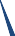 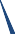 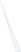 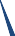 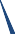 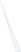 BİYOKİMYA LABORATUVARITEST REHBERİ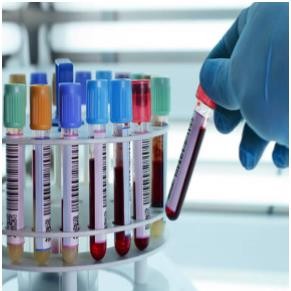 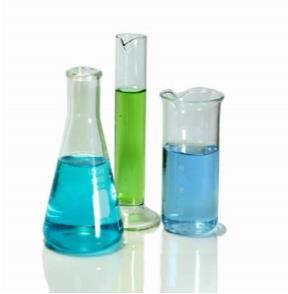 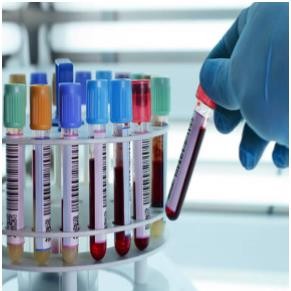 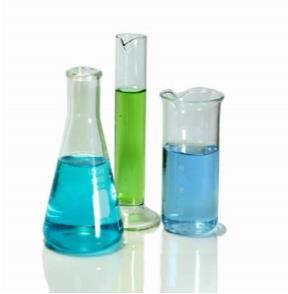 İÇİNDEKİLERÖNSÖZLABORATUVARDA ÇALIŞAN TESTLERBiyokimya Grubu Testler 1.2.Hormon Grubu Testler 1.3.Koagülasyon Grubu Testler 1.4.İdrar Testleri1.5.Acil Çalışılan TestlerTEST İSTEMLERİNE AİT KURALLARTESTLERİN ÇALIŞILACAĞI NUMUNELERLABORATUVAR	TESTLERİNİ	ETKİLEYEN	FAKTÖRLER	VE	ÖN HAZIRLIK GEREKTİREN TESTLERE AİT BİLGİLERLaboratuvar Testlerini Etkileyen Faktörler 4.2.Ön Hazırlık Gerektiren Testlere Ait BilgilerOral Glukoz Tolerans Testi (OGTT)Dexamethazon Supresyon TestiNUMUNE ALIMI VE KURALLARINumunelerin AlınmasıNumunelerin SaklanmasıBuzdolabı ısısındaOda IsısındaDondurucu Isısında24 Saatlik İdrar Numunesinin ToplanmasıUygun Numune Toplanması ile İlgili Genel PrensiplerNUMUNELERİN LABORATUVARA TRANSFERİ VE KABULÜNUMUNE KABUL VE RED KRİTERLERİNumune Kabul KriterleriNumune Red KriterleriSONUÇLARIN	RAPORLANMASI	VE	YORUMLANMASI	İLE	İLGİLİ BİLGİLERLaboratuvar Test Sonuç Verme Süreleri 8.2.Sonuç Raporlanması8.3.Test Sonuçlarının YorumlanmasıPANİK DEĞERLERTESTLER VE ÇALIŞMA YÖNTEMLERİÖNSÖZTanı ve tedavinin takibinde laboratuvarlar önemli bir yer tutar. Test sonuçlarının güvenilirliği sadece laboratuvar çalışmasına bağlı olmayıp numunenin alınmasından laboratuvara gönderilmesine kadar birçok basamaktan etkilenir. Bu basamaklar :1-Analiz öncesi(Preanalitik) 2-Analiz sırasında (Analitik)3- Analiz sonrası (Post analitik)Analiz öncesi faktörleri n kontrol altına alınabilmesi için klinikler ile laboratuvarın iletişim halinde olması ve işbirliği yapmaları gereklidir. Klinik ve laboratuvar personeli bilgili, dikkatli, sorumluluk sahibi ve deneyimli olursa bu faktörleri en aza indirmek mümkün olabilir. Bu faktörlerden olabildiğince en az etkilenmek için klinisyen ve laboratuvar çalışanı; numunenin alınması, laboratuvara transferi ve testin yapılmasına kadar geçen sürede azami dikkat ve özeni göstermelidir. Son yıllardaki teknolojik gelişmeler ve kalite kontrol sistemlerinin uygulanması analitik hataların azalarak preanalitik dönemdeki hatalar üzerinde yoğunlaşmaya neden olmuştur.Emsey Hospital Laboratuvarı olarak tüm hastane çalışanlarıyla uyum içinde çalışarak ve test çeşitliliğimizi arttırarak hastalarımıza daha iyi bir hizmet vermeyi amaçlıyoruz.EMSEY HOSPITALLABORATUVARDA ÇALIŞAN TESTLERBiyokimya Grubu TestlerHormon Grubu TestlerKoagülasyon Grubu Testlerİdrar TestleriAcil Çalışılan TestlerTEST İSTEMLERİNE AİT KURALLARBiyokimya laboratuvarı test rehberinde çalışılan testler ve testlere ait tüm bilgiler mevcuttur. Test isteğinin yapılması: Çalışılması istenen testler hastanın klinik sürecinden sorumlu hekim tarafından istem sırasında HBYS ekranında hasta ile ilgili istenen bilgileri eksiksiz olarak doldurur. Test istemlerinde ön tanı doldurulması zorunludur. Gerektiği takdirde hastaya ait bilgi ve bulgular konusunda laboratuvar uzmanları ile görüşülmesi gereklidir. Ön hazırlık işlemleri olan testler söz konusu olduğunda ön hazırlık işlemlerine ait bilgilendirmeleri yapar. Gerekli ise klinik yorumu etkileyecek özel bilgileri de sağlamalıdır.TESTLERİN ÇALIŞILACAĞI NUMUNELERdirim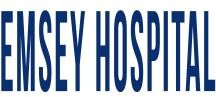 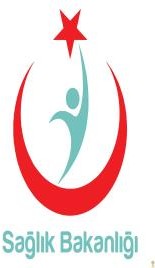 Laboratuvarda kullanılan numuneler çok çeşitlidir. Serum, tam kan, plazma, idrar, gaita ve çeşitli sıvılar bunların başlıcalarıdır.SerumTüpler içinde bulunan jel, santrifüj sonrasında serum ve kan hücreleri arasında fiziksel bir engel oluşturmakta, tüp çeperinde bulunan silika partikülleri sayesinde kanın pıhtılaşmasını hızlandırmaktadır. Aynı örnekten birden fazla test istenmesi halinde 4-5 mL serum yeterlidir. (Bu miktar yaklaşık 10 mL kan örneğinden sağlanabilir). Jelli tüpler 5 ml kan örneği ile tamamen doldurulmalıdır. Daha az kan örneği ile yeterli serum elde edilemez. Kanın tüpün çeperindeki silika partikülleri ile iyice temas etmesi için 1-2 kez yavaşça altüst edilmelidir; tüp kesinlikle çalkalanmamalıdır! Hemolizli veya bulanık serumlar bir çok tetkik için uygun değildir. Yeniden örnek alınmalıdır!!EDTA’lı tam kan2 mL tam kan mor kapaklı EDTA'lı tüplere alınır. Tüplerin içerisinde pıhtı oluşmaması için kan alınır alınmaz tüp 5-6 kez yavaşca alt üst edilerek karıştırılır. Çalkalama işleminden kesinlikle kaçınılmalıdır. Kan alımı esnasında kanın işaretli çizgiye kadar doldurulmasına özellikle dikkat edilmelidir. Kan tam olarak tüp üzerindeki işaretli çizgiye kadar alınmamış veya tüpün içerisinde pıhtı oluşmuş ise yeniden örnek alınmalıdır!PlazmaTest çalışması için gereken miktarda ve tipte (EDTA’lı, heparinli, sitratlı) plazma elde edebilmek için uygun tüpe, uygun miktarda kan alındıktan sonra tüp mutlaka 8-10 defa hafifçe alt üst edilerek antikoagülan ile kanın tam olarak karışması sağlanmalıdır. Daha sonra 30 dk. İçinde santrifüj ile plazma ayrıldıktan sonra ayrı bir tüpe aktarılmalıdır.Vücut SıvılarıNumune jelsiz tüpe alınmalıdır, ağzı kapatılmalıdır.İdrarİdrar kabı içerisine çalışılacak testlere bağlı ilk veya orta akım idrarı alınarak ağzı sıkıca kapatılmalıdır. 30 dk. İçinde çalışmaya alınmalıdır.LABORATUVAR TESTLERİNİ ETKİLEYEN FAKTÖRLER VE ÖN HAZIRLIK GEREKTİREN TESTLERE AİT BİLGİLERLaboratuvar Testlerini Etkileyen Faktörler Postür:Ayakta duran bir kişide kan hacmi yatan bir kişiye göre 600-700 mL daha azdır. Bu durum kan hacminde %10 civarında azalmayı gösterir. Gerçek neden kanın proteinsiz sıvısının doku arasına geçmesi olup plazma hacminde önemli farka neden olur. Buna paralel olarak enzimler ve protein hormonlar dahil tüm proteinler, proteinlere kısmen bağlı kalsiyum, bilirubin ve proteinlere bağlı ilaçların konsantrasyonu etkilenir.Egzersiz:Egzersizin etkisi aktivitenin süresi ve yoğunluğu ile ilgilidir. Egzersiz sonunda alınan kan örneklerinde aspartat aminotransferaz (AST), laktat dehidrogenaz (LDH), kreatin kinaz (CK), üre, kreatinin, transferin sonuçlarında yükselmelerin olduğu, kan glukozunun değişimler gösterdiği, plazma renin aktivitesi, aldosteron, büyüme hormonunun patolojik düzeylere ulaştığı göz önünde bulundurulmalıdır.Hospitalizasyon Ve İmmobilizasyon:Birkaç gün yatma sonrası plazma ve ekstraselüler sıvı hacmi azalır. Bu duruma paralel olarak hematokrit artar. Uzun süreli yatma sonucu sıvı retansiyonu oluşur ve serum proteini 0,5 g/dL, albumin 0,3 g/dL azalma gösterir. Ayrıca kemikten kalsiyum mobilizasyonu ile iyonize kalsiyum artar.Sirkadyen Değişim:Beden sıvılarının çoğu yapıtaşı gün boyu döngüsel değişim gösterir. Bu değişimlere katkıda bulunan başlıca faktörler postür, aktivite, beslenme, stres, gün ışığı, karanlık, uyku ve uyanıklıktır. Bu döngüsel değişimler oldukça büyük değerlere varabildiğinden numune alma standardizasyonunun iyi denetlenmesi gerekir. Büyüme hormonu uykuya daldıktan kısa süre sonra yükselir. Oysa bazal plazma insülini ,sabah ve akşam daha yüksek düzeydedir. İdrar hacmi ve kreatinin atılımı gece azalır.Besinlerin Etkisi:Bazı plazma testlerinin derişimi yakın zamanda yenilip içilen besinlerden etkilenir. Bunların içinde en fazla artış gösterenler; kan glukozu, total lipid, demir ve alkalen fosfatazdır (özellikle intestinal izoenzim). Ayrıca serumun lipemik olması ölçümler için kullanılan yöntemleri etkileyebilir. Kahve, çay, kola gibi kafein bulunan içecekler bazı testlerin konsantrasyonu üzerine önemli bir etkiye sahiptir.Açlık:Açlık kan şekeri düzeyi ölçümü gibi bazı testler için istenen bir durum olduğu gibi laboratuvar işleminin standardizasyonu ve teknikleri açısından numune alımında 10-12 saatlik açlık istenir. Bu durumun 16 saatten uzun olmaması gerekir.Sigara İçme:İçerdiği nikotinden dolayı sigara birçok testi etkiler. Bunların içinde lipidler, hormonlar, vitamin B12, CEA gibi parametreler sayılabilir.İlaçların Etkisi:İlaç kullanımı analiz yöntemlerinde interferansa yol açabileceği gibi, in vivo değişimlere neden olduğu için de test sonuçlarını etkiler.Yüksek Ateş:Serum hormon düzeyleri yanı sıra lipidler, kalsiyum, ürik asit gibi birçok parametreyi etkileyebilir.Şok Ve Travma:Doku hasarı nedeniyle ekstrasellüler sıvıda bulunan birçok parametrenin miktarı etkilenerek test sonuçlarında değişime yol açabilir.Cinsiyet Ve Yaşın Etkisi:Hastanın yenidoğan, puberte, yetişkin olmasına ve cinsiyete göre çeşitli hormon, enzim, lipidler, elementler gibi birçok parametre değişim gösterir. Örneğin: alkalen fosfataz, kemik büyümesine paralel olarak pubertede en yüksek değerlere ulaşır. Puberteden sonra aktivite azalır. Menstrüel siklus sırasında da kadınların hormon değerleri çok değişkenlik gösterdiğinden LH, FSH gibi testler için hekim bir özellik belirtmediyse adetin 2. günü kan alınmalıdır.Gebelik:Down sendromu riski için yapılan ilk ve ikinci trimester testleri için kan alımı ve ultrason aynı gün içerisinde olmalıdır.Alkol:Alkol tüketimi kısa ve uzun süreli etkilere bağlı olarak birçok test üzerinde değişikliğe neden olabilir. Kısa süreli etki ile alınımından 2-4 saat sonra Glukoz düzeylerini azaltır, ürik asit ve laktat düzeylerini arttırır. Uzun süreli kullanımda ise GGT, AST ve ALT düzeylerinde artışa neden olur.Ön Hazırlık Gerektiren Testlere Ait BilgilerOral Glukoz Tolerans Testi (OGTT)Hastalara teste başlamadan 3 gün öncesinden en az 150 g/gün karbonhidrat içeren normal bir beslenme uygulanır.Test günü ilaç kullanılmaz.Açlık kan şekeri 126 mg/dL üstü olan hastalara uygulanmamalıdır.Yakın zamanda cerrahi operasyon, miyokard inkarktüsü ve doğum yapan hastalara uygulanmamalıdır.Test 10-12 saatlik açlıktan sonra yapılır.Teste sabah saat 7.00-9.00 arası başlanırTest süresince hasta oturur durumda bulunur.Test süresince hasta sigara içmez, sadece su içebilir.Öncelikle hastadan açlık Glukoz için kan alınır. Doktorun istemine göre 50 gr. , 75 gr. , 100 gr. olan çözeltilerden uygun olanı hastaya içirilir. Yükleme yapıldıktan 1 ve 2. saat sonrası tekrar kan alınır.4.2.2. Dexamethazon Supresyon TestiTest sabah 12 saatlik açlık ile yapılır.Test	öncesinde	bazı	ilaçların	kullanımı	bırakılmalıdır.	Bunlar;	Barbituratlar, Kortikosteroidler, Estrojen, Doğum kontrol ilaçları, Fenitoin, Sprinolakton, TetrasiklinÖncelikle hastadan Bazal Kortizol için kan alınır. Hastaya verilen 2 adet 0,5 mg’lık deksametazon ilacının gece 11 de içilmesi söylenir. Ertesi gün tekrar Kortizol için kan alınır.NUMUNE ALIMI VE KURALLARIÖrnekleri alırken de dikkat edilmesi gereken durumlara uyulmalıdır. Kan numunesi alınan kola takılan turnikenin 30 saniyeden fazla kalmaması gerekir. Turnike ile yapılan birkaç dakikalık staz venöz kanda birçok parametreyi etkiler. Örneğin; ALT, CK, LDH, albumin, bilirubin, kalsiyum %5-10 civarında artarken, glukoz, fosfat % 2-5 civarında azalır.Sıvı veya kan vermede kullanılan bir damar ve setten örnek alınmamalıdır. Alınan kanın hemoliz olmaması için azami gayret gereklidir. Hemoliz, serumda potasyum, fosfor, enzimler gibi parametrelerin yüksek çıkmasının yanı sıra diğer ölçüm yöntemlerinde de hataya neden olur. Kan örneğine eklenen antikoagülan da önemlidir. Kanın ölçülecek parametreye uygunantikoagülanla alınması gereklidir. Hemen çalışılmayacak örneklerin de bekleme süresi ve derecesine dikkat edilmemesi durumunda istenmeyen hatalı sonuçlar çıkabilir.Her türlü numune kapalı olarak taşınmalıdır. Kan numuneleri hemolize sebep olmamak için titreşim olmadan taşınmalıdır. Numunenin içinde tutulduğu kap veya tüp aşırı sıcağa, aşırı soğuğa veya güneş ışığına maruz kalmamalıdır. İçindekiler bozulmayacak şekilde yapılandırılmalıdır. Bir veya birden fazla numune tüpü veya şişenin taşınması sırasında kırılmaması için önlem alınmalıdır. Plastik ya da strofordan yapılmış sporlar kullanılabilir. Dondurulmuş ya da soğutulmuş numunelerin naklinde yalıtılmış bir kap kullanılmalıdır.İdrar analizlerinde 24 saatlik idrarda yapılan testler için 24 saatlik idrarın tümü karıştırılıp hepsi gönderilmelidir. İdrarda ölçülecek parametre için koruyucu gerekiyorsa laboratuvara danışılmalıdır. Spot idrar ve gaita numulerinin laboratuvara çabuk ulaşması gerekir.BOS (Beyin Omurilik Sıvısı), toplama esnasında spesifik önlemler alınarak çok steril koşullar altında toplanmalıdır. İlk tüp kimyasal ve immunolojik testler için kullanılmalı, sonraki mikrobiyolojik testler için ve son tüp hücre sayımı ve ayrımı için kullanılmalıdır. Toplandıktan sonra analizlerden optimum bilgi edinilmesi için hemen etiketlenip laboratuvara transportu sağlanmalıdır. Hücre sayımı ve glukoz ölçümü bekleme zamanıyla hızla değiştiği için örnekler mümkün olduğunca çabuk laboratuvara gönderilmelidir. İdeali 30 dakika içinde yapılmasıdır.Numunelerin AlınmasıAçlık gerektiren testler için 10-12 saat açlık gerekir.Akşam yaklaşık 21:00’dan sonra su hariç hiç bir şey yiyip içmemelidir. Bu süre boyunca sigara, çay, kahveden sakınılmalıdır.İlaç tedavisinin sürdüğü durumlarda örneğin alınması sabah ilaç alımından önce yapılmalıdır.Kan alımı esnasında hasta yatar veya oturur pozisyonda olmalıdır.Prognoz izlenmesi için istenen testlerle ilgili kan örnekleri hastadan her zaman aynı pozisyonda alınmalıdır.İğne ucu mümkün olduğu kadar geniş seçilmelidir.Turnike kolda 30 saniyeden fazla sıkılı kalmamalıdır.Turnike iğnenin başarılı bir şekilde damara yerleştirilmesinden sonra çözülmelidir.Enjektör ile kan alımı esnasında kanın tüpe kuvvetli aspirasyonundan kaçınılmalıdır.Kan alımı şu sıra ile yapılmalıdır:Kan kültürüAntikoagülansız düz kan,Koagülasyon testleri için antikoagülanlı tam kan, 4-Hematoloji testleri için antikoagülanlı tam kanAntikoagülan içeren vakumlu tüplere kan alımı sırasında kanın işaretli çizgiye kadar dolmasına özellikle dikkat edilmelidir.Antikoagülan içeren tüplere kan alındıktan sonra tüp yavaşça 5-6 kez alt üst edilerek özenle karıştırılmalıdır. Kesinlikle çalkalama yapılmamalıdır.Numunelerin SaklanmasıBuzdolabı ısısında (+4 C)İdrarDışkı, rektal sürüntüVirüs, klamidya, mikoplazma tanımlanacak örnekler (En fazla 24 saat) Balgam, BALSürüntülerMantar kültürü için alınmış örneklerOda ısısında (+22 C )Anaerop örneklerKan (otomatik sistemler için) Genital bölgeden alınan örnekler Göz, iç kulak örnekleriVücut sıvıları (peritoneal, perikardiyal, plevral, safra, eklem sıvısı) Boğaz, nazofarenks sürüntüsüYabancı cisim (IV. kateter, RIA)Dondurucu ısısında (-20 C)Serum örnekleri (1 hafta) (-20 C)24 Saatlik İdrar Numunesinin ToplanmasıLaboratuvarda teste özgü verilmiş olan koruyucu asit içerikli madde ile temas edilmemeli. Bu nedenle İdrar tek kullanımlık başka bir kaba yapıldıktan sonra içinde koruyucu asit bulunan kaba boşaltılmalı, direkt bidona idrar yapılmamalıdır.24 saat boyunca tüm yapılan idrarlar, ilave maddeli bidona eklenerek toplanır.İdrarın toplanacağı süre içinde idrar yanlışlıkla tuvalete yapılırsa, idrar toplama işlemi başarısız olmuş sayılır.Yeni bir bidon almak ve idrar toplama işlemine yeniden başlamak için kan alma servisiyle yeniden irtibat kurulmalıdır.Sabah ilk idrar tuvalette yapılır. ( örn . saat 07.00’de). Bu idrar muhafaza edilmeyecektir. Saat mutlaka not edilir.Bu not edilen saatten sonraki 24 saat süresince tüm idrarlar bidona eklenecektir.Bir sonraki sabah ilk not edilen saatteki idrar da (örn. saat 07.00’de) bidona eklenir, 24 saatlik idrar toplanmış olur.İdrarı toplama işlemi boyunca bidon serin yerde (2-8 C’de) muhafaza edilmelidir.Bidonun sadece en üst çizgiye kadar doldurulabileceğine dikkat ediniz. Günlük idrar miktarı fazla ise, toplama işlemine başka bidonlarda devam edilmelidir.Uygun Numune Toplanması İle İlgili Genel PrensiplerNumuneyi temin etmek için doğru anatomik bölge seçilmelidir. Endojen mikrobiyal flora ile kontaminasyonu önlenmelidir.Numune	uygun	teknik	ve	steril	ekipmanla	toplanmalıdır.	Aseptik	teknikler uygulanmalıdır.Numune etkenin canlılığını koruyacak ve çevrenin biyolojik güvenliğini sağlayacak bir taşıma kabına aktarılmalıdır.Üzerine hasta adı, soyadı, numunenin alındığı tarih ve saat kaydedilmelidir.Numunenin kaynağı ve/veya özel bölge hem istem formu hem de numune kabı üzerinde açık ve doğru olarak tanımlanmalıdır.Numunenin laboratuvara hızla ulaşması, saklanacaksa saklama koşullarının uygun olması sağlanmalıdır.Numune miktarı yeterli olmalıdır. Aksi halde hatalı negatif sonuçlara neden olur.NUMUNELERİN LABORATUVARA TRANSFERİ VE KABULUİşlemlerin tüm aşamasında eldiven giyilmelidir. Laboratuvarda uygulanan test prosedürlerinin doğruluğu numune kalitesiyle doğrudan ilişkilidir. Numune kalitesi ne zaman nasıl toplandığına, nasıl saklandığına ve ne kadar zamanda laboratuvara ulaştırılmasına bağlıdır.Numuneler en kısa sürede laboratuvara ulaştırılmalıdır. Kan alma biriminden laboratuvara numune transferi acil haller dışında 30 dk aralıklarla yapılır.Numune Taşıma Çantaları: Hastanemizde pnömatik sistemle gönderilemeyen numunelerin veya laboratuvarımızdan dış kurumlara gönderilen numunelerin taşındığı çantalar transfer için uygun olmalıdır. Bunun için gerekli özellikler şöyledir; Çantanın dış yapısı çanta içindeki sıcaklığı muhafaza edebilmelidir. Örneğin bilirubin, vitamin B12 gibi testler ışıktan etkileneceğinden numune ışığa maruz kalmayacak şekilde laboratuvara ulaştırılmalıdır. Numune taşıma çantaları dışarıdan gelen darbelere karşı koruyabilecek sert bir yapıya sahip olmalıdır. Tüplerin dik bir şekilde yerleştirilebilmesi için sünger, strafor, spor vb. yapıya sahip olmalıdır. Numune yerleşiminden sonra taşıma sırasında numunelerin hareketini engelleyen kapak bulunmalıdır. Tüplerin kapaklı olmasına özelikle dikkat edilir. Numunelerin taşıma sırasında hareketini engellemek amacıyla kapak numune yerleşiminden sonra kapatılır. Numunelerin güvenli şekilde transferi için gerekli önlemler alınır (Numunelerin kapaklı olması, dikkatli yerleştirilmesi, taşıma sırasında çantanın altüst edilmemesi vb.). Çantalar yerleştirme işlemi bittikten sonra muhakkak kapatılır.Pnömatik Sistem: Tüp sisteminin taşıyıcısına yerleştirilen tüm numune ve örneklerin ağzı kapalı kaplar içinde olmasına dikkat edilmelidir. Sıvı numunelerin pnömatik tüp sistemi taşıyıcısına ya da pnömatik tüp sistemine sızıntı yapmaması için kilitli bir plastik torba içerisine konulur. Kırılabilir malzemelerin kırılmasını önlemek için bu malzemelerin taşıyıcı içerisinde hareket etmemesi sağlanmalıdır. Bu amaçla sünger destek, naylon torba veya benzeri malzemeler kullanılmalıdır. Kabın dış kısmı örnekle kontamine edilmemelidir. Örnek taşıyan personel biyolojik tehlikeli maddelerin temizliği ve dekontaminasyonu konusunda eğitimli olmalıdır. Numune toplama alanı dışındaki alanlara numune bırakılmamalıdır. Taşıma kaplarının temizliğine dikkat edilmelidir. Her akşam mesai bitiminden önce dezenfektan ile temizlenir.Örneğin Laboratuvara Taşınmasında Önemli NoktalarÖrneklerin laboratuvara hasta tarafından değil hastane personeli ile uygun koşullarda ve en kısa sürede ulaştırılması gereklidir.  Laboratuvar tarafından önerilen taşıma koşulları:Pnömatik tüpleri laboratuvara ulaşır ulaşmaz içindeki numuneler bekletilmeden alınır sonra pnömatik tüpleri servislere geri gönderilmelidir.Kapalı taşıma kapları veya transport çantası içinde taşınmalıdır.Kesinlikle avuç içi veya giysi cebinde taşınmamalıdır.Örnekler aşırı sıcak, aşırı soğuk ve güneş ışığından korunmalıdır.Buz aküsü üzerinde: Küçük tüpler ve kan gazı enjektörleri +4 °C sağlanarak taşınmalıdır.Laboratuvarda örnek kabul ve red kriterlerine göre örnek kabulü yapılır.NUMUNE KABUL VE RED KRİTERLERİNumune Kabul KriterleriÖrnekler laboratuvara gelince, LBYS’den yapılan test isteklerine bakılarak örnek kabının uygunluğu, örnek miktarı, pıhtılaşma, kontaminasyon, vb. kontrolü yapılır. Kabul edilen örneklerden serum veya plazmada çalışılacak testler için olanlar santrifüj edilir. Santrifüj süresi ve hızı testlere göre değişiklik gösterebilir. Genel olarak biyokimyasal analizler, hormon analizleri için serum, koagülasyon testleri için plazma eldesinde santrifüjü 4000 rpm5 dakika döndürmek yeterlidir. Santrifüj sonrası hemoliz görülen serumlar çalışılmaz. Hastadan tekrar kan alınması için kan alma birimi, acil veya servisler bilgilendirilir. Ayrıca LBYS ortamında hasta sonuç sayfasına numune red sebebi belirtilir.Numune Red Kriterleriİsimsiz, barkodsuz numuneUygunsuz barkodlanmış numuneYanlış örnek kabına alınmış numuneKırık veya steril olmayan kaplar ile gönderilmiş numuneHemolizli ve aşırı lipemik numuneLaboratuvara uygun transfer koşullarında gelmeyen numuneUygun şartlarda saklanmamış numuneYetersiz alınmış numuneAntikoagülanlı tüpe eksik ya da fazla alınmış numunePıhtılı numuneUzun süre beklemiş numuneBaşka bir materyalle kontamine olmuş numuneSon kullanma tarihi geçmiş tüplere alınan numuneHatalı toplanmış numuneSonucu etkileyen fakat öngörülmeyen her türlü hatalı numuneSONUÇLARIN RAPORLANMASI VE YORUMLANMASI İLE İLGİLİ BİLGİLERTest sonuçları HBYS’de onaylandığı zaman poliklinik, acil ve yataklı servislerdeki bilgisayarlarda hasta sayfasından izlenebilir. Gerekli durumlarda test sonuçları çıktı alınarak hastaya verilebilir.Laboratuvar Test Sonuç Verme Süreleri:NOT: Yukarıda belirtilen sonuç verme süreleri olağandışı durumlarda değişebilir. (yetersiz ve yanlış numuneler, cihaz arızları, otomasyon problemleri vb.)Sonuç Raporlanması:Hasta Test Sonucu Raporunda Aşağıdaki bilgiler bulunur.Hasta adı – soyadıProtokol numarasıHasta cinsiyetiHasta Doğum TarihiHasta yaşıHastanın kurumuBölüm adıİstemi yapan doktor adı ve soyadıMüracat tarihi ve saatiİstek tarihi ve saatiRapor tarihi ve saatiNumune alma tarihiNumune kabul tarihiTest ismiİstemin numune numarasıNumune türüTetkik adı - sonuç –– birim – referans aralığı- açıklamaEğer tetkik istemi dış laboratuvar ise, testi çalışan laboratuvar adı – açık adresi –Uzman onay yapan uzman dr. adı soyadı, sicil noÇıkan hasta test sonuçları cihazlarda görevli laboratuvar teknisyeni tarafından kontrol edilir, kesinleştirme yapılarak uzman onayına gönderilir. Kesinleştirmesi yapılan testler biyokimya uzmanı tarafından sonuçlar değerlendirilerek tekrar edilmesi istenen testler tekrar edilir, sonuçları uyumlu bulunan testlere biyokimya uzmanı tarafından onay verilir. Panik değerli hasta sonuçları tekrarları yapıldıktan sonra ilgili birim veya doktoruna telefonla bildirimi yapılır. Panik değer bildirim ekranına bilgiler girilerek teknisyen onayı verilir, biyokimya uzmanına bildirimi yapılır. Biyokimya uzmanı tarafından kontrol edilerek uzman onayı yapılır.Sonuç raporları ilgili servis- poliklinik-acil–yoğun bakımlardaki tıbbi sekreterler (nöbet saatlerinde ilgili hemşire) tarafından hekim onayı ile gerekli görüldüğünde yazdırılır ve hasta dosyasına kaldırılır. Kişi bilgileri 3. Şahıslar ile paylaşılmaz. Sonuç raporları kişinin kendisi haricinde kimseye verilmez.8.2. Test Sonuçlarının YorumlamasıTest sonuçlarının yorumlaması ilgili biyokimya uzmanı tarafından yapılmaktadır. Test sonuçları ile ilgili olarak biyokimya uzmanları hastanın hekimi ile iletişime geçmektedir. Sonuç raporlama bölümündeki açıklama kısmına dilüsyon yapılan testler, dilüsyon oranları, cihaz karşılaştırmaları ve uyumsuz sonuçlarda yeni istenecek materyaller, vb. Ve hasta sonuçları ile ilgili olabilecek önemli notlar kısaca belirtilir.Laboratuvar ve Test sonuçları ile ilgili olarak Biyokimya Uzmanı ile görüşülebilir.PANİK DEĞERLERPanik değerler listesi, laboratuvarda çalışılan testlerden belirlenen referans aralığı dışında ve kişi için riskli olabilecek değerlerinin belirlenmesi sonucu oluşturulan listedir. Bu listenin amacı hasta güvenliğini tehlikeye atabilecek sonuçlar elde edildiğinde ilgili hekimebildirilmesi	sürecinin	işletilmesinin	sağlanmasıdır.	Hematoloji	ve	mikrobiyoloji laboratuvarlarına ait panik değerler aşağıdaki tablolarda görülmektedir.TESTLER VE ÇALIŞMA YÖNTEMLERİBiyokimya TestleriÇalışma Zamanı: Her günSonuç Verme Zamanı: 2 saat sonraNumune Türü: SerumNumune Kabı: Sarı/ Kırmızı kapaklı tüpNumune Ret Kriteri: HemolizMetod: Fotometrik, kolorimetrikÇalışma Zamanı: Her günSonuç Verme Zamanı: 2 saat sonraNumune Türü: Mayi, BosNumune Kabı: Kırmızı kapaklı, jelsiz tüpNumune Ret Kriteri: HemolizMetod: Fotometrik, kolorimetrikÇalışma Zamanı: Her günSonuç Verme Zamanı: 2 saat sonraNumune Türü: SerumNumune Kabı: Sarı/ Kırmızı kapaklı tüpNumune Ret Kriteri: HemolizMetod: Fotometrik, enzimatik, kolorimetrikÇalışma Zamanı: Her günSonuç Verme Zamanı: 2 saat, Acil 45 dakikaNumune Türü: Serum, İdrarNumune Kabı: Sarı/ Kırmızı kapaklı tüp Numune Ret Kriteri: Hemoliz, ikter, lipemik Metod: Fotometrik, enzimatik, kolorimetrikÇalışma Zamanı: Her günSonuç Verme Zamanı: 2 saat, Acil 45 dakikaNumune Türü: MayiiNumune Kabı: Kırmızı kapaklı, jelsiz tüp Numune Ret Kriteri: Hemoliz, ikter, lipemik Metod: Fotometrik, enzimatik, kolorimetrikÇalışma Zamanı: Her günSonuç Verme Zamanı: 2 saat sonraNumune Türü: SerumNumune Kabı: Sarı/ Kırmızı kapaklı tüp Numune Ret Kriteri: Hemoliz, ikter, lipemik Metod: TürbidimetrikÇalışma Zamanı: Her günSonuç Verme Zamanı:2 saat, Acil 45 dakikaNumune Türü: SerumNumune Kabı: Sarı/ Kırmızı kapaklı tüpNumune Ret Kriteri: HemolizMetod: Fotometrik, enzimatik, kolorimetrikÇalışma Zamanı: Her günSonuç Verme Zamanı: 2 saat sonraNumune Türü: SerumNumune Kabı: Sarı/ Kırmızı kapaklı tüpNumune Ret Kriteri: HemolizMetod: Fotometrik, kolorimetrikÇalışma Zamanı: Her günSonuç Verme Zamanı:2 saat, Acil 45 dakikaNumune Türü: SerumNumune Kabı: Sarı/ Kırmızı kapaklı tüpNumune Ret Kriteri: HemolizMetod: Fotometrik, kolorimetrikÇalışma zamanı: Her günSonuç Verme Zamanı: 2 saat, Acil 45 dakikaNumune Türü: SerumNumune Kabı: Sarı/ Kırmızı kapaklı tüpNumune Ret Kriteri: HemolizMetod: Fotometrik, enzimatik, kolorimetrikÇalışma Zamanı: Her günSonuç Verme Zamanı: 2 saat, Acil 45 dakikaNumune Türü: SerumNumune Kabı: Sarı/ Kırmızı kapaklı tüpNumune Ret Kriteri: HemolizMetod: TürbidimetrikÇalışma Zamanı: Her günSonuç Verme Zamanı: 2 saat, Acil 45 dakikaNumune Türü: Plazma Numune Kabı: Mor kapaklı tüp Numune Ret Kriteri: Hemoliz Metod: TürbidimetrikNumune Türü: SerumNumune Kabı: Sarı/ Kırmızı kapaklı tüp Numune Ret Kriteri: Hemoliz, ikter, lipemik Metod: Fotometrik, kolorimetrikÇalışma zamanı: Her günSonuç verme zamanı: 2 saat sonraNumune Türü: SerumNumune Kabı: Sarı/ Kırmızı kapaklı tüp Numune Ret Kriteri: Hemoliz, ikter, lipemik Metod: Fotometrik, kolorimetrikÇalışma Zamanı: Her günSonuç Verme Zamanı: 2 saat sonraNumune Türü: SerumNumune Kabı: Sarı/ Kırmızı kapaklı tüp Numune Ret Kriteri: Hemoliz, ikter, lipemik Metod: FotometrikNumune Türü: 24 saatlik idrarNumune Kabı: 24 saatlik idrar kabıNumune Ret Kriteri: Uygunsuz numune toplamaMetod: FotometrikÇalışma Zamanı: Her günSonuç Verme Zamanı: 2 saat sonraNumune Türü: SerumNumune Kabı: Sarı/ Kırmızı kapaklı tüpNumune Ret Kriteri: HemolizMetod: Fotometrik, enzimatik, kolorimetrikSonuç Verme Zamanı: 2 saat, Acil 45 dakikaNumune Türü: SerumNumune Kabı: Kırmızı/Sarı kapaklı tüpNumune Ret Kriteri: Serumu ayrılmadanbiyokimya tüpünde 30.dakikadan fazla beklemiş kan,hemolizli numuneMetod: Fotometrik, enzimatik, kolorimetrikÇalışma Zamanı: Her günSonuç Verme Zamanı: 2 saat sonraNumune Türü: SerumHastanın Hazırlanması: Açlık kanı alınır ve kahvaltı yapması istenir. Kahvaltıdan 2 saat sonra numune alınır.Numune Ret Kriteri: Serumu ayrılmadanbiyokimya tüpünde 30.dakikadan fazla beklemiş kan, hemolizMetod: Fotometrik, enzimatik, kolorimetrikÇalışma Zamanı: Her günSonuç Verme Zamanı: 2 saat sonra Numune Türü: 24 saatlik İdrar, spot idrar Numune Kabı: İdrar kabıNumune red kriteri: İdrarın 5 günden uzun süre buzdolabında saklanması.Metod: Fotometrik, enzimatik, kolorimetrikÇalışma Zamanı: Her günSonuç Verme Zamanı: 2 saat sonraNumune Türü: Mayi, BosNumune Kabı: Kırmızı kapaklı, jelsiz tüpNumune Ret Kriteri: HemolizMetod: Fotometrik, enzimatik, kolorimetrikNumune Kabı: Mor kapaklı, EDTA’lı tüp. Numune Ret Kriteri: Pıhtılı numune Metod: TürbidimetrikÇalışma Zamanı: Her günSonuç Verme Zamanı: 2 saat sonraNumune Türü: SerumNumune Kabı: Sarı/ Kırmızı kapaklı tüp Numune Ret Kriterleri: Hemoliz Metod: FotometrikÇalışma Zamanı: Her günSonuç Verme Zamanı: 2 saat, Acil 45 dakikaNumune Türü: SerumNumune Kabı: Sarı/ Kırmızı kapaklı tüpNumune Ret Kriteri: Aşırı hemolizMetod: Fotometrik, kolorimetrikNumune Kabı: İdrar KabıMetod: Fotometrik, kolorimetrikÇalışma Zamanı: Her günSonuç Verme Zamanı:2 saat, Acil 45 dakikaNumune Türü: SerumNumune Kabı: Sarı/ Kırmızı kapaklı tüpNumune Ret Kriteri: HemolizMetod: ISEÇalışma Zamanı: Her günSonuç Verme Zamanı:2 saat, Acil 45 dakikaNumune Türü: İdrarNumune Kabı: Steril idrar kabı Numune Ret Kriteri: - Metod: ISEÇalışma Zamanı: Her günSonuç Verme Zamanı:2 saat, Acil 45 dakikaMetod: ISEÇalışma zamanı: Her günSonuç Verme Zamanı: 2 saat sonraNumune Türü: SerumNumune Kabı: Sarı/ Kırmızı kapaklı tüpNumune Ret Kriterleri: HemolizMetod: Fotometrik, enzimatik, kolorimetrikÇalışma zamanı: Her günSonuç Verme Zamanı: 2 saat sonraNumune Türü: MayiNumune Kabı: Kırmızı kapaklı, jelsiz tüpNumune Ret Kriterleri: HemolizMetod: Fotometrik, enzimatik, kolorimetrikÇalışma Zamanı: Her günSonuç Verme Zamanı:2 saat, Acil 45 dakikaNumune Türü: SerumNumune Kabı: Sarı/ Kırmızı kapaklı tüpNumune Ret Kriteri: HemolizÇalışma Zamanı: Her günSonuç Verme Zamanı:2 saat, Acil 45 dakika Numune Türü: İdrar-24 saatlik idrar Numune Kabı: İdrar kabıNumune Ret Kriteri: Numunenin yanlış toplanmasıMetod: Fotometrik, enzimatik, kolorimetrikÇalışma zamanı: Her günSonuç verme zamanı: 2 saat sonraNumune Türü: Serum ve 24 saatlik idrarNumune Kabı: Sarı/ Kırmızı kapaklı biyokimya tüpü (serum) ve 24 saatlik idrar (soğuk ortamda saklanmalı ve gönderilmelidir)..Hastanın Hazırlanması: Test süresince çay ve kahve içilmemeli, herhangi bir ilaç kullanılmamalı, egzersiz yapılmamalıdır.Numune Ret Kriteri: Numunenin yanlış toplanmasıMetod: Fotometrik, enzimatik, kolorimetrikÇalışma Zamanı: Her günSonuç Verme Zamanı:2 saat, Acil 45 dakikaNumune Türü: MayiiNumune Kabı: Kırmızı kapaklı, jelsiz tüpNumune Ret Kriteri: HemolizMetod: Fotometrik, enzimatik, kolorimetrikÇalışma zamanı: Her günSonuç Verme Zamanı: 2 saat sonraNumune Türü: SerumNumune Kabı: Sarı/ Kırmızı kapaklı tüpNumune Ret Kriterleri: HemolizMetod: Fotometrik, enzimatik, kolorimetrikÇalışma Zamanı: Her günSonuç Verme Zamanı:2 saat, Acil 45 dakikaNumune Türü: SerumNumune Kabı: Sarı/ Kırmızı kapaklı tüpNumune Ret Kriteri: HemolizMetod: Fotometrik, enzimatik, kolorimetrikÇalışma Zamanı: Her günSonuç Verme Zamanı:2 saat, Acil 45 dakikaNumune Türü: MayiNumune Kabı: Kırmızı kapaklı, jelsiz tüpNumune Ret Kriteri: HemolizMetod: Fotometrik, enzimatik, kolorimetrikÇalışma Zamanı: Her günSonuç Verme Zamanı:2 saat, Acil 45 dakikaNumune Türü: SerumNumune Kabı: Sarı/ Kırmızı kapaklı tüpNumune Ret Kriteri: HemolizMetod: Fotometrik, enzimatik, kolorimetrikÇalışma Zamanı: Her günSonuç Verme Zamanı: 2 saat sonraNumune Türü: SerumNumune Kabı: Sarı/ Kırmızı kapaklı tüpNumune Ret Kriteri: HemolizMetod: Fotometrik, enzimatik, kolorimetrikÇalışma Zamanı: Her günSonuç Verme Zamanı: 2 saat sonraNumune Türü: SerumNumune Kabı: Sarı/ Kırmızı kapaklı tüpNumune Ret Kriteri: HemolizMetod: Fotometrik, kolorimetrikÇalışma Zamanı: Her günSonuç Verme Zamanı: 2 saat sonraNumune Türü: Spot idrar Numune Kabı: İdrar kabı Metod: Fotometrik, kolorimetrikÇalışma Zamanı: Her günSonuç Verme Zamanı: 2 saat sonra Numune Türü: 24 saatlik idrar, Spot idrar Numune Kabı: İdrar kabıMetod: Fotometrik, kolorimetrikÇalışma Zamanı: Her günSonuç Verme Zamanı: 2 saat sonraNumune Türü: SerumNumune Kabı: Kırmızı/Sarı kapaklı tüpHastanın Hazırlanması: Numune alınması için 8-10 saatlik sabah açlığı gereklidir. Açlık örneği alındıktan sonra hastaya 200 – 250 ml su içinde 50 gr glikoz içeren solüsyon 5 dk içerisinde içirilir, 1 saat sonra tekrar kan örneği alınır.Numune Ret Kriteri: Serumu ayrılmadanbiyokimya tüpünde 30.dakikadan fazla beklemiş kan, hemolizli numune, yetersiz serum.Metod: Fotometrik, enzimatik, kolorimetrikÇalışma Zamanı: Her gün Numune Zamanı: 2 saat sonra Numune Türü: SerumNumune Kabı: Kırmızı/Sarı kapaklı tüpHastanın Hazırlanması: Numune alınması için 8-10 saatlik sabah açlığı gereklidir. Çok gerekli olmayan tedaviler kesilir. Kahve ve sigaraya izin verilmez. Açlık örneği alındıktan sonra hastaya 300 ml su içinde 75 gr glikoz içeren solüsyon 5 dk içerisinde içirilir, 1.ve 2.saatlerde tekrar kan örneği alınır. Çocuklarda yükleme 1.75 g/kg olarak ayarlanır. Test sırasında hasta sakin ve dinlenme durumunda olmalıdır. Su, sigara ve ilaç dahi hiçbir şey yiyip içmemelidir. Bulantı, kusma olması durumunda test sonlandırılır.Numune Ret Kriteri: Serumu ayrılmadanbiyokimya tüpünde 30.dakikadan fazla beklemiş kan, hemolizli numune, yetersiz serum.Metod: Fotometrik, enzimatik, kolorimetrikÇalışma Zamanı: Her gün Numune Zamanı: 2 saat sonra Numune Türü: SerumNumune Kabı: Kırmızı/Sarı kapaklı tüpHastanın Hazırlanması: Numune alınması için 8-10 saatlik sabah açlığı gereklidir. Çok gerekli olmayan tedaviler kesilir. Kahve ve sigaraya izin verilmez. Açlık örneği alındıktan sonra hastaya 300 ml su içinde 100 gr glikoz içeren solüsyon 5 dk içerisinde içirilir, 1., 2.ve 3.saatlerde tekrar kan örneği alınır. Test sırasında hasta sakin ve dinlenme durumunda olmalıdır. Su, sigara ve ilaç dahi hiçbir şey yiyip içmemelidir. Bulantı,kusma olması durumunda test sonlandırılır.Numune Ret Kriteri: Serumu ayrılmadanbiyokimya tüpünde 30.dakikadan fazla beklemiş kan, hemolizli numune, yetersiz serum.Metod: Fotometrik, enzimatik, kolorimetrikÇalışma zamanı: Her günSonuç Verme Zamanı:2 saat, Acil 45 dakikaNumune Türü: SerumNumune Kabı: Sarı/ Kırmızı kapaklı tüpHastanın Hazırlanması: Diürnal varyasyonu vardır. Sabah Saat 08.00'de maksimum akşam 22.00'de ise minumum düzeydedir.Numune Ret Kriteri: HemolizMetod: ISEÇalışma Zamanı: Her günSonuç Verme Zamanı: 2 saat sonraNumune Türü: BOSNumune Kabı: Kırmızı kapaklı, jelsiz tüpMetod: ISEÇalışma Zamanı: Her günSonuç Verme Zamanı: 2 saat sonraNumune Türü: İdrar Numune Kabı: İdrar kabı Metod: ISEÇalışma Zamanı: Her günSonuç Verme Zamanı: 2 saat sonraNumune Türü: SerumNumune Kabı: Sarı/ Kırmızı kapaklı tüp Numune Ret Kriteri: Hemoliz, ikter, lipemik Metod: TürbidimetrikÇalışma Zamanı: Her günSonuç Verme Zamanı:2 saat, Acil 45 dakikaNumune Türü: SerumNumune Kabı: Sarı/ Kırmızı kapaklı tüpNumune Ret Kriteri: HemolizMetod: ISEÇalışma Zamanı: Her günSonuç Verme Zamanı: 2 saat sonra Numune Türü: 24 Saatlik idrar Numune Kabı: Steril idrar kabıMetod: ISEÇalışma Zamanı: Her günSonuç Verme Zamanı: 2 saat sonraNumune Türü: BOSNumune Kabı: Kırmızı kapaklı, jelsiz tüpMetod: ISEÇalışma Zamanı: Her günSonuç Verme Zamanı: 1 saat, Acil 30 dakikaNumune Türü: İdrar Numune Kabı: İdrar Kabı Metod: Mikroskobik+stripÇalışma Zamanı: Her günSonuç Verme Zamanı: 2 saat sonraNumune Türü: SerumNumune Kabı: Sarı/ Kırmızı kapaklı tüpHastanın Hazırlanması: Turnikenin uzun süre tutulmasına bağlı olarak oluşan venöz staz ve ayakta durmak serum total protein düzeyini yükseltirken, gebeliğin son trimesteri ve uzamış yatak istirahatı total protein düzeyini düşürür.Numune Ret Kriteri: HemolizMetod: Fotometrik, kolorimetrikÇalışma Zamanı: Her günSonuç Verme Zamanı: 2 saat sonraNumune Türü: Bos, MayiNumune Kabı: Kırmızı kapaklı, jelsiz tüpMetod: Fotometrik, kolorimetrikÇalışma Zamanı: Her günSonuç Verme Zamanı: 2 saat sonra Numune Türü: Spot- 24 saatlik idrar Numune Kabı:İdrar kabıMetod: Fotometrik, kolorimetrikÇalışma Zamanı: Her günSonuç Verme Zamanı: 2 saat sonraNumune Türü: SerumNumune Kabı: Sarı/ Kırmızı kapaklı tüpHastanın Hazırlanması: Numune alınması için, 10-12 saatlik sabah açlığı gereklidir.Numune Ret Kriteri: HemolizMetod: Fotometrik, enzimatik, kolorimetrikÇalışma Zamanı: Her günSonuç Verme Zamanı: 2 saat sonraNumune Türü: MayiiNumune Kabı: Kırmızı kapaklı, jelsiz tüpNumune Ret Kriteri: HemolizMetod: Fotometrik, enzimatik, kolorimetrikÇalışma Zamanı: Her günSonuç Verme Zamanı: 2 saat, Acil 45 dakikaNumune Türü: SerumNumune Kabı:Sarı/ Kırmızı kapaklı tüpNumune Ret Kriteri: HemolizMetod: Fotometrik, enzimatik, kolorimetrikÇalışma Zamanı: Her günSonuç Verme Zamanı: 2 saat sonraNumune Türü: SerumNumune Kabı:Sarı/ Kırmızı kapaklı tüpNumune Ret Kriteri: HemolizMetod: Fotometrik, enzimatik, kolorimetrikNumune Kabı:İdrar kabıMetod: Fotometrik, enzimatik, kolorimetrik8.2. Hormon TestleriÇalışma Zamanı: Her günSonuç Verme Zamanı: 4 saat sonraNumune Türü: SerumNumune Kabı: Sarı/ Kırmızı kapaklı tüp Numune Ret Kriteri: Hemoliz, lipemik, ikter Metod: KemilüminesansÇalışma Zamanı: Her günSonuç Verme Zamanı: 4 saat sonraNumune Türü: SerumNumune Kabı: Sarı/ Kırmızı kapaklı tüp Numune Ret Kriteri: Hemoliz, lipemik, ikter Metod: KemilüminesansNumune Kabı: Sarı/ Kırmızı kapaklı tüp Numune Ret Kriteri: Hemoliz, lipemik, ikter Metod: KemilüminesansÇalışma Zamanı: Her günSonuç Verme Zamanı: Rutin 3 saat, Acil 45 dakikaNumune Türü: SerumNumune Kabı: Sarı/ Kırmızı kapaklı tüpMetod: KemilüminesansÇalışma Zamanı: Her günSonuç Verme Zamanı: Rutin 3 saat, Acil 45 dakikaNumune Türü: SerumNumune Kabı: Sarı/ Kırmızı kapaklı tüpMetod: KemilüminesansÇalışma Zamanı: Her günSonuç Verme Zamanı: Acil 45 dakikaNumune Türü: SerumNumune Kabı: Sarı/ Kırmızı kapaklı tüpNumune Ret Kriteri: HemolizMetod: KemilüminesansÇalışma Zamanı: Her günNumune Türü: SerumNumune Kabı: Sarı/ Kırmızı kapaklı tüpMetod: KemilüminesansÇalışma Zamanı: Her günSonuç Verme Zamanı: 4 saat sonraNumune Türü: SerumNumune Kabı: Sarı/ Kırmızı kapaklı tüp Numune Ret Kriteri: Hemoliz, lipemik, ikter Metod: KemilüminesansÇalışma Zamanı: Her günSonuç Verme Zamanı: 4 saat sonraNumune Türü: SerumNumune Kabı: Sarı/ Kırmızı kapaklı tüp Numune Ret Kriteri: Hemoliz, ikter, lipemik Metod: KemilüminesansNumune Ret Kriteri: Hemoliz, lipemik, ikterMetod: KemilüminesansÇalışma Zamanı: Her günSonuç Verme Zamanı: 4 saat sonraNumune Türü: SerumNumune Kabı: Sarı/ Kırmızı kapaklı tüp Numune Ret Kriteri: Hemoliz, lipemik, ikter Metod: KemilüminesansÇalışma Zamanı: Her günSonuç Verme Zamanı: 4 saat sonraNumune Türü: SerumNumune Kabı: Sarı/ Kırmızı kapaklı tüpHasta Hazırlığı:8-12 saatlik açlık uygundur. Ayrıca oral hipoglisemik ilaç ve insülin kullanmamış olmalıdır.Numune Ret Kriteri: HemolizMetod: KemilüminesansHasta Hazırlığı:8-12 saatlik açlık uygundur. Ayrıca oral hipoglisemik ilaç ve insülin kullanmamış olmalıdır.Numune Ret Kriteri: HemolizMetod: KemilüminesansÇalışma Zamanı: Her günSonuç Verme Zamanı: 4 saat sonraNumune Türü: SerumNumune Kabı: Sarı/ Kırmızı kapaklı tüp Numune Ret Kriteri: Hemoliz, lipemik, ikter Metod: KemilüminesansÇalışma Zamanı: Her günSonuç Verme Zamanı: 4 saat sonraNumune Türü: SerumNumune Kabı: Sarı/ Kırmızı kapaklı tüp Numune Ret Kriteri: Hemoliz, lipemik, ikter Metod: KemilüminesansNumune Ret Kriteri: Hemoliz, lipemik, ikterMetod: KemilüminesansÇalışma Zamanı: Her günSonuç Verme Zamanı: 4 saat sonraNumune Türü: SerumNumune Kabı: Sarı/ Kırmızı kapaklı tüp Numune Ret Kriteri: Hemoliz, ikter, lipemik Metod: KemilüminesansÇalışma Zamanı: Her günSonuç Verme Zamanı: 4 saat sonraNumune Türü: SerumNumune Kabı: Sarı/ Kırmızı kapaklı tüp Numune Ret Kriteri: Hemoliz, ikter, lipemik Metod: KemilüminesansÇalışma Zamanı: Her günSonuç Verme Zamanı: 4 saat sonraNumune Türü: SerumNumune Kabı: Sarı/ Kırmızı kapaklı tüp Numune Ret Kriteri: Hemoliz, lipemik, ikter Metod: KemilüminesansÇalışma Zamanı: Her günSonuç Verme Zamanı: 4 saat sonraNumune Türü: SerumNumune Kabı: Sarı/ Kırmızı kapaklı tüp Numune Ret Kriteri: Hemoliz, lipemik, ikter Metod: KemilüminesansÇalışma Zamanı: Her günSonuç Verme Zamanı: Acil 45 dakikaÇalışma zamanı: Her günSonuç Verme Zamanı: 4 saat sonraNumune Türü: SerumNumune Kabı: Sarı/ Kırmızı kapaklı tüpHastanın Hazırlanması: Diürnal ritmi vardır. Saat 02:00 – 04:00 arasında maksimum, Saat 17:00 – 18:00 arasında ise minimum düzeydedir.Numune Ret Kriteri: Hemoliz, lipemik, ikterMetod: KemilüminesansÇalışma Zamanı: Her günSonuç Verme Zamanı: 4 saat sonraNumune Türü: SerumNumune Kabı: Sarı/ Kırmızı kapaklı tüp Numune Ret Kriteri: Hemoliz, lipemik, ikter Metod: KemilüminesansÇalışma Zamanı: Her günSonuç Verme Zamanı: 4 saat sonraNumune Türü: SerumNumune Kabı: Sarı/ Kırmızı kapaklı tüpNumune Ret Kriteri: Hemoliz, lipemik, ikterMetod: KemilüminesansÇalışma Zamanı: Her günSonuç Verme Zamanı: 4 saat sonraNumune Türü: SerumNumune Kabı: Sarı/ Kırmızı kapaklı tüp Numune Ret Kriteri: Hemoliz, lipemik, ikter Metod: KemilüminesansÇalışma Zamanı: Her günSonuç Verme Zamanı: 4 saat sonraNumune Türü: SerumNumune Kabı: Sarı/ Kırmızı kapaklı tüpMetod: KemilüminesansÇalışma Zamanı: Her günSonuç Verme Zamanı: 4 saat sonraNumune Türü: SerumNumune Kabı: Sarı/ Kırmızı kapaklı tüp Numune Ret Kriteri: Hemoliz, lipemik, ikter Metod: KemilüminesansÇalışma Zamanı: Her günSonuç Verme Zamanı: 4 saat sonraNumune Türü: SerumNumune Kabı: Sarı/ Kırmızı kapaklı tüp Numune Ret Kriteri: Hemoliz, lipemik, ikter Metod: KemilüminesansÇalışma Zamanı: Her günSonuç Verme Zamanı: 3 saat sonraNumune Türü: SerumNumune Kabı: Sarı/ Kırmızı kapaklı tüp Numune Ret Kriteri: Hemoliz, lipemik, ikter Metod: KemilüminesansÇalışma Zamanı: Her günSonuç Verme Zamanı: 4 saat sonraNumune Türü: SerumNumune Kabı: Sarı/ Kırmızı kapaklı tüpNumune Alma: Rektal muayene ve sonda takılmasından sonra numune alınması için 72 saat beklemek gerekir.Numune Ret Kriteri: Hemoliz, lipemik, ikterMetod: KemilüminesansÇalışma Zamanı: Her günSonuç Verme Zamanı: 4 saat sonraNumune Türü: SerumNumune Kabı: Sarı/ Kırmızı kapaklı tüpNumune Alma: Rektal muayene ve sonda takılmasından sonra numune alınması için 72 saat beklemek gerekir.Numune Ret Kriteri: Hemoliz, lipemik, ikterMetod: KemilüminesansÇalışma Zamanı: Her günSonuç Verme Zamanı: 4 saat sonraNumune Türü: SerumNumune Kabı: Sarı/ Kırmızı kapaklı tüp Numune Ret Kriteri: Hemoliz, lipemik, ikter Metod: Kemilüminesans8.4. Koagülasyon TestleriÇalışma					Zamanı:					Her				gün Sonuç	Verme		Zamanı:	1	saat,			Acil	30		dakika Numune				Türü:				Sitratlı				Plazma Numune		Kabı:				Mavi					Kapaklı				Tüp Numune Ret Kriteri: Hemoliz, pıhtı, oda ısında 4 saatten fazla beklemiş numune.Metod: KoagülometrikÇalışma					Zamanı:					Her				gün Sonuç	Verme			Zamanı:1		saat,		Acil	45		dakika Numune			Türü:			Sitratlı			Plazma Numune		Kabı:				Mavi				Kapaklı				Tüp Numune Ret Kriteri: Hemoliz, pıhtı, oda ısında 4 saatten fazla beklemiş numune.Metod: KoagülometrikÇalışma					Zamanı:					Her				gün Sonuç	Verme			Zamanı:1		saat,		Acil	45		dakika Numune			Türü:			Sitratlı			Plazma Numune		Kabı:				Mavi				Kapaklı				Tüp Numune Ret Kriteri: Hemoliz, pıhtı, oda ısında 4 saatten fazla beklemiş numune.Metod: KoagülometrikDIŞ TESTLERDoküman Adı: BİYOKİMYA LABORATUVARI TEST REHBERİDoküman Adı: BİYOKİMYA LABORATUVARI TEST REHBERİDoküman Adı: BİYOKİMYA LABORATUVARI TEST REHBERİ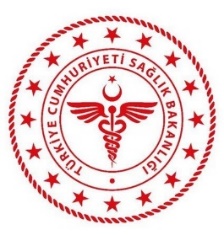 Doküman No: BL.RH.001Yayın Tarihi: 7.06.2016Sayfa No: 1/94Revizyon No: 2Revizyon Tarihi: 22.06.2023Sayfa No: 1/94Doküman Adı: BİYOKİMYA LABORATUVARI TEST REHBERİDoküman Adı: BİYOKİMYA LABORATUVARI TEST REHBERİDoküman Adı: BİYOKİMYA LABORATUVARI TEST REHBERİDoküman No: BL.RH.001Yayın Tarihi: 7.06.2016Sayfa No: 5/94Revizyon No: 1Revizyon Tarihi:20.12.2020Sayfa No: 5/94AlbuminAlbumin (Mayii)Albumin (Bos)Kalsiyum, total (Ca)ALPAlt (SGBT)AmilazAmilaz (Mayii)ASOAst (SGOT)Bilirubin DirektBilirubin totalCK (Kreatin Kinaz)CRPD-dimerDemirDemir bağlama kapasitesiFosforGGTGlukozGlukoz (BOS)Glukoz (Mayii)Hdl KolesterolHemoglobin A1cKalsiyumKlorKlor (BOS)KolesterolKolesterol (Mayii)KreatininKreatinin (Mayii)LdhLdh (Mayii)Ldl kolesterolLipazMagnezyumPotasyumPotsyum (BOS)Total ProteinTotal Protein (Mayii)Total Protein (BOS)RFSodyumSodyum (BOS)Doküman Adı: BİYOKİMYA LABORATUVARI TEST REHBERİDoküman Adı: BİYOKİMYA LABORATUVARI TEST REHBERİDoküman Adı: BİYOKİMYA LABORATUVARI TEST REHBERİDoküman Adı: BİYOKİMYA LABORATUVARI TEST REHBERİDoküman No: BL.RH.001Yayın Tarihi: 7.06.2016Yayın Tarihi: 7.06.2016Sayfa No: 6/94Revizyon No: 1Revizyon Tarihi:20.12.2020Revizyon Tarihi:20.12.2020Sayfa No: 6/94TrigliseridTrigliseridTrigliseridTrigliserid (Mayii)Trigliserid (Mayii)Trigliserid (Mayii)ÜreÜreÜreÜrik AsitÜrik AsitÜrik AsitVLDLVLDLVLDLAFPAnti TGAnti TPOB-HCGPro BNPCA 125CA 15-3CA 19-9CEACK-MBDexamethazon Supresyon TestiEstradiolFerritinFolik AsitFSHFT3FT4HOMA-IRİnsülinKortizolLaktoz Tolereans TestiLHProgesteronProkalsitoninProlaktinPSA (Serbest)PSA-TotalTotal TestosteronTotal IGETroponin ITSHVitamin B12Vitamin D (25-OH)Protrombin Zamanı (PT saniye, PT %, INR)FibrinojenHAZIRLAYANKONTROL EDENONAYLAYANBİYOKİMYA LABORATUVARI SORUMLUSUKALİTE DİREKTÖRÜGENEL MÜDÜRDoküman Adı: BİYOKİMYA LABORATUVARI TEST REHBERİDoküman Adı: BİYOKİMYA LABORATUVARI TEST REHBERİDoküman Adı: BİYOKİMYA LABORATUVARI TEST REHBERİDoküman Adı: BİYOKİMYA LABORATUVARI TEST REHBERİDoküman No: BL.RH.001Yayın Tarihi: 7.06.2016Yayın Tarihi: 7.06.2016Sayfa No: 7/94Revizyon No: 1Revizyon Tarihi:20.12.2020Revizyon Tarihi:20.12.2020Sayfa No: 7/94Aktivite Parsiyel Tramboplastin (Aptt)Aktivite Parsiyel Tramboplastin (Aptt)Aktivite Parsiyel Tramboplastin (Aptt)Tam İdrar TetkikiFosfor (24 saatlik idrarda)Kalsiyum (24 saatlik idrarda)Kalsiyum (Spot idrarda)Klor (Spot idrarda)Kortizol Serbest (24 saatlik idrarda)Kreatinin (24 saatlik idrarda)Kreatinin (Spot idrarda)Kreatinin Kliresn Testi (24 saatlik idrarda)Magnezyum (Spot idrarda)Mikroalbumin (24 saatlik idrarda)Mikroalbumin (Spot idrarda)Potasyum (24 saatlik idrarda)Potasyum (Spot idrarda)Sodyum (24 saatlik idrarda)Sodyum (Spot idrarda)Total Protein (24 saatlik idrarda)Total Protein (Spot idrarda)Ürik Asit (24 saatlik idrarda)Ürik Asit (Spot idrarda)AlbuminAlbuminCK-MB (Kreatin kinaz – MB)CK-MB (Kreatin kinaz – MB)CK-MB (Kreatin kinaz – MB)ALT (SGOT)ALT (SGOT)GlukozGlukozGlukozAST (SGPT)AST (SGPT)Kalsiyum, total (Ca)Kalsiyum, total (Ca)Kalsiyum, total (Ca)Amilaz, totalAmilaz, totalKlor (CL)Klor (CL)Klor (CL)Bilirubin, totalBilirubin, totalKreatininKreatininKreatininBilirubin, direktBilirubin, direktPotasyum (K)Potasyum (K)Potasyum (K)BOS Prot.BOS Prot.Sodyum (Na)Sodyum (Na)Sodyum (Na)BUN (Urea)BUN (Urea)T. ProteinT. ProteinT. ProteinCK (Kreatin kinaz)CK (Kreatin kinaz)UreaUreaUreaBeta-hCGBeta-hCGTİTTİTTİTKardiyak Troponin IKardiyak Troponin IÜrik asitÜrik asitÜrik asitAktivite Parsiyel Tramboplastin (Aptt)Aktivite Parsiyel Tramboplastin (Aptt)Protrombin Zamanı (PT saniye, PT %, INR)Protrombin Zamanı (PT saniye, PT %, INR)Protrombin Zamanı (PT saniye, PT %, INR)HAZIRLAYANHAZIRLAYANKONTROL EDENKONTROL EDENONAYLAYANBİYOKİMYA LABORATUVARI SORUMLUSUBİYOKİMYA LABORATUVARI SORUMLUSUKALİTE DİREKTÖRÜKALİTE DİREKTÖRÜGENEL MÜDÜRDoküman Adı: BİYOKİMYA LABORATUVARI TEST REHBERİDoküman Adı: BİYOKİMYA LABORATUVARI TEST REHBERİDoküman Adı: BİYOKİMYA LABORATUVARI TEST REHBERİDoküman Adı: BİYOKİMYA LABORATUVARI TEST REHBERİDoküman No: BL.RH.001Yayın Tarihi: 7.06.2016Yayın Tarihi: 7.06.2016Sayfa No: 8/94Revizyon No: 1Revizyon Tarihi:20.12.2020Revizyon Tarihi:20.12.2020Sayfa No: 8/94CK MBCK MBCK MBTüp Kapak RengiİçerikEtkisiKullanılan TestlerKırmızı - SarıBoş, pıhtı aktivatörve jel separatörPıhtı oluşumunu hızlandırmakBiyokimya, Hormon testleri (özellikle Jelli tüp tercihedilir) ve İlaç düzeyleri, Dış Lab testleriMorEDTACa’u bağlayarak pıhtılaşmayıengellemekHemogram - HbA1C – Dış Lab testleriMaviSodyum SitratCa’u bağlayarak pıhtılaşmayıengellemekPT, APTT, FibrinojenSiyahSodyum SitratCa’u bağlayarak pıhtılaşmayıengellemekSedimantasyonNon steril kap (şeffaf)--Tam idrarTEST ADISONUÇ SÜRESİACİL SÜRESİRutin Biyokimya2 saat45 dk.Rutin Hormon4 saat90 dk.Tam İdrar Tahlili1 saat30 dk.Hemogram - KoagülasyonSeroloji1 saat4 saat45 dk.-CRP2 saat45 dk.Troponin-I, CK-MB, D-Dimer45 dk.Tümör Belirteçleri4 saat-Doküman Adı: BİYOKİMYA LABORATUVARI TEST REHBERİDoküman Adı: BİYOKİMYA LABORATUVARI TEST REHBERİDoküman Adı: BİYOKİMYA LABORATUVARI TEST REHBERİDoküman No: BL.RH.001Yayın Tarihi: 7.06.2016Sayfa No: 23/94Revizyon No: 1Revizyon Tarihi:20.12.2020Sayfa No: 23/94ALT K/P DEĞERÜST	K/PDEĞERBİRİMBİYOKİMYABilirubin	Total(YD) Yenidoğan> 15mg/dLKalsiyum< 6> 13mg/dLGlukoz< 40> 500mg/dLGlukoz (YD)< 30> 300mg/dLMagnezyum< 1> 5mg/dLFosfor< 1> 9mg/dLPotasyum< 2.5> 6.5mmol/LPotasyum (YD)< 2.8> 7.5mmol/LSodyum< 120> 160mmol/LKalsiyum< 6> 13mg/dLKlorür< 80> 120mmol/LKreatinin> 7mg/dLKreatinin (çocuk)> 4mg/dLÜre> 214mg/dLÜre (çocuk)> 100mg/dLCK-MB> 5ng/mLTroponin I (Kadın)> 0,3ng/mLTroponin I (Erkek)> 0,3ng/mLTSH> 20mIU/mlÜrik Asid> 14mg/dLaPTT>100snDoküman Adı: BİYOKİMYA LABORATUVARI TEST REHBERİDoküman Adı: BİYOKİMYA LABORATUVARI TEST REHBERİDoküman Adı: BİYOKİMYA LABORATUVARI TEST REHBERİDoküman Adı: BİYOKİMYA LABORATUVARI TEST REHBERİDoküman Adı: BİYOKİMYA LABORATUVARI TEST REHBERİDoküman Adı: BİYOKİMYA LABORATUVARI TEST REHBERİDoküman Adı: BİYOKİMYA LABORATUVARI TEST REHBERİDoküman No: BL.RH.001Doküman No: BL.RH.001Doküman No: BL.RH.001Yayın Tarihi: 7.06.2016Yayın Tarihi: 7.06.2016Sayfa No: 24/94Sayfa No: 24/94Revizyon No: 1Revizyon No: 1Revizyon No: 1Revizyon Tarihi:20.12.2020Revizyon Tarihi:20.12.2020Sayfa No: 24/94Sayfa No: 24/94INRINR> 5> 5FibrinojenFibrinojen< 100> 800> 800mg/dLmg/dLD-DimerD-Dimer> 0,5> 0,5µg/mLµg/mLDoküman Adı: BİYOKİMYA LABORATUVARI TEST REHBERİDoküman Adı: BİYOKİMYA LABORATUVARI TEST REHBERİDoküman Adı: BİYOKİMYA LABORATUVARI TEST REHBERİDoküman No: BL.RH.001Yayın Tarihi: 7.06.2016Sayfa No: 25/94Revizyon No: 1Revizyon Tarihi:20.12.2020Sayfa No: 25/94ASPARTAT AMİNOTRANSFERAZASPARTAT AMİNOTRANSFERAZHAZIRLAYANHAZIRLAYANKONTROL EDENKONTROL EDENONAYLAYANBİYOKİMYA LABORATUVARI SORUMLUSUBİYOKİMYA LABORATUVARI SORUMLUSUKALİTE DİREKTÖRÜKALİTE DİREKTÖRÜGENEL MÜDÜRTEST ADINUMUNE TÜRÜTÜPÇIKIŞ SÜRESİ17-Alfa-OH-ProgesteronSERUM DONMUŞBÜYÜK SARI KAPAKLI JELLİ TÜPSALI-CUMA ERTESİ GÜNAçilkarnitin ProfiliSERUM DONMUŞBÜYÜK SARI KAPAKLI JELLİ TÜPSALI-PERŞEMBE 11 GÜN SONRA11 DeoksikortizolSERUMBÜYÜK SARI KAPAKLI JELLİ TÜPSALI2 GÜN SONRA5 HIAA(hidroksi indol asetik asit)(24 saatlik idrar)24 SAATLİK İDRAR24 SAATLİK İDRAR KABIÇARŞAMBA3 GÜN SONRA5 HIAA(hidroksi indol asetik asit)(spot idrar)İDRARIDRAR BARDAGIÇARŞAMBA3 GÜN SONRAACE (Angiotensin Converting Enzim)SERUMBÜYÜK SARI KAPAKLI JELLİ TÜPHERGÜN ERTESİ GÜNACTH (Adrenokortikotropik Hormon)EDTALI PLAZMA (DONMUŞ)MOR KAPAKLI TUPSALIERTESİ GÜNADA (Adenozin deaminaz)SERUM(DONMUŞ)BÜYÜK SARI KAPAKLI JELLİ TÜPPERŞEMBE ERTESİ GÜNADA (Adenozin deaminaz) MAYİİMAYİİIDRAR BARDAGIPERŞEMBE ERTESİ GÜNAdenovirus IgG AntikoruSERUMBÜYÜK SARI KAPAKLI JELLİ TÜPSALI-PERŞEMBE 11 GÜNAdenovirus IgM AntikoruSERUMBÜYÜK SARI KAPAKLI JELLİ TÜPSALI-PERŞEMBE 11 GÜNAktive Protein C RezizstansıSİTRATLI PLAZMA DONMUŞMAVI KAPAKLI TUPCUMA ERTESİ GÜNAldolazSERUMBÜYÜK SARI KAPAKLI JELLİ TÜPSALI-PERŞEMBE 8 GÜN SONRAAldosteronEDTALI PLAZMA (DONMUŞ)MOR KAPAKLI TUPSALIERTESİ GÜNAlfa Fetoprotein (AFP MOM)SERUM DONMUŞBÜYÜK SARI KAPAKLI JELLİ TÜPHERGÜN2 GÜN SONRAAlfa-1 antitiripsin(gaita)GAİTAGAİTA KABISALI-PERŞEMBEDoküman Adı: BİYOKİMYA LABORATUVARI TEST REHBERİDoküman Adı: BİYOKİMYA LABORATUVARI TEST REHBERİDoküman Adı: BİYOKİMYA LABORATUVARI TEST REHBERİDoküman Adı: BİYOKİMYA LABORATUVARI TEST REHBERİDoküman Adı: BİYOKİMYA LABORATUVARI TEST REHBERİDoküman Adı: BİYOKİMYA LABORATUVARI TEST REHBERİDoküman No: BL.RH.001Doküman No: BL.RH.001Yayın Tarihi: 7.06.2016Yayın Tarihi: 7.06.2016Sayfa No: 58/94Sayfa No: 58/94Revizyon No: 1Revizyon No: 1Revizyon Tarihi:20.12.2020Revizyon Tarihi:20.12.2020Sayfa No: 58/94Sayfa No: 58/9413 GÜN SONRA13 GÜN SONRAAlfa-1 antitripsinAlfa-1 antitripsinSERUMSERUMBÜYÜK SARI KAPAKLI JELLİ TÜPBÜYÜK SARI KAPAKLI JELLİ TÜPCUMA ERTESİ GÜNCUMA ERTESİ GÜNAlfa-1 MikroglobulinAlfa-1 MikroglobulinİDRARİDRARIDRAR BARDAGIIDRAR BARDAGISALI-PERŞEMBE 8 GÜN SONRASALI-PERŞEMBE 8 GÜN SONRAAlfa-Hidroksibütirat Dehidrogenaz (Alfa-HBDH)Alfa-Hidroksibütirat Dehidrogenaz (Alfa-HBDH)SERUMSERUMBÜYÜK SARI KAPAKLI JELLİ TÜPBÜYÜK SARI KAPAKLI JELLİ TÜPSALI-PERŞEMBE 8 GÜN SONRASALI-PERŞEMBE 8 GÜN SONRAAlfa-Subunit TSHAlfa-Subunit TSHSERUMSERUMBÜYÜK SARI KAPAKLI JELLİ TÜPBÜYÜK SARI KAPAKLI JELLİ TÜPSALI-PERŞEMBE 16 GÜN SONRASALI-PERŞEMBE 16 GÜN SONRAAlkalen Fosfataz (ALP) İzoenzimleriAlkalen Fosfataz (ALP) İzoenzimleriSERUMSERUMBÜYÜK SARI KAPAKLI JELLİ TÜPBÜYÜK SARI KAPAKLI JELLİ TÜPSALI-PERŞEMBE 8 GÜN SONRASALI-PERŞEMBE 8 GÜN SONRAAlex Alerji TestiAlex Alerji TestiSERUMSERUMBÜYÜK SARI KAPAKLI JELLİ TÜPBÜYÜK SARI KAPAKLI JELLİ TÜPHERGÜN5 GÜN SONRAHERGÜN5 GÜN SONRAAkut Lösemi PaneliAkut Lösemi PaneliLABORATUVARI ARAYINLABORATUVARI ARAYINMOR KAPAKLI TÜPMOR KAPAKLI TÜPHER GÜN10 GÜN SONRAHER GÜN10 GÜN SONRAAlüminyumAlüminyumSERUM (ESER ELEMENT)SERUM (ESER ELEMENT)ESER ELEMENT (LACIVERT)ESER ELEMENT (LACIVERT)SALI2 GÜN SONRASALI2 GÜN SONRAAmilaz (İdrar)Amilaz (İdrar)İDRARİDRARIDRAR BARDAGIIDRAR BARDAGIHERGÜN ERTESİ GÜNHERGÜN ERTESİ GÜNAmilaz, pankreatikAmilaz, pankreatikSERUMSERUMBÜYÜK SARI KAPAKLI JELLİ TÜPBÜYÜK SARI KAPAKLI JELLİ TÜPHERGÜN ERTESİ GÜNHERGÜN ERTESİ GÜNAmino Asit Profili, BOSAmino Asit Profili, BOSBOS DONMUŞBOS DONMUŞSTERİL TÜPSTERİL TÜPSALI-PERŞEMBE 11 GÜN SONRASALI-PERŞEMBE 11 GÜN SONRAAMİNOASİT PROFİLİ Serum (KANTİTATİF)AMİNOASİT PROFİLİ Serum (KANTİTATİF)SERUM DONMUŞSERUM DONMUŞBÜYÜK SARI KAPAKLI JELLİ TÜPBÜYÜK SARI KAPAKLI JELLİ TÜPSALI-PERŞEMBE 11 GÜN SONRASALI-PERŞEMBE 11 GÜN SONRAAmonyakAmonyakEDTALI PLAZMA (DONMUŞ)EDTALI PLAZMA (DONMUŞ)MOR KAPAKLI TUPMOR KAPAKLI TUPHERGÜN ERTESİ GÜNHERGÜN ERTESİ GÜNAmyloid A, serum (SAA)Amyloid A, serum (SAA)SERUMSERUMBÜYÜK SARI KAPAKLI JELLİ TÜPBÜYÜK SARI KAPAKLI JELLİ TÜPSALIERTESİ GÜNSALIERTESİ GÜNANCA ProfiliANCA ProfiliSERUMSERUMBÜYÜK SARI KAPAKLI JELLİ TÜPBÜYÜK SARI KAPAKLI JELLİ TÜPCUMA ERTESİ GÜNCUMA ERTESİ GÜNAndrostenodionAndrostenodionSERUM DONMUŞSERUM DONMUŞBÜYÜK SARI KAPAKLI JELLİ TÜPBÜYÜK SARI KAPAKLI JELLİ TÜPSALI-CUMA ERTESİ GÜNSALI-CUMA ERTESİ GÜNAnjiotensin IIAnjiotensin IIPLAZMA(DONMUŞ)PLAZMA(DONMUŞ)BÜYÜK MOR KAPAKLIBÜYÜK MOR KAPAKLISALI-PERŞEMBE 16 GÜN SONRASALI-PERŞEMBE 16 GÜN SONRAAnti adacık hücre antikoru(Islet cell antikoru-ICA)Anti adacık hücre antikoru(Islet cell antikoru-ICA)SERUMSERUMBÜYÜK SARI KAPAKLI JELLİTÜPBÜYÜK SARI KAPAKLI JELLİTÜPÇARŞAMBA2 GÜN SONRAÇARŞAMBA2 GÜN SONRADoküman Adı: BİYOKİMYA LABORATUVARI TEST REHBERİDoküman Adı: BİYOKİMYA LABORATUVARI TEST REHBERİDoküman Adı: BİYOKİMYA LABORATUVARI TEST REHBERİDoküman Adı: BİYOKİMYA LABORATUVARI TEST REHBERİDoküman Adı: BİYOKİMYA LABORATUVARI TEST REHBERİDoküman Adı: BİYOKİMYA LABORATUVARI TEST REHBERİDoküman No: BL.RH.001Doküman No: BL.RH.001Yayın Tarihi: 7.06.2016Yayın Tarihi: 7.06.2016Sayfa No: 59/94Sayfa No: 59/94Revizyon No: 1Revizyon No: 1Revizyon Tarihi:20.12.2020Revizyon Tarihi:20.12.2020Sayfa No: 59/94Sayfa No: 59/94Anti AMA M-2 AntikoruAnti AMA M-2 AntikoruSERUMSERUMBÜYÜK SARI KAPAKLI JELLİ TÜPBÜYÜK SARI KAPAKLI JELLİ TÜPSALIERTESİ GÜNSALIERTESİ GÜNAnti Aquaporin-4 IgG (Anti- NMO)Anti Aquaporin-4 IgG (Anti- NMO)SERUMSERUMBÜYÜK SARI KAPAKLI JELLİ TÜPBÜYÜK SARI KAPAKLI JELLİ TÜPÇARŞAMBA16 GÜN SONRAÇARŞAMBA16 GÜN SONRAAnti Asetilkolin Reseptör Antikoru(AChr)Anti Asetilkolin Reseptör Antikoru(AChr)SERUMSERUMBÜYÜK SARI KAPAKLI JELLİ TÜPBÜYÜK SARI KAPAKLI JELLİ TÜPSALI-PERŞEMBE 8 GÜN SONRASALI-PERŞEMBE 8 GÜN SONRAAnti beta-2 glikoprotein 1 IgGAnti beta-2 glikoprotein 1 IgGSERUMSERUMBÜYÜK SARI KAPAKLI JELLİ TÜPBÜYÜK SARI KAPAKLI JELLİ TÜPSALIERTESİ GÜNSALIERTESİ GÜNAnti beta-2 glikoprotein 1 IgMAnti beta-2 glikoprotein 1 IgMSERUMSERUMBÜYÜK SARI KAPAKLI JELLİ TÜPBÜYÜK SARI KAPAKLI JELLİ TÜPSALIERTESİ GÜNSALIERTESİ GÜNAnti BP 180 Antikoru IgGAnti BP 180 Antikoru IgGSERUMSERUMBÜYÜK SARI KAPAKLI JELLİ TÜPBÜYÜK SARI KAPAKLI JELLİ TÜPSALI-PERŞEMBE 8 GÜN SONRASALI-PERŞEMBE 8 GÜN SONRAAnti BP 230 Antikoru IgGAnti BP 230 Antikoru IgGSERUMSERUMBÜYÜK SARI KAPAKLI JELLİ TÜPBÜYÜK SARI KAPAKLI JELLİ TÜPSALI-PERŞEMBE 8 GÜN SONRASALI-PERŞEMBE 8 GÜN SONRAAnti CCPAnti CCPSERUMSERUMBÜYÜK SARI KAPAKLI JELLİ TÜPBÜYÜK SARI KAPAKLI JELLİ TÜPPERŞEMBE ERTESİ GÜNPERŞEMBE ERTESİ GÜNAnti ds DNA(Çift Sarmal DNA Antikoru)Anti ds DNA(Çift Sarmal DNA Antikoru)SERUMSERUMBÜYÜK SARI KAPAKLI JELLİ TÜPBÜYÜK SARI KAPAKLI JELLİ TÜPCUMA ERTESİ GÜNCUMA ERTESİ GÜNANTİ DÜZ KAS ANTİKORU (ASMA)ANTİ DÜZ KAS ANTİKORU (ASMA)SERUMSERUMBÜYÜK SARI KAPAKLI JELLİ TÜPBÜYÜK SARI KAPAKLI JELLİ TÜPHERGÜN2 GÜN SONRAHERGÜN2 GÜN SONRAAnti endomisium IgAAnti endomisium IgASERUMSERUMBÜYÜK SARI KAPAKLI JELLİ TÜPBÜYÜK SARI KAPAKLI JELLİ TÜPPAZARTESİ-PERŞEMBE ERTESİ GÜNPAZARTESİ-PERŞEMBE ERTESİ GÜNAnti endomisium IgGAnti endomisium IgGSERUMSERUMBÜYÜK SARI KAPAKLI JELLİ TÜPBÜYÜK SARI KAPAKLI JELLİ TÜPPAZARTESİ-PERŞEMBE ERTESİ GÜNPAZARTESİ-PERŞEMBE ERTESİ GÜNAnti Faktör X aAnti Faktör X aSİTRATLI PLAZMA DONMUŞSİTRATLI PLAZMA DONMUŞMAVI KAPAKLI TUPMAVI KAPAKLI TUPÇARŞAMBA-CUMA 4 GÜN SONRAÇARŞAMBA-CUMA 4 GÜN SONRAAnti Fosfolipid IgGAnti Fosfolipid IgGSERUMSERUMBÜYÜK SARI KAPAKLI JELLİ TÜPBÜYÜK SARI KAPAKLI JELLİ TÜPSALI-PERŞEMBE 8 GÜN SONRASALI-PERŞEMBE 8 GÜN SONRAAnti Fosfolipid IgMAnti Fosfolipid IgMSERUMSERUMBÜYÜK SARI KAPAKLI JELLİ TÜPBÜYÜK SARI KAPAKLI JELLİ TÜPSALI-PERŞEMBE 8 GÜN SONRASALI-PERŞEMBE 8 GÜN SONRAAnti Gliadin Ig AAnti Gliadin Ig ASERUMSERUMBÜYÜK SARI KAPAKLI JELLİ TÜPBÜYÜK SARI KAPAKLI JELLİ TÜPPERŞEMBE ERTESİ GÜNPERŞEMBE ERTESİ GÜNAnti Gliadin Ig GAnti Gliadin Ig GSERUMSERUMBÜYÜK SARI KAPAKLI JELLİ TÜPBÜYÜK SARI KAPAKLI JELLİ TÜPPERŞEMBE ERTESİ GÜNPERŞEMBE ERTESİ GÜNANTİ GLOMERUL BAZAL MEMBRANANTİ GLOMERUL BAZAL MEMBRANSERUMSERUMBÜYÜK SARI KAPAKLI JELLİ TÜPBÜYÜK SARI KAPAKLI JELLİ TÜPPAZARTESİ16 GÜN SONRAPAZARTESİ16 GÜN SONRADoküman Adı: BİYOKİMYA LABORATUVARI TEST REHBERİDoküman Adı: BİYOKİMYA LABORATUVARI TEST REHBERİDoküman Adı: BİYOKİMYA LABORATUVARI TEST REHBERİDoküman Adı: BİYOKİMYA LABORATUVARI TEST REHBERİDoküman Adı: BİYOKİMYA LABORATUVARI TEST REHBERİDoküman Adı: BİYOKİMYA LABORATUVARI TEST REHBERİDoküman No: BL.RH.001Doküman No: BL.RH.001Yayın Tarihi: 7.06.2016Yayın Tarihi: 7.06.2016Sayfa No: 60/94Sayfa No: 60/94Revizyon No: 1Revizyon No: 1Revizyon Tarihi:20.12.2020Revizyon Tarihi:20.12.2020Sayfa No: 60/94Sayfa No: 60/94Anti HAV IgMAnti HAV IgMSERUMSERUMBÜYÜK SARI KAPAKLI JELLİ TÜPBÜYÜK SARI KAPAKLI JELLİ TÜPPAZARTESİ-ÇARŞ.-CUMA ERTESİ GÜNPAZARTESİ-ÇARŞ.-CUMA ERTESİ GÜNAnti HBc IgMAnti HBc IgMSERUMSERUMBÜYÜK SARI KAPAKLI JELLİ TÜPBÜYÜK SARI KAPAKLI JELLİ TÜPPAZARTESİ-ÇARŞ.-CUMA ERTESİ GÜNPAZARTESİ-ÇARŞ.-CUMA ERTESİ GÜNAnti Hbc TotalAnti Hbc TotalSERUMSERUMBÜYÜK SARI KAPAKLI JELLİ TÜPBÜYÜK SARI KAPAKLI JELLİ TÜPPAZARTESİ-ÇARŞ.-CUMA ERTESİ GÜNPAZARTESİ-ÇARŞ.-CUMA ERTESİ GÜNANTİ HBe totalANTİ HBe totalSERUMSERUMBÜYÜK SARI KAPAKLI JELLİ TÜPBÜYÜK SARI KAPAKLI JELLİ TÜPSALI-CUMA ERTESİ GÜNSALI-CUMA ERTESİ GÜNAnti HDVAnti HDVSERUMSERUMBÜYÜK SARI KAPAKLI JELLİ TÜPBÜYÜK SARI KAPAKLI JELLİ TÜPPAZARTESİ ERTESİ GÜNPAZARTESİ ERTESİ GÜNAnti HEV IgGAnti HEV IgGSERUMSERUMBÜYÜK SARI KAPAKLI JELLİ TÜPBÜYÜK SARI KAPAKLI JELLİ TÜPPAZARTESİ4 GÜN SONRAPAZARTESİ4 GÜN SONRAAnti HEV IgMAnti HEV IgMSERUMSERUMBÜYÜK SARI KAPAKLI JELLİ TÜPBÜYÜK SARI KAPAKLI JELLİ TÜPPAZARTESİ4 GÜN SONRAPAZARTESİ4 GÜN SONRAAnti İnsülin AntikorAnti İnsülin AntikorSERUMSERUMBÜYÜK SARI KAPAKLI JELLİ TÜPBÜYÜK SARI KAPAKLI JELLİ TÜPPERŞEMBE8 GÜN SONRAPERŞEMBE8 GÜN SONRAAnti İntrinsik FaktörAnti İntrinsik FaktörSERUMSERUMBÜYÜK SARI KAPAKLI JELLİ TÜPBÜYÜK SARI KAPAKLI JELLİ TÜPSALI-CUMA ERTESİ GÜNSALI-CUMA ERTESİ GÜNAnti Jo-1Anti Jo-1SERUMSERUMBÜYÜK SARI KAPAKLI JELLİ TÜPBÜYÜK SARI KAPAKLI JELLİ TÜPSALI-CUMA ERTESİ GÜNSALI-CUMA ERTESİ GÜNAnti kardiolipin Ig GAnti kardiolipin Ig GSERUMSERUMBÜYÜK SARI KAPAKLI JELLİ TÜPBÜYÜK SARI KAPAKLI JELLİ TÜPCUMA ERTESİ GÜNCUMA ERTESİ GÜNAnti kardiolipin Ig MAnti kardiolipin Ig MSERUMSERUMBÜYÜK SARI KAPAKLI JELLİ TÜPBÜYÜK SARI KAPAKLI JELLİ TÜPCUMA ERTESİ GÜNCUMA ERTESİ GÜNAnti Liver Kidney microsomal antikorAnti Liver Kidney microsomal antikorSERUMSERUMBÜYÜK SARI KAPAKLI JELLİ TÜPBÜYÜK SARI KAPAKLI JELLİ TÜPSALI-CUMA ERTESİ GÜNSALI-CUMA ERTESİ GÜNAnti mikrozomal antikorAnti mikrozomal antikorSERUMSERUMBÜYÜK SARI KAPAKLI JELLİ TÜPBÜYÜK SARI KAPAKLI JELLİ TÜPHERGÜN ERTESİ GÜNHERGÜN ERTESİ GÜNAnti Mitokondrial Antikor(AMA)Anti Mitokondrial Antikor(AMA)SERUMSERUMBÜYÜK SARI KAPAKLI JELLİ TÜPBÜYÜK SARI KAPAKLI JELLİ TÜPHERGÜN2 GÜN SONRAHERGÜN2 GÜN SONRAAnti MOGAnti MOGSERUMSERUMBÜYÜK SARI KAPAKLI JELLİ TÜPBÜYÜK SARI KAPAKLI JELLİ TÜPSALI-PERŞEMBE 16 GÜN SONRASALI-PERŞEMBE 16 GÜN SONRAANTİ Müllerian Hormon (AMH)ANTİ Müllerian Hormon (AMH)SERUMSERUMBÜYÜK SARI KAPAKLI JELLİ TÜPBÜYÜK SARI KAPAKLI JELLİ TÜPPAZARTESİ-ÇARŞ.-CUMA ERTESİ GÜNPAZARTESİ-ÇARŞ.-CUMA ERTESİ GÜNAnti Nükleer Antikor ( FANA , ANA )Anti Nükleer Antikor ( FANA , ANA )SERUMSERUMBÜYÜK SARI KAPAKLI JELLİ TÜPBÜYÜK SARI KAPAKLI JELLİ TÜPHERGÜN2 GÜN SONRAHERGÜN2 GÜN SONRAANTİ PARİETAL HÜCREANTİ PARİETAL HÜCRESERUMSERUMBÜYÜK SARI KAPAKLI JELLİBÜYÜK SARI KAPAKLI JELLİSALI-CUMASALI-CUMADoküman Adı: BİYOKİMYA LABORATUVARI TEST REHBERİDoküman Adı: BİYOKİMYA LABORATUVARI TEST REHBERİDoküman Adı: BİYOKİMYA LABORATUVARI TEST REHBERİDoküman Adı: BİYOKİMYA LABORATUVARI TEST REHBERİDoküman Adı: BİYOKİMYA LABORATUVARI TEST REHBERİDoküman Adı: BİYOKİMYA LABORATUVARI TEST REHBERİDoküman No: BL.RH.001Doküman No: BL.RH.001Yayın Tarihi: 7.06.2016Yayın Tarihi: 7.06.2016Sayfa No: 61/94Sayfa No: 61/94Revizyon No: 1Revizyon No: 1Revizyon Tarihi:20.12.2020Revizyon Tarihi:20.12.2020Sayfa No: 61/94Sayfa No: 61/94ANTİKORU (APCA)ANTİKORU (APCA)TÜPTÜPERTESİ GÜNERTESİ GÜNAnti SCL 70Anti SCL 70SERUMSERUMBÜYÜK SARI KAPAKLI JELLİ TÜPBÜYÜK SARI KAPAKLI JELLİ TÜPSALI-CUMA ERTESİ GÜNSALI-CUMA ERTESİ GÜNAnti SLA (Soluble Liver Antijen)Anti SLA (Soluble Liver Antijen)SERUMSERUMBÜYÜK SARI KAPAKLI JELLİ TÜPBÜYÜK SARI KAPAKLI JELLİ TÜPSALI-CUMA ERTESİ GÜNSALI-CUMA ERTESİ GÜNAnti sperm antikoruAnti sperm antikoruSERUMSERUMBÜYÜK SARI KAPAKLI JELLİ TÜPBÜYÜK SARI KAPAKLI JELLİ TÜPSALI-PERŞEMBE 13 GÜN SONRASALI-PERŞEMBE 13 GÜN SONRAAnti SS-A( Anti Ro )Anti SS-A( Anti Ro )SERUMSERUMBÜYÜK SARI KAPAKLI JELLİ TÜPBÜYÜK SARI KAPAKLI JELLİ TÜPSALI-CUMA ERTESİ GÜNSALI-CUMA ERTESİ GÜNAnti SS-B (Anti La)Anti SS-B (Anti La)SERUMSERUMBÜYÜK SARI KAPAKLI JELLİ TÜPBÜYÜK SARI KAPAKLI JELLİ TÜPSALI-CUMA ERTESİ GÜNSALI-CUMA ERTESİ GÜNAnti-ENA Sm-AntijenAnti-ENA Sm-AntijenSERUMSERUMBÜYÜK SARI KAPAKLI JELLİ TÜPBÜYÜK SARI KAPAKLI JELLİ TÜPPERŞEMBE ERTESİ GÜNPERŞEMBE ERTESİ GÜNAnti-DNAse B (Anti- Streptodornaz B)Anti-DNAse B (Anti- Streptodornaz B)SERUMSERUMBÜYÜK SARI KAPAKLI JELLİ TÜPBÜYÜK SARI KAPAKLI JELLİ TÜPSALI-PERŞEMBE 13 GÜN SONRASALI-PERŞEMBE 13 GÜN SONRAAnti-ENA U1 RNPAnti-ENA U1 RNPSERUMSERUMBÜYÜK SARI KAPAKLI JELLİ TÜPBÜYÜK SARI KAPAKLI JELLİ TÜPSALI-CUMA ERTESİ GÜNSALI-CUMA ERTESİ GÜNArray CGHArray CGHEDTALI TAM KANEDTALI TAM KANMOR KAPAKLI TÜPMOR KAPAKLI TÜPHERGÜN30 GÜN SONRAHERGÜN30 GÜN SONRAAteşli Hastalıklar PaneliAteşli Hastalıklar PaneliEDTALI TAM KANEDTALI TAM KANBÜYÜK MOR KAPAKLI TÜPBÜYÜK MOR KAPAKLI TÜPHERGÜN50 GÜN SONRAHERGÜN50 GÜN SONRAANTİ-GAD (GLUTAMİK ASİT DEKARBOKSİLAZ ANTİKORU)ANTİ-GAD (GLUTAMİK ASİT DEKARBOKSİLAZ ANTİKORU)SERUMSERUMBÜYÜK SARI KAPAKLI JELLİ TÜPBÜYÜK SARI KAPAKLI JELLİ TÜPPERŞEMBE ERTESİ GÜNPERŞEMBE ERTESİ GÜNANTİJEN ARAMA, DIŞKI (GİARDİA)ANTİJEN ARAMA, DIŞKI (GİARDİA)GAİTAGAİTAGAİTA KABIGAİTA KABIHERGÜN ERTESİ GÜNHERGÜN ERTESİ GÜNAntikor TanımlamaAntikor TanımlamaSERUM+TAM KANSERUM+TAM KANMOR VE SARı TÜPMOR VE SARı TÜPHERGÜN3 GÜN SONRAHERGÜN3 GÜN SONRAAnti-Mitokondri Antikoru Alt Grupları ( AMA Alt Grupları )Anti-Mitokondri Antikoru Alt Grupları ( AMA Alt Grupları )SERUMSERUMBÜYÜK SARI KAPAKLI JELLİ TÜPBÜYÜK SARI KAPAKLI JELLİ TÜPSALIERTESİ GÜNSALIERTESİ GÜNAnti-MuSK AntikoruAnti-MuSK AntikoruSERUMSERUMBÜYÜK SARI KAPAKLI JELLİ TÜPBÜYÜK SARI KAPAKLI JELLİ TÜPSALI-PERŞEMBE 16 GÜN SONRASALI-PERŞEMBE 16 GÜN SONRAAnti-Nöron Nükleus Antikoru (Anti-Hu)Anti-Nöron Nükleus Antikoru (Anti-Hu)SERUMSERUMBÜYÜK SARI KAPAKLI JELLİ TÜPBÜYÜK SARI KAPAKLI JELLİ TÜPSALIERTESİ GÜNSALIERTESİ GÜNAnti-Nöron Nükleus Antikoru (Anti-Ri)Anti-Nöron Nükleus Antikoru (Anti-Ri)SERUMSERUMBÜYÜK SARI KAPAKLI JELLİ TÜPBÜYÜK SARI KAPAKLI JELLİ TÜPSALIERTESİ GÜNSALIERTESİ GÜNAnti-Purkinje Hücre Antikoru(Anti-Yo )Anti-Purkinje Hücre Antikoru(Anti-Yo )SERUMSERUMBÜYÜK SARI KAPAKLI JELLİTÜPBÜYÜK SARI KAPAKLI JELLİTÜPSALIERTESİ GÜNSALIERTESİ GÜNDoküman Adı: BİYOKİMYA LABORATUVARI TEST REHBERİDoküman Adı: BİYOKİMYA LABORATUVARI TEST REHBERİDoküman Adı: BİYOKİMYA LABORATUVARI TEST REHBERİDoküman Adı: BİYOKİMYA LABORATUVARI TEST REHBERİDoküman Adı: BİYOKİMYA LABORATUVARI TEST REHBERİDoküman Adı: BİYOKİMYA LABORATUVARI TEST REHBERİDoküman No: BL.RH.001Doküman No: BL.RH.001Yayın Tarihi: 7.06.2016Yayın Tarihi: 7.06.2016Sayfa No: 62/94Sayfa No: 62/94Revizyon No: 1Revizyon No: 1Revizyon Tarihi:20.12.2020Revizyon Tarihi:20.12.2020Sayfa No: 62/94Sayfa No: 62/94Anti-Sentromer AntikoruAnti-Sentromer AntikoruSERUMSERUMBÜYÜK SARI KAPAKLI JELLİ TÜPBÜYÜK SARI KAPAKLI JELLİ TÜPHERGÜN2 GÜN SONRAHERGÜN2 GÜN SONRAAntitrombin IIIAntitrombin IIISİTRATLI PLAZMA DONMUŞSİTRATLI PLAZMA DONMUŞMAVİ KAPAKLI 2 ADET TÜPMAVİ KAPAKLI 2 ADET TÜPSALI-CUMA ERTESİ GÜNSALI-CUMA ERTESİ GÜNArsenikArsenikEDTALI TAM KANEDTALI TAM KANBÜYÜK MOR KAPAKLIBÜYÜK MOR KAPAKLISALI-CUMA ERTESİ GÜNSALI-CUMA ERTESİ GÜNASCA IgAASCA IgASERUMSERUMBÜYÜK SARI KAPAKLI JELLİ TÜPBÜYÜK SARI KAPAKLI JELLİ TÜPÇARŞAMBA16 GÜN SONRAÇARŞAMBA16 GÜN SONRAASCA IgGASCA IgGSERUMSERUMBÜYÜK SARI KAPAKLI JELLİ TÜPBÜYÜK SARI KAPAKLI JELLİ TÜPÇARŞAMBA16 GÜN SONRAÇARŞAMBA16 GÜN SONRAAscaris IgG Antikoru – ErişkinAscaris IgG Antikoru – ErişkinSERUMSERUMBÜYÜK SARI KAPAKLI JELLİ TÜPBÜYÜK SARI KAPAKLI JELLİ TÜPSALI-PERŞEMBE 15 GÜN SONRASALI-PERŞEMBE 15 GÜN SONRAAsit fosfatazAsit fosfatazSERUMSERUMBÜYÜK SARI KAPAKLI JELLİ TÜPBÜYÜK SARI KAPAKLI JELLİ TÜPHERGÜN ERTESİ GÜNHERGÜN ERTESİ GÜNAsit fosfataz, prostatikAsit fosfataz, prostatikSERUMSERUMBÜYÜK SARI KAPAKLI JELLİ TÜPBÜYÜK SARI KAPAKLI JELLİ TÜPHERGÜN ERTESİ GÜNHERGÜN ERTESİ GÜNAspergillus fumigatus IgGAspergillus fumigatus IgGSERUMSERUMBÜYÜK SARI KAPAKLI JELLİ TÜPBÜYÜK SARI KAPAKLI JELLİ TÜP20 GÜN SONRA20 GÜN SONRABakır (24 Saatlik idrar)Bakır (24 Saatlik idrar)24 SAATLİK İDRAR24 SAATLİK İDRAR24 SAATLİK İDRAR KABI24 SAATLİK İDRAR KABIPAZARTESİ-PERŞEMBE ERTESİ GÜNPAZARTESİ-PERŞEMBE ERTESİ GÜNBakır (Serum)Bakır (Serum)SERUM (ESER ELEMENT)SERUM (ESER ELEMENT)ESER ELEMENT (LACIVERT)ESER ELEMENT (LACIVERT)HERGÜN2 GÜN SONRAHERGÜN2 GÜN SONRABakır(Spot İdrar)Bakır(Spot İdrar)İDRARİDRARIDRAR BARDAGIIDRAR BARDAGIPAZARTESİ-PERŞEMBE ERTESİ GÜNPAZARTESİ-PERŞEMBE ERTESİ GÜNBETA-2 MİKROGLOBULİNBETA-2 MİKROGLOBULİNSERUMSERUMBÜYÜK SARI KAPAKLI JELLİ TÜPBÜYÜK SARI KAPAKLI JELLİ TÜPSALI-CUMA ERTESİ GÜNSALI-CUMA ERTESİ GÜNBeta-2 mikroglobulin( idrarda)Beta-2 mikroglobulin( idrarda)İDRARİDRARİDRAR BARDAĞIİDRAR BARDAĞISALI-CUMA ERTESİ GÜNSALI-CUMA ERTESİ GÜNBeta-CrossLaps (Beta-CTx)Beta-CrossLaps (Beta-CTx)EDTALI PLAZMA (DONMUŞ)EDTALI PLAZMA (DONMUŞ)MOR KAPAKLI TUPMOR KAPAKLI TUPPERŞEMBE ERTESİ GÜNPERŞEMBE ERTESİ GÜNBikarbonatBikarbonatSerum (anaerob)Serum (anaerob)BÜYÜK SARI KAPAKLI JELLİ TÜPBÜYÜK SARI KAPAKLI JELLİ TÜPHERGÜN ERTESİ GÜNHERGÜN ERTESİ GÜNBİOTİN (Vitamin H)BİOTİN (Vitamin H)SERUMSERUMBÜYÜK SARI KAPAKLI JELLİ TÜPBÜYÜK SARI KAPAKLI JELLİ TÜPPAZARTESİ-PERŞEMBE ERTESİ GÜNPAZARTESİ-PERŞEMBE ERTESİ GÜNBiyotinidazBiyotinidazSERUM (DONMUŞ)SERUM (DONMUŞ)BÜYÜK SARI KAPAKLI JELLİ TÜPBÜYÜK SARI KAPAKLI JELLİ TÜPSALI-ÇARŞAMBA 8 GÜN SONRASALI-ÇARŞAMBA 8 GÜN SONRADoküman Adı: BİYOKİMYA LABORATUVARI TEST REHBERİDoküman Adı: BİYOKİMYA LABORATUVARI TEST REHBERİDoküman Adı: BİYOKİMYA LABORATUVARI TEST REHBERİDoküman Adı: BİYOKİMYA LABORATUVARI TEST REHBERİDoküman Adı: BİYOKİMYA LABORATUVARI TEST REHBERİDoküman Adı: BİYOKİMYA LABORATUVARI TEST REHBERİDoküman No: BL.RH.001Doküman No: BL.RH.001Yayın Tarihi: 7.06.2016Yayın Tarihi: 7.06.2016Sayfa No: 63/94Sayfa No: 63/94Revizyon No: 1Revizyon No: 1Revizyon Tarihi:20.12.2020Revizyon Tarihi:20.12.2020Sayfa No: 63/94Sayfa No: 63/94Bordetella pertussis IgG (ELISA)Bordetella pertussis IgG (ELISA)SERUMSERUMBÜYÜK SARI KAPAKLI JELLİ TÜPBÜYÜK SARI KAPAKLI JELLİ TÜPÇARŞAMBA ERTESİ GÜNÇARŞAMBA ERTESİ GÜNBorrelia burgdorferi IgGBorrelia burgdorferi IgGSERUMSERUMBÜYÜK SARI KAPAKLI JELLİ TÜPBÜYÜK SARI KAPAKLI JELLİ TÜPSALI16 GÜN SONRASALI16 GÜN SONRABorrelia burgdorferi IgMBorrelia burgdorferi IgMSERUMSERUMBÜYÜK SARI KAPAKLI JELLİ TÜPBÜYÜK SARI KAPAKLI JELLİ TÜPSALI16 GÜN SONRASALI16 GÜN SONRABrucella Abortus IgGBrucella Abortus IgGSERUM DONMUŞSERUM DONMUŞBÜYÜK SARI KAPAKLI JELLİ TÜPBÜYÜK SARI KAPAKLI JELLİ TÜPÇARŞAMBA16 GÜN SONRAÇARŞAMBA16 GÜN SONRABrucella Abortus IgMBrucella Abortus IgMSERUM DONMUŞSERUM DONMUŞBÜYÜK SARI KAPAKLI JELLİ TÜPBÜYÜK SARI KAPAKLI JELLİ TÜPÇARŞAMBA16 GÜN SONRAÇARŞAMBA16 GÜN SONRABrucella aglütinasyonu (Coombs antiserumu ile)Brucella aglütinasyonu (Coombs antiserumu ile)SERUMSERUMBÜYÜK SARI KAPAKLI JELLİ TÜPBÜYÜK SARI KAPAKLI JELLİ TÜPHERGÜN (Cuma-cumartesi hariç)4 GÜN SONRAHERGÜN (Cuma-cumartesi hariç)4 GÜN SONRABüyüme Hormonu (GH)Büyüme Hormonu (GH)SERUM DONMUŞSERUM DONMUŞBÜYÜK SARI KAPAKLI JELLİ TÜPBÜYÜK SARI KAPAKLI JELLİ TÜPSALI-CUMA ERTESİ GÜNSALI-CUMA ERTESİ GÜNC1 ESTERAZ İNHİBİTÖRÜ MİKTARI(KİMYASAL KISIM)C1 ESTERAZ İNHİBİTÖRÜ MİKTARI(KİMYASAL KISIM)SERUMSERUMBÜYÜK SARI KAPAKLI JELLİ TÜPBÜYÜK SARI KAPAKLI JELLİ TÜPHERGÜN5 GÜN SONRAHERGÜN5 GÜN SONRAC1q- Esteraz İnhibitör AktivitesiC1q- Esteraz İnhibitör AktivitesiSİTRATLI PLAZMA(DONMUŞ)SİTRATLI PLAZMA(DONMUŞ)MAVI KAPAKLI TUPMAVI KAPAKLI TUPSALI-PERŞEMBE 8 GÜN SONRASALI-PERŞEMBE 8 GÜN SONRAC3 Kompleman (C3c)C3 Kompleman (C3c)SERUMSERUMBÜYÜK SARI KAPAKLI JELLİ TÜPBÜYÜK SARI KAPAKLI JELLİ TÜPSALI-CUMA ERTESİ GÜNSALI-CUMA ERTESİ GÜNC4 KomplemanC4 KomplemanSERUMSERUMBÜYÜK SARI KAPAKLI JELLİ TÜPBÜYÜK SARI KAPAKLI JELLİ TÜPSALI-CUMA ERTESİ GÜNSALI-CUMA ERTESİ GÜNCA 72-4CA 72-4SERUMSERUMBÜYÜK SARI KAPAKLI JELLİ TÜPBÜYÜK SARI KAPAKLI JELLİ TÜPPERŞEMBE ERTESİ GÜNPERŞEMBE ERTESİ GÜNCampylobacter AntijeniCampylobacter AntijeniGAİTAGAİTAGAİTA KABIGAİTA KABIPAZARTESİ-PERŞEMBE 4 GÜN SONRAPAZARTESİ-PERŞEMBE 4 GÜN SONRAC-ANCA ( PR3 ANCA )C-ANCA ( PR3 ANCA )SERUMSERUMBÜYÜK SARI KAPAKLI JELLİ TÜPBÜYÜK SARI KAPAKLI JELLİ TÜPSALI-CUMA ERTESİ GÜNSALI-CUMA ERTESİ GÜNCDT (Carbohydrate Deficient Transferrin)CDT (Carbohydrate Deficient Transferrin)SERUMSERUMBÜYÜK SARI KAPAKLI JELLİ TÜPBÜYÜK SARI KAPAKLI JELLİ TÜPSALI-PERŞEMBE 8 GÜN SONRASALI-PERŞEMBE 8 GÜN SONRAChlamydia antijeni, üretraChlamydia antijeni, üretraİDRARİDRARIDRAR BARDAGIIDRAR BARDAGIHERGÜN2 GÜN SONRAHERGÜN2 GÜN SONRAChlamydia pneumoniae IgGChlamydia pneumoniae IgGSERUMSERUMBÜYÜK SARI KAPAKLI JELLİ TÜPBÜYÜK SARI KAPAKLI JELLİ TÜPCUMA16 GÜN SONRACUMA16 GÜN SONRAChlamydia pneumoniae IgMChlamydia pneumoniae IgMSERUMSERUMBÜYÜK SARI KAPAKLI JELLİ TÜPBÜYÜK SARI KAPAKLI JELLİ TÜPCUMA16 GÜN SONRACUMA16 GÜN SONRAChlamydia trachomatis IgMChlamydia trachomatis IgMSERUMSERUMBÜYÜK SARI KAPAKLI JELLİBÜYÜK SARI KAPAKLI JELLİÇARŞAMBAÇARŞAMBADoküman Adı: BİYOKİMYA LABORATUVARI TEST REHBERİDoküman Adı: BİYOKİMYA LABORATUVARI TEST REHBERİDoküman Adı: BİYOKİMYA LABORATUVARI TEST REHBERİDoküman Adı: BİYOKİMYA LABORATUVARI TEST REHBERİDoküman Adı: BİYOKİMYA LABORATUVARI TEST REHBERİDoküman Adı: BİYOKİMYA LABORATUVARI TEST REHBERİDoküman No: BL.RH.001Doküman No: BL.RH.001Yayın Tarihi: 7.06.2016Yayın Tarihi: 7.06.2016Sayfa No: 64/94Sayfa No: 64/94Revizyon No: 1Revizyon No: 1Revizyon Tarihi:20.12.2020Revizyon Tarihi:20.12.2020Sayfa No: 64/94Sayfa No: 64/94TÜPTÜP16 GÜN SONRA16 GÜN SONRAChlamydia trachomatis IgGChlamydia trachomatis IgGSERUMSERUMBÜYÜK SARI KAPAKLI JELLİ TÜPBÜYÜK SARI KAPAKLI JELLİ TÜPÇARŞAMBA16 GÜN SONRAÇARŞAMBA16 GÜN SONRACiva ( Kan)Civa ( Kan)EDTALI TAM KANEDTALI TAM KANBÜYÜK MOR KAPAKLIBÜYÜK MOR KAPAKLISALI-CUMA ERTESİ GÜNSALI-CUMA ERTESİ GÜNClostridium tetani Toksin AntikoruClostridium tetani Toksin AntikoruSERUMSERUMBÜYÜK SARI KAPAKLI JELLİ TÜPBÜYÜK SARI KAPAKLI JELLİ TÜPSALI-PERŞEMBE 11 GÜN SONRASALI-PERŞEMBE 11 GÜN SONRACMV IgGCMV IgGSERUMSERUMBÜYÜK SARI KAPAKLI JELLİ TÜPBÜYÜK SARI KAPAKLI JELLİ TÜPHERGÜN ERTESİ GÜNHERGÜN ERTESİ GÜNCMV IgG aviditeCMV IgG aviditeSERUMSERUMBÜYÜK SARI KAPAKLI JELLİ TÜPBÜYÜK SARI KAPAKLI JELLİ TÜPHERGÜN ERTESİ GÜNHERGÜN ERTESİ GÜNCMV IgMCMV IgMSERUMSERUMBÜYÜK SARI KAPAKLI JELLİ TÜPBÜYÜK SARI KAPAKLI JELLİ TÜPHERGÜN ERTESİ GÜNHERGÜN ERTESİ GÜNCH-50CH-50SERUM DONMUŞSERUM DONMUŞBÜYÜK SARI KAPAKLI JELLİ TÜPBÜYÜK SARI KAPAKLI JELLİ TÜPSALI-PERŞEMBE 11 GÜN SONRASALI-PERŞEMBE 11 GÜN SONRACopeptin A (CT-Pro Vasopressin)-ADHCopeptin A (CT-Pro Vasopressin)-ADHSERUM DONMUŞSERUM DONMUŞBÜYÜK SARI KAPAKLI JELLİ TÜPBÜYÜK SARI KAPAKLI JELLİ TÜPSALI-PERŞEMBE 13 GÜN SONRASALI-PERŞEMBE 13 GÜN SONRACoxiella burnetii IgACoxiella burnetii IgASERUMSERUMBÜYÜK SARI KAPAKLI JELLİ TÜPBÜYÜK SARI KAPAKLI JELLİ TÜPSALI-PERŞEMBE 8 GÜN SONRASALI-PERŞEMBE 8 GÜN SONRACoxiella burnetii IgMCoxiella burnetii IgMSERUMSERUMBÜYÜK SARI KAPAKLI JELLİ TÜPBÜYÜK SARI KAPAKLI JELLİ TÜPSALI-PERŞEMBE 8 GÜN SONRASALI-PERŞEMBE 8 GÜN SONRACoxsaclie Ig GCoxsaclie Ig GSERUMSERUMBÜYÜK SARI KAPAKLI JELLİ TÜPBÜYÜK SARI KAPAKLI JELLİ TÜPSALI-PERŞEMBE 8 GÜN SONRASALI-PERŞEMBE 8 GÜN SONRACoxsaclie Ig MCoxsaclie Ig MSERUMSERUMBÜYÜK SARI KAPAKLI JELLİ TÜPBÜYÜK SARI KAPAKLI JELLİ TÜPSALI-PERŞEMBE 8 GÜN SONRASALI-PERŞEMBE 8 GÜN SONRAC-PeptidC-PeptidSERUM DONMUŞSERUM DONMUŞBÜYÜK SARI KAPAKLI JELLİ TÜPBÜYÜK SARI KAPAKLI JELLİ TÜPHERGÜN ERTESİ GÜNHERGÜN ERTESİ GÜNCryptococcus neoformans antijeniCryptococcus neoformans antijeniBOSBOSBOS+SARI JELLİ TÜPBOS+SARI JELLİ TÜPPAZARTESİ16 GÜN SONRAPAZARTESİ16 GÜN SONRACryptosporidium antijeniCryptosporidium antijeniGAİTAGAİTAGAİTA KABIGAİTA KABIHERGÜN3 GÜN SONRAHERGÜN3 GÜN SONRAÇinko (24 saatlik İdrarda)Çinko (24 saatlik İdrarda)24 SAATLİK İDRAR24 SAATLİK İDRAR24 SAATLİK İDRAR KABI24 SAATLİK İDRAR KABIPAZARTESİ-ÇARŞ.-CUMA 2 GÜN SONRAPAZARTESİ-ÇARŞ.-CUMA 2 GÜN SONRAÇİNKO(SERUM)ÇİNKO(SERUM)SERUM (ESER ELEMENT)SERUM (ESER ELEMENT)ESER ELEMENT (LACIVERT)ESER ELEMENT (LACIVERT)HERGÜN ERTESİ GÜNHERGÜN ERTESİ GÜNÇİNKO(SPOT İDRAR)ÇİNKO(SPOT İDRAR)İDRARİDRARIDRAR BARDAGIIDRAR BARDAGIPAZARTESİ-ÇARŞ.-CUMA2 GÜN SONRAPAZARTESİ-ÇARŞ.-CUMA2 GÜN SONRADoküman Adı: BİYOKİMYA LABORATUVARI TEST REHBERİDoküman Adı: BİYOKİMYA LABORATUVARI TEST REHBERİDoküman Adı: BİYOKİMYA LABORATUVARI TEST REHBERİDoküman Adı: BİYOKİMYA LABORATUVARI TEST REHBERİDoküman Adı: BİYOKİMYA LABORATUVARI TEST REHBERİDoküman Adı: BİYOKİMYA LABORATUVARI TEST REHBERİDoküman No: BL.RH.001Doküman No: BL.RH.001Yayın Tarihi: 7.06.2016Yayın Tarihi: 7.06.2016Sayfa No: 65/94Sayfa No: 65/94Revizyon No: 1Revizyon No: 1Revizyon Tarihi:20.12.2020Revizyon Tarihi:20.12.2020Sayfa No: 65/94Sayfa No: 65/94Çocuk Allerji PaneliÇocuk Allerji PaneliSERUMSERUMBÜYÜK SARI KAPAKLI JELLİ TÜPBÜYÜK SARI KAPAKLI JELLİ TÜPHERGÜN2 GÜN SONRAHERGÜN2 GÜN SONRAÇok Uzun Zincirli Yağ Asitleri (C22-C26)Çok Uzun Zincirli Yağ Asitleri (C22-C26)SERUMSERUMBÜYÜK SARI KAPAKLI JELLİ TÜPBÜYÜK SARI KAPAKLI JELLİ TÜPSALI-PERŞEMBE 11 GÜN SONRASALI-PERŞEMBE 11 GÜN SONRADelta-Aminolevülinik Asit (Delta-ALA)Delta-Aminolevülinik Asit (Delta-ALA)İDRARİDRARIDRAR BARDAGIIDRAR BARDAGISALI-PERŞEMBE 11 GÜN SONRASALI-PERŞEMBE 11 GÜN SONRADeoksikortizolDeoksikortizolSERUMSERUMBÜYÜK SARI KAPAKLI JELLİ TÜPBÜYÜK SARI KAPAKLI JELLİ TÜPÇARŞAMBA5 GÜN SONRAÇARŞAMBA5 GÜN SONRADesmoglein 3 IgG AntikoruDesmoglein 3 IgG AntikoruSERUMSERUMBÜYÜK SARI KAPAKLI JELLİ TÜPBÜYÜK SARI KAPAKLI JELLİ TÜPSALI-PERŞEMBE 8 GÜN SONRASALI-PERŞEMBE 8 GÜN SONRADesmoglein I IgG AntikoruDesmoglein I IgG AntikoruSERUMSERUMBÜYÜK SARI KAPAKLI JELLİ TÜPBÜYÜK SARI KAPAKLI JELLİ TÜPSALI-PERŞEMBE 8 GÜN SONRASALI-PERŞEMBE 8 GÜN SONRADHEA-SO4DHEA-SO4SERUMSERUMBÜYÜK SARI KAPAKLI JELLİ TÜPBÜYÜK SARI KAPAKLI JELLİ TÜPHERGÜN ERTESİ GÜNHERGÜN ERTESİ GÜNDigoksin DüzeyiDigoksin DüzeyiSERUMSERUMKIRMIZI KAPAKLI TÜPKIRMIZI KAPAKLI TÜPHERGÜN ERTESİ GÜNHERGÜN ERTESİ GÜNDihidrotestosteronDihidrotestosteronSERUM (DONMUŞ)SERUM (DONMUŞ)SARI KAPAKLI JELLİ TÜPSARI KAPAKLI JELLİ TÜPSALI-PERŞEMBE 8 GNÜ SONRASALI-PERŞEMBE 8 GNÜ SONRADopaminDopaminEDTALI PLAZMA (DONMUŞ)EDTALI PLAZMA (DONMUŞ)BÜYÜK MOR KAPAKLIBÜYÜK MOR KAPAKLIPAZARTESİ1 HAFTA SONRAPAZARTESİ1 HAFTA SONRADopamin, 24 saatlik idrardaDopamin, 24 saatlik idrarda24 SAATLİK İDRAR24 SAATLİK İDRAR24 SAATLİK İDRAR KABI24 SAATLİK İDRAR KABIPERŞEMBE1 HAFTA SONRAPERŞEMBE1 HAFTA SONRADown S. I. Trimester Tarama Testi (ikili test)Down S. I. Trimester Tarama Testi (ikili test)SERUM DONMUŞSERUM DONMUŞBÜYÜK SARI KAPAKLI JELLİ TÜPBÜYÜK SARI KAPAKLI JELLİ TÜPHERGÜN2 GÜN SONRAHERGÜN2 GÜN SONRADörtlü Tarama TestiDörtlü Tarama TestiSERUM DONMUŞSERUM DONMUŞBÜYÜK SARI KAPAKLI JELLİ TÜPBÜYÜK SARI KAPAKLI JELLİ TÜPPAZARTESİ-ÇARŞ.-CUMA 2 GÜN SONRAPAZARTESİ-ÇARŞ.-CUMA 2 GÜN SONRAEBV VCA IgGEBV VCA IgGSERUMSERUMBÜYÜK SARI KAPAKLI JELLİ TÜPBÜYÜK SARI KAPAKLI JELLİ TÜPSALI-CUMA ERTESİ GÜNSALI-CUMA ERTESİ GÜNEBV VCA IgMEBV VCA IgMSERUMSERUMBÜYÜK SARI KAPAKLI JELLİ TÜPBÜYÜK SARI KAPAKLI JELLİ TÜPSALI-CUMA ERTESİ GÜNSALI-CUMA ERTESİ GÜNEBV-EBNA IGMEBV-EBNA IGMSERUMSERUMBÜYÜK SARI KAPAKLI JELLİ TÜPBÜYÜK SARI KAPAKLI JELLİ TÜPHERGÜN1 HAFTA SONRAHERGÜN1 HAFTA SONRAEkinokok Antikoru (IHA)Ekinokok Antikoru (IHA)SERUMSERUMBÜYÜK SARI KAPAKLI JELLİ TÜPBÜYÜK SARI KAPAKLI JELLİ TÜPÇARŞAMBA2 GÜN SONRAÇARŞAMBA2 GÜN SONRAEkinokok IgGEkinokok IgGSERUMSERUMBÜYÜK SARI KAPAKLI JELLİ TÜPBÜYÜK SARI KAPAKLI JELLİ TÜPPERŞEMBE2 GÜN SONRAPERŞEMBE2 GÜN SONRADoküman Adı: BİYOKİMYA LABORATUVARI TEST REHBERİDoküman Adı: BİYOKİMYA LABORATUVARI TEST REHBERİDoküman Adı: BİYOKİMYA LABORATUVARI TEST REHBERİDoküman Adı: BİYOKİMYA LABORATUVARI TEST REHBERİDoküman Adı: BİYOKİMYA LABORATUVARI TEST REHBERİDoküman Adı: BİYOKİMYA LABORATUVARI TEST REHBERİDoküman No: BL.RH.001Doküman No: BL.RH.001Yayın Tarihi: 7.06.2016Yayın Tarihi: 7.06.2016Sayfa No: 66/94Sayfa No: 66/94Revizyon No: 1Revizyon No: 1Revizyon Tarihi:20.12.2020Revizyon Tarihi:20.12.2020Sayfa No: 66/94Sayfa No: 66/94Ekinokok IgMEkinokok IgMSERUMSERUMBÜYÜK SARI KAPAKLI JELLİ TÜPBÜYÜK SARI KAPAKLI JELLİ TÜPPERŞEMBE2 GÜN SONRAPERŞEMBE2 GÜN SONRAElastaz (Pankreatik), dışkıElastaz (Pankreatik), dışkıGAİTAGAİTAGAİTA KABIGAİTA KABIÇARŞAMBA ERTESİ GÜNÇARŞAMBA ERTESİ GÜNENA ProfiliENA ProfiliSERUMSERUMBÜYÜK SARI KAPAKLI JELLİ TÜPBÜYÜK SARI KAPAKLI JELLİ TÜPSALI-CUMA ERTESİ GÜNSALI-CUMA ERTESİ GÜNEntamoeba histolyica antikor (İHA)Entamoeba histolyica antikor (İHA)SERUMSERUMBÜYÜK SARI KAPAKLI JELLİ TÜPBÜYÜK SARI KAPAKLI JELLİ TÜPÇARŞAMBA2 GÜN SONRAÇARŞAMBA2 GÜN SONRAEozinofil katyonik protein (ECP)Eozinofil katyonik protein (ECP)SERUMSERUMBÜYÜK SARI KAPAKLI JELLİ TÜPBÜYÜK SARI KAPAKLI JELLİ TÜPSALIERTESİ GÜNSALIERTESİ GÜNEpinefrinEpinefrinEDTALI PLAZMA (DONMUŞ)EDTALI PLAZMA (DONMUŞ)MOR KAPAKLI TUPMOR KAPAKLI TUPPAZARTESİ5 GÜN SONRAPAZARTESİ5 GÜN SONRAEpinefrin ( İdrar )Epinefrin ( İdrar )24 SAATLİK İDRAR24 SAATLİK İDRAR24 SAATLİK İDRAR KABI24 SAATLİK İDRAR KABIPERŞEMBE5 GÜN SONRAPERŞEMBE5 GÜN SONRAEritropoetinEritropoetinSERUMSERUMBÜYÜK SARI KAPAKLI JELLİ TÜPBÜYÜK SARI KAPAKLI JELLİ TÜPSALIERTESİ GÜNSALIERTESİ GÜNEritrosit Osmotik Direnci (Osmotik Frajilite)Eritrosit Osmotik Direnci (Osmotik Frajilite)HEPARINLI TAM KANHEPARINLI TAM KANYESIL KAPAKLI TUPYESIL KAPAKLI TUPHERGÜN3 GÜN SONRAHERGÜN3 GÜN SONRAEstron (E1)Estron (E1)SERUMSERUMBÜYÜK SARI KAPAKLI JELLİ TÜPBÜYÜK SARI KAPAKLI JELLİ TÜPSALI-PERŞEMBE 8 GÜN SONRASALI-PERŞEMBE 8 GÜN SONRAEtilen glikolEtilen glikolSERUMSERUMSARI KAPAKLI JELLİ TÜPSARI KAPAKLI JELLİ TÜPSALI-PERŞEMBE 11 GÜN SONRASALI-PERŞEMBE 11 GÜN SONRAEverolimusEverolimusEDTALI TAM KANEDTALI TAM KANMOR KAPAKLI TUPMOR KAPAKLI TUPHERGÜN ERTESİ GÜNHERGÜN ERTESİ GÜNf231 ( Kaynatılmış Süt )f231 ( Kaynatılmış Süt )SERUMSERUMBÜYÜK SARI KAPAKLI JELLİ TÜPBÜYÜK SARI KAPAKLI JELLİ TÜPHERGÜN8 GÜN SONRAHERGÜN8 GÜN SONRAFaktör II aktivitesiFaktör II aktivitesiSİTRATLI PLAZMA (DONMUŞ)SİTRATLI PLAZMA (DONMUŞ)MAVI KAPAKLI TUPMAVI KAPAKLI TUPCUMA ERTESİ GÜNCUMA ERTESİ GÜNFaktör IXFaktör IXSİTRATLI PLAZMA (DONMUŞ)SİTRATLI PLAZMA (DONMUŞ)MAVI KAPAKLI TUPMAVI KAPAKLI TUPCUMA ERTESİ GÜNCUMA ERTESİ GÜNFaktör IX İnhibitör TestiFaktör IX İnhibitör TestiSİTRATLI PLAZMA (DONMUŞ)SİTRATLI PLAZMA (DONMUŞ)MAVI KAPAKLI TUPMAVI KAPAKLI TUPCUMA ERTESİ GÜNCUMA ERTESİ GÜNFaktör V AktivitesiFaktör V AktivitesiSİTRATLI PLAZMA (DONMUŞ)SİTRATLI PLAZMA (DONMUŞ)MAVI KAPAKLI TUPMAVI KAPAKLI TUPCUMA ERTESİ GÜNCUMA ERTESİ GÜNFAKTÖR VII(Prokonvertin)FAKTÖR VII(Prokonvertin)SİTRATLI PLAZMA (DONMUŞ)SİTRATLI PLAZMA (DONMUŞ)MAVI KAPAKLI TUPMAVI KAPAKLI TUPCUMA ERTESİ GÜNCUMA ERTESİ GÜNFaktör VIII İnhibitörüFaktör VIII İnhibitörüSİTRATLI PLAZMASİTRATLI PLAZMAMAVI KAPAKLI TUPMAVI KAPAKLI TUPCUMACUMADoküman Adı: BİYOKİMYA LABORATUVARI TEST REHBERİDoküman Adı: BİYOKİMYA LABORATUVARI TEST REHBERİDoküman Adı: BİYOKİMYA LABORATUVARI TEST REHBERİDoküman Adı: BİYOKİMYA LABORATUVARI TEST REHBERİDoküman Adı: BİYOKİMYA LABORATUVARI TEST REHBERİDoküman Adı: BİYOKİMYA LABORATUVARI TEST REHBERİDoküman No: BL.RH.001Doküman No: BL.RH.001Yayın Tarihi: 7.06.2016Yayın Tarihi: 7.06.2016Sayfa No: 67/94Sayfa No: 67/94Revizyon No: 1Revizyon No: 1Revizyon Tarihi:20.12.2020Revizyon Tarihi:20.12.2020Sayfa No: 67/94Sayfa No: 67/94(DONMUŞ)(DONMUŞ)ERTESİ GÜNERTESİ GÜNFaktör VIII AktivitesiFaktör VIII AktivitesiSİTRATLI PLAZMA (DONMUŞ)SİTRATLI PLAZMA (DONMUŞ)MAVI KAPAKLI TUPMAVI KAPAKLI TUPCUMA ERTESİ GÜNCUMA ERTESİ GÜNFaktör XFaktör XSİTRATLI PLAZMA (DONMUŞ)SİTRATLI PLAZMA (DONMUŞ)MAVI KAPAKLI TUPMAVI KAPAKLI TUPSALI-PERŞEMBE 8 GÜN SONRASALI-PERŞEMBE 8 GÜN SONRAFaktör XI (Plazmatromboplastin)Faktör XI (Plazmatromboplastin)SİTRATLI PLAZMA (DONMUŞ)SİTRATLI PLAZMA (DONMUŞ)MAVI KAPAKLI TUPMAVI KAPAKLI TUPSALI-PERŞEMBE 8 GÜN SONRASALI-PERŞEMBE 8 GÜN SONRAFaktör XII AktivitesiFaktör XII AktivitesiSİTRATLI PLAZMA (DONMUŞ)SİTRATLI PLAZMA (DONMUŞ)MAVI KAPAKLI TUPMAVI KAPAKLI TUPSALI-PERŞEMBE 8 GÜN SONRASALI-PERŞEMBE 8 GÜN SONRAFaktör XIIIFaktör XIIISİTRATLI PLAZMA (DONMUŞ)SİTRATLI PLAZMA (DONMUŞ)MAVI KAPAKLI TUPMAVI KAPAKLI TUPSALI-PERŞEMBE 8 GÜN SONRASALI-PERŞEMBE 8 GÜN SONRAFenilalanin(Plazma)Fenilalanin(Plazma)EDTALI PLAZMAEDTALI PLAZMABÜYÜK MOR KAPAKLIBÜYÜK MOR KAPAKLISALI-PERŞEMBE 11 GÜN SONRASALI-PERŞEMBE 11 GÜN SONRAFenilketonüri ( PKU ) Tarama TestiFenilketonüri ( PKU ) Tarama TestiÖZEL KAĞıDA EMDIRILMIŞ KANÖZEL KAĞıDA EMDIRILMIŞ KANÖZEL KAĞıTÖZEL KAĞıTSALI-PERŞEMBE 2 GÜN SONRASALI-PERŞEMBE 2 GÜN SONRAFenitoin DÜZEYİ (Difenilhidantoin)Fenitoin DÜZEYİ (Difenilhidantoin)SERUMSERUMKIRMIZI KAPAKLI TÜPKIRMIZI KAPAKLI TÜPHERGÜN ERTESİ GÜNHERGÜN ERTESİ GÜNFenobarbital DüzeyiFenobarbital DüzeyiSERUMSERUMBÜYÜK SARI KAPAKLI JELLİ TÜPBÜYÜK SARI KAPAKLI JELLİ TÜPHERGÜN ERTESİ GÜNHERGÜN ERTESİ GÜNFibrin Yıkım Ürünleri (Kantitatif)Fibrin Yıkım Ürünleri (Kantitatif)SİTRATLI PLAZMASİTRATLI PLAZMAMAVI KAPAKLI TUPMAVI KAPAKLI TUPHERGÜN ERTESİ GÜNHERGÜN ERTESİ GÜNFibronektinFibronektinSİTRATLI PLAZMA (DONMUŞ)SİTRATLI PLAZMA (DONMUŞ)MAVI KAPAKLI TUPMAVI KAPAKLI TUPSALI-PERŞEMBE 8 GÜN SONRASALI-PERŞEMBE 8 GÜN SONRAFitanik AsitFitanik AsitSERUMSERUMBÜYÜK SARI KAPAKLI JELLİ TÜPBÜYÜK SARI KAPAKLI JELLİ TÜPSALI-PERŞEMBE 13 GÜN SONRASALI-PERŞEMBE 13 GÜN SONRAFranciella Tularensis IgGFranciella Tularensis IgGSERUMSERUMBÜYÜK SARI KAPAKLI JELLİ TÜPBÜYÜK SARI KAPAKLI JELLİ TÜPSALI-PERŞEMBE 15 GÜN SONRASALI-PERŞEMBE 15 GÜN SONRAFranciella Tularensis IgMFranciella Tularensis IgMSERUMSERUMBÜYÜK SARI KAPAKLI JELLİ TÜPBÜYÜK SARI KAPAKLI JELLİ TÜPSALI-PERŞEMBE 15 GÜN SONRASALI-PERŞEMBE 15 GÜN SONRAFruktozaminFruktozaminSERUMSERUMBÜYÜK SARI KAPAKLI JELLİ TÜPBÜYÜK SARI KAPAKLI JELLİ TÜPHERGÜN ERTESİ GÜNHERGÜN ERTESİ GÜNFta/Abs IgGFta/Abs IgGSERUMSERUMBÜYÜK SARI KAPAKLI JELLİ TÜPBÜYÜK SARI KAPAKLI JELLİ TÜPÇARŞAMBA16 GÜN SONRAÇARŞAMBA16 GÜN SONRAFTA-ABS IgM AntikoruFTA-ABS IgM AntikoruSERUMSERUMBÜYÜK SARI KAPAKLI JELLİ TÜPBÜYÜK SARI KAPAKLI JELLİ TÜPÇARŞAMBA16 GÜN SONRAÇARŞAMBA16 GÜN SONRAGaitada Sindirim (Hazım)AnaliziGaitada Sindirim (Hazım)AnaliziGAİTAGAİTAGAİTA KABIGAİTA KABIHERGÜNERTESİ GÜNHERGÜNERTESİ GÜNDoküman Adı: BİYOKİMYA LABORATUVARI TEST REHBERİDoküman Adı: BİYOKİMYA LABORATUVARI TEST REHBERİDoküman Adı: BİYOKİMYA LABORATUVARI TEST REHBERİDoküman Adı: BİYOKİMYA LABORATUVARI TEST REHBERİDoküman Adı: BİYOKİMYA LABORATUVARI TEST REHBERİDoküman Adı: BİYOKİMYA LABORATUVARI TEST REHBERİDoküman No: BL.RH.001Doküman No: BL.RH.001Yayın Tarihi: 7.06.2016Yayın Tarihi: 7.06.2016Sayfa No: 68/94Sayfa No: 68/94Revizyon No: 1Revizyon No: 1Revizyon Tarihi:20.12.2020Revizyon Tarihi:20.12.2020Sayfa No: 68/94Sayfa No: 68/94GalaktozGalaktozTAM KANTAM KANGRI KAPAKLI TÜPGRI KAPAKLI TÜPSALI-PERŞEMBE 11 GÜN SONRASALI-PERŞEMBE 11 GÜN SONRAGalaktoz 1 FosfatGalaktoz 1 FosfatEDTALI TAM KANEDTALI TAM KANMOR KAPAKLI TUPMOR KAPAKLI TUPSALI-PERŞEMBE 16 GÜN SONRASALI-PERŞEMBE 16 GÜN SONRAGalaktoz-1- Fosfat Uridil TranferazGalaktoz-1- Fosfat Uridil TranferazEDTALI TAM KANEDTALI TAM KANMOR KAPAKLI TUPMOR KAPAKLI TUPSALI-PERŞEMBE 4 HAFTA SONRASALI-PERŞEMBE 4 HAFTA SONRAGangliosid ProfiliGangliosid ProfiliSERUMSERUMBÜYÜK SARI KAPAKLI JELLİ TÜPBÜYÜK SARI KAPAKLI JELLİ TÜPCUMA ERTESİ GÜNCUMA ERTESİ GÜNGastrinGastrinSERUM DONMUŞSERUM DONMUŞBÜYÜK SARI KAPAKLI JELLİ TÜPBÜYÜK SARI KAPAKLI JELLİ TÜPÇARŞAMBA ERTESİ GÜNÇARŞAMBA ERTESİ GÜNGH Supresyon Testi (75 gr OGTT ile)GH Supresyon Testi (75 gr OGTT ile)SERUM (DONMUŞ)SERUM (DONMUŞ)BÜYÜK SARI KAPAKLI JELLİ TÜPBÜYÜK SARI KAPAKLI JELLİ TÜPSALI-CUMA ERTESİ GÜNSALI-CUMA ERTESİ GÜNGıda Allerji PaneliGıda Allerji PaneliSERUMSERUMBÜYÜK SARI KAPAKLI JELLİ TÜPBÜYÜK SARI KAPAKLI JELLİ TÜPHERGÜN2 GÜN SONRAHERGÜN2 GÜN SONRAGlukagonGlukagonEDTALI PLAZMA (DONMUŞ)EDTALI PLAZMA (DONMUŞ)MOR KAPAKLI TUPMOR KAPAKLI TUPPAZARTESİ21 GÜN SONRAPAZARTESİ21 GÜN SONRAGlukoz 6-fosfat dehidrogenezGlukoz 6-fosfat dehidrogenezTAM KANTAM KANMOR KAPAKLI TUPMOR KAPAKLI TUPHERGÜN2 GÜN SONRAHERGÜN2 GÜN SONRAGRUBER WIDALGRUBER WIDALSERUMSERUMBÜYÜK SARI KAPAKLI JELLİ TÜPBÜYÜK SARI KAPAKLI JELLİ TÜPHERGÜN3 GÜN SONRAHERGÜN3 GÜN SONRAH. influenzae Tip b IgG AntikoruH. influenzae Tip b IgG AntikoruSERUMSERUMBÜYÜK SARI KAPAKLI JELLİ TÜPBÜYÜK SARI KAPAKLI JELLİ TÜPSALI-PERŞEMBE 13 GÜN SONRASALI-PERŞEMBE 13 GÜN SONRAHanta Virüs IgGHanta Virüs IgGSERUMSERUMBÜYÜK SARI KAPAKLI JELLİ TÜPBÜYÜK SARI KAPAKLI JELLİ TÜP20 GÜN SONRA20 GÜN SONRAHanta Virüs IgMHanta Virüs IgMSERUMSERUMBÜYÜK SARI KAPAKLI JELLİ TÜPBÜYÜK SARI KAPAKLI JELLİ TÜP20 GÜN SONRA20 GÜN SONRAHaptoglobulinHaptoglobulinSERUMSERUMBÜYÜK SARI KAPAKLI JELLİ TÜPBÜYÜK SARI KAPAKLI JELLİ TÜPCUMA ERTESİ GÜNCUMA ERTESİ GÜNHBe AgHBe AgSERUMSERUMBÜYÜK SARI KAPAKLI JELLİ TÜPBÜYÜK SARI KAPAKLI JELLİ TÜPSALI-CUMA ERTESİ GÜNSALI-CUMA ERTESİ GÜNHDV RNA PCRHDV RNA PCREDTALI PLAZMA SONMUŞEDTALI PLAZMA SONMUŞBÜYÜK MOR KAPAKLI TÜPBÜYÜK MOR KAPAKLI TÜPCUMA11 GÜN SONRACUMA11 GÜN SONRAHE4HE4SERUMSERUMBÜYÜK SARI KAPAKLI JELLİ TÜPBÜYÜK SARI KAPAKLI JELLİ TÜPPAZARTESİ ERTESİ GÜNPAZARTESİ ERTESİ GÜNHeliCobacter Pylori Ig AHeliCobacter Pylori Ig ASERUMSERUMBÜYÜK SARI KAPAKLI JELLİ TÜPBÜYÜK SARI KAPAKLI JELLİ TÜPPAZARTESİ ERTESİ GÜNPAZARTESİ ERTESİ GÜNHeliCobakter Pylori Ig GHeliCobakter Pylori Ig GSERUMSERUMBÜYÜK SARI KAPAKLI JELLİBÜYÜK SARI KAPAKLI JELLİPAZARTESİPAZARTESİDoküman Adı: BİYOKİMYA LABORATUVARI TEST REHBERİDoküman Adı: BİYOKİMYA LABORATUVARI TEST REHBERİDoküman Adı: BİYOKİMYA LABORATUVARI TEST REHBERİDoküman Adı: BİYOKİMYA LABORATUVARI TEST REHBERİDoküman Adı: BİYOKİMYA LABORATUVARI TEST REHBERİDoküman Adı: BİYOKİMYA LABORATUVARI TEST REHBERİDoküman No: BL.RH.001Doküman No: BL.RH.001Yayın Tarihi: 7.06.2016Yayın Tarihi: 7.06.2016Sayfa No: 69/94Sayfa No: 69/94Revizyon No: 1Revizyon No: 1Revizyon Tarihi:20.12.2020Revizyon Tarihi:20.12.2020Sayfa No: 69/94Sayfa No: 69/94TÜPTÜPERTESİ GÜNERTESİ GÜNHEMOGLOBİN ELEKTROFOREZİ HPLC İLEHEMOGLOBİN ELEKTROFOREZİ HPLC İLEEDTALI TAM KANEDTALI TAM KANMOR KAPAKLI TUPMOR KAPAKLI TUPPAZARTESİ-ÇARŞ.-CUMA ERTESİ GÜNPAZARTESİ-ÇARŞ.-CUMA ERTESİ GÜNHemosiderin (İdrar)Hemosiderin (İdrar)İDRARİDRARSTERİL İDRAR BARDAĞISTERİL İDRAR BARDAĞIPAZARTESİ-ÇARŞAMBA 16 GÜN SONRAPAZARTESİ-ÇARŞAMBA 16 GÜN SONRAHippürik asitHippürik asitİDRARİDRARSTERİL İDRAR BARDAĞISTERİL İDRAR BARDAĞIPERŞEMBE16 GÜN SONRAPERŞEMBE16 GÜN SONRAHistamin, 24 saatlik idrardaHistamin, 24 saatlik idrardaİDRAR DONMUŞİDRAR DONMUŞ24 SAATLİK İDRAR KABI24 SAATLİK İDRAR KABISALI-PERŞEMBE 11 GÜN SONRASALI-PERŞEMBE 11 GÜN SONRAHLA-B27(FC)HLA-B27(FC)HEPARINLI TAM KANHEPARINLI TAM KANYESIL KAPAKLI TUPYESIL KAPAKLI TUPHERGÜN2 GÜN SONRAHERGÜN2 GÜN SONRAHomosisteinHomosisteinSERUMSERUMBÜYÜK SARI KAPAKLI JELLİ TÜPBÜYÜK SARI KAPAKLI JELLİ TÜPHERGÜN ERTESİ GÜNHERGÜN ERTESİ GÜNHomovalinik asit (HVA) (24 s. İdrar)Homovalinik asit (HVA) (24 s. İdrar)24 SAATLİK İDRAR (DONMUŞ)24 SAATLİK İDRAR (DONMUŞ)24 SAATLİK İDRAR KABI24 SAATLİK İDRAR KABIÇARŞAMBA3 GÜN SONRAÇARŞAMBA3 GÜN SONRAHomovanilik Asit (HVA), spot idrardaHomovanilik Asit (HVA), spot idrardaİDRAR DONMUŞİDRAR DONMUŞIDRAR BARDAGIIDRAR BARDAGIÇARŞAMBA3 GÜN SONRAÇARŞAMBA3 GÜN SONRAhs-CRPhs-CRPSERUMSERUMBÜYÜK SARI KAPAKLI JELLİ TÜPBÜYÜK SARI KAPAKLI JELLİ TÜPHERGÜN ERTESİ GÜNHERGÜN ERTESİ GÜNHSV TİP 1 IgGHSV TİP 1 IgGSERUMSERUMBÜYÜK SARI KAPAKLI JELLİ TÜPBÜYÜK SARI KAPAKLI JELLİ TÜPSALIERTESİ GÜNSALIERTESİ GÜNHSV TİP 1 IgMHSV TİP 1 IgMSERUMSERUMBÜYÜK SARI KAPAKLI JELLİ TÜPBÜYÜK SARI KAPAKLI JELLİ TÜPSALIERTESİ GÜNSALIERTESİ GÜNHSV Tip 1&2 IgG ASIHSV Tip 1&2 IgG ASIBOS+SERUMBOS+SERUMBOS+SARI JELLİ TÜPBOS+SARI JELLİ TÜP20 GÜN SONRA20 GÜN SONRAHSV Tip 2 IGGHSV Tip 2 IGGSERUMSERUMBÜYÜK SARI KAPAKLI JELLİ TÜPBÜYÜK SARI KAPAKLI JELLİ TÜPSALIERTESİ GÜNSALIERTESİ GÜNHSV Tip 2 IGMHSV Tip 2 IGMSERUMSERUMBÜYÜK SARI KAPAKLI JELLİ TÜPBÜYÜK SARI KAPAKLI JELLİ TÜPSALIERTESİ GÜNSALIERTESİ GÜNHLA A, B, C moleküler yüksek çözünürlükteHLA A, B, C moleküler yüksek çözünürlükteEDTALI TAM KANEDTALI TAM KAN5 ADET MOR KAPAKLI TÜP5 ADET MOR KAPAKLI TÜPHERGÜN3 HAFTA SONRAHERGÜN3 HAFTA SONRAHLA DP, DR, DQ moleküler yüksek çözünürlükteHLA DP, DR, DQ moleküler yüksek çözünürlükteEDTALI TAM KANEDTALI TAM KAN5 ADET MOR KAPAKLI TÜP5 ADET MOR KAPAKLI TÜPHERGÜN3 HAFTA SONRAHERGÜN3 HAFTA SONRAHLA-A (moleküler yüksek çözünürlükte)HLA-A (moleküler yüksek çözünürlükte)EDTALI TAM KANEDTALI TAM KAN5 ADET MOR KAPAKLI TÜP5 ADET MOR KAPAKLI TÜPHERGÜN3 HAFTA SONRAHERGÜN3 HAFTA SONRAHLA-A SBT, yüksekçözünürlükteHLA-A SBT, yüksekçözünürlükteEDTALI TAM KANEDTALI TAM KAN5 ADET MOR KAPAKLI TÜP5 ADET MOR KAPAKLI TÜPHERGÜN3 HAFTA SONRAHERGÜN3 HAFTA SONRADoküman Adı: BİYOKİMYA LABORATUVARI TEST REHBERİDoküman Adı: BİYOKİMYA LABORATUVARI TEST REHBERİDoküman Adı: BİYOKİMYA LABORATUVARI TEST REHBERİDoküman Adı: BİYOKİMYA LABORATUVARI TEST REHBERİDoküman Adı: BİYOKİMYA LABORATUVARI TEST REHBERİDoküman Adı: BİYOKİMYA LABORATUVARI TEST REHBERİDoküman No: BL.RH.001Doküman No: BL.RH.001Yayın Tarihi: 7.06.2016Yayın Tarihi: 7.06.2016Sayfa No: 70/94Sayfa No: 70/94Revizyon No: 1Revizyon No: 1Revizyon Tarihi:20.12.2020Revizyon Tarihi:20.12.2020Sayfa No: 70/94Sayfa No: 70/94HLA-A, B, C moleküler düşük çözünürlükteHLA-A, B, C moleküler düşük çözünürlükteEDTALI TAM KANEDTALI TAM KAN5 ADET MOR KAPAKLI TÜP5 ADET MOR KAPAKLI TÜPHERGÜN3 HAFTA SONRAHERGÜN3 HAFTA SONRAHLA-ABC, serolojikHLA-ABC, serolojikEDTALI TAM KANEDTALI TAM KAN5 ADET MOR KAPAKLI TÜP5 ADET MOR KAPAKLI TÜPHERGÜN3 HAFTA SONRAHERGÜN3 HAFTA SONRAHLA-B SBT, yüksek çözünürlükteHLA-B SBT, yüksek çözünürlükteEDTALI TAM KANEDTALI TAM KAN5 ADET MOR KAPAKLI TÜP5 ADET MOR KAPAKLI TÜPHERGÜN3 HAFTA SONRAHERGÜN3 HAFTA SONRAHLA-B, moleküler düşük çözünürlükteHLA-B, moleküler düşük çözünürlükteEDTALI TAM KANEDTALI TAM KAN5 ADET MOR KAPAKLI TÜP5 ADET MOR KAPAKLI TÜPHERGÜN3 HAFTA SONRAHERGÜN3 HAFTA SONRAHLA-B, moleküler yüksek çözünürlükteHLA-B, moleküler yüksek çözünürlükteEDTALI TAM KANEDTALI TAM KAN5 ADET MOR KAPAKLI TÜP5 ADET MOR KAPAKLI TÜPHERGÜN3 HAFTA SONRAHERGÜN3 HAFTA SONRAHLA-C SBT, yüksek çözünürlükteHLA-C SBT, yüksek çözünürlükteEDTALI TAM KANEDTALI TAM KAN5 ADET MOR KAPAKLI TÜP5 ADET MOR KAPAKLI TÜPHERGÜN3 HAFTA SONRAHERGÜN3 HAFTA SONRAHLA-C, moleküler düşük çözünürlükteHLA-C, moleküler düşük çözünürlükteEDTALI TAM KANEDTALI TAM KAN5 ADET MOR KAPAKLI TÜP5 ADET MOR KAPAKLI TÜPHERGÜN3 HAFTA SONRAHERGÜN3 HAFTA SONRAHLA-C, moleküler yüksek çözünürlükteHLA-C, moleküler yüksek çözünürlükteEDTALI TAM KANEDTALI TAM KAN5 ADET MOR KAPAKLI TÜP5 ADET MOR KAPAKLI TÜPHERGÜN3 HAFTA SONRAHERGÜN3 HAFTA SONRAHLA-DP (moleküler düşük çözünürlükte)HLA-DP (moleküler düşük çözünürlükte)EDTALI TAM KANEDTALI TAM KAN5 ADET MOR KAPAKLI TÜP5 ADET MOR KAPAKLI TÜPHERGÜN3 HAFTA SONRAHERGÜN3 HAFTA SONRAHLA-DQ8HLA-DQ8EDTALI TAM KANEDTALI TAM KAN5 ADET MOR KAPAKLI TÜP5 ADET MOR KAPAKLI TÜPHERGÜN3 HAFTA SONRAHERGÜN3 HAFTA SONRAHLA-DQA1, moleküler düşük çözünürlükteHLA-DQA1, moleküler düşük çözünürlükteEDTALI TAM KANEDTALI TAM KAN5 ADET MOR KAPAKLI TÜP5 ADET MOR KAPAKLI TÜPHERGÜN3 HAFTA SONRAHERGÜN3 HAFTA SONRAHLA-DQA1, moleküler yüksekçözünürlükteHLA-DQA1, moleküler yüksekçözünürlükteEDTALI TAM KANEDTALI TAM KAN5 ADET MOR KAPAKLI TÜP5 ADET MOR KAPAKLI TÜPHERGÜN3 HAFTA SONRAHERGÜN3 HAFTA SONRAHLA-DQB1 SBT, yüksek çözünürlükteHLA-DQB1 SBT, yüksek çözünürlükteEDTALI TAM KANEDTALI TAM KAN5 ADET MOR KAPAKLI TÜP5 ADET MOR KAPAKLI TÜPHERGÜN3 HAFTA SONRAHERGÜN3 HAFTA SONRAHLA-DQB1*0201HLA-DQB1*0201EDTALI TAM KANEDTALI TAM KAN5 ADET MOR KAPAKLI TÜP5 ADET MOR KAPAKLI TÜPHERGÜN3 HAFTA SONRAHERGÜN3 HAFTA SONRAHLA-DQB1, moleküler düşük çözünürlükteHLA-DQB1, moleküler düşük çözünürlükteEDTALI TAM KANEDTALI TAM KAN5 ADET MOR KAPAKLI TÜP5 ADET MOR KAPAKLI TÜPHERGÜN3 HAFTA SONRAHERGÜN3 HAFTA SONRAHLA-DQB1, moleküler yüksek çözünürlükteHLA-DQB1, moleküler yüksek çözünürlükteEDTALI TAM KANEDTALI TAM KAN5 ADET MOR KAPAKLI TÜP5 ADET MOR KAPAKLI TÜPHERGÜN3 HAFTA SONRAHERGÜN3 HAFTA SONRAHLA-DR, DP, DQ moleküler düşük çözünürlükteHLA-DR, DP, DQ moleküler düşük çözünürlükteEDTALI TAM KANEDTALI TAM KAN5 ADET MOR KAPAKLI TÜP5 ADET MOR KAPAKLI TÜPHERGÜN3 HAFTA SONRAHERGÜN3 HAFTA SONRAHLA-DR4HLA-DR4EDTALI TAM KANEDTALI TAM KAN5 ADET MOR KAPAKLI TÜP5 ADET MOR KAPAKLI TÜPHERGÜN3 HAFTA SONRAHERGÜN3 HAFTA SONRAHLA-DRB1 SBT, yüksekHLA-DRB1 SBT, yüksekEDTALI TAM KANEDTALI TAM KAN5 ADET MOR KAPAKLI TÜP5 ADET MOR KAPAKLI TÜPHERGÜNHERGÜNDoküman Adı: BİYOKİMYA LABORATUVARI TEST REHBERİDoküman Adı: BİYOKİMYA LABORATUVARI TEST REHBERİDoküman Adı: BİYOKİMYA LABORATUVARI TEST REHBERİDoküman Adı: BİYOKİMYA LABORATUVARI TEST REHBERİDoküman Adı: BİYOKİMYA LABORATUVARI TEST REHBERİDoküman Adı: BİYOKİMYA LABORATUVARI TEST REHBERİDoküman Adı: BİYOKİMYA LABORATUVARI TEST REHBERİDoküman Adı: BİYOKİMYA LABORATUVARI TEST REHBERİDoküman No: BL.RH.001Doküman No: BL.RH.001Doküman No: BL.RH.001Yayın Tarihi: 7.06.2016Yayın Tarihi: 7.06.2016Yayın Tarihi: 7.06.2016Sayfa No: 71/94Sayfa No: 71/94Revizyon No: 1Revizyon No: 1Revizyon No: 1Revizyon Tarihi:20.12.2020Revizyon Tarihi:20.12.2020Revizyon Tarihi:20.12.2020Sayfa No: 71/94Sayfa No: 71/94çözünürlükteçözünürlükte3 HAFTA SONRA3 HAFTA SONRAHLA-DRB1, moleküler düşük çözünürlükteHLA-DRB1, moleküler düşük çözünürlükteEDTALI TAM KANEDTALI TAM KANEDTALI TAM KAN5 ADET MOR KAPAKLI TÜP5 ADET MOR KAPAKLI TÜP5 ADET MOR KAPAKLI TÜPHERGÜN3 HAFTA SONRAHERGÜN3 HAFTA SONRAHLA-DRB1, moleküler yüksek çözünürlükteHLA-DRB1, moleküler yüksek çözünürlükteEDTALI TAM KANEDTALI TAM KANEDTALI TAM KAN5 ADET MOR KAPAKLI TÜP5 ADET MOR KAPAKLI TÜP5 ADET MOR KAPAKLI TÜPHERGÜN3 HAFTA SONRAHERGÜN3 HAFTA SONRAHLA-DRB3, moleküler düşük çözünürlükteHLA-DRB3, moleküler düşük çözünürlükteEDTALI TAM KANEDTALI TAM KANEDTALI TAM KAN5 ADET MOR KAPAKLI TÜP5 ADET MOR KAPAKLI TÜP5 ADET MOR KAPAKLI TÜPHERGÜN3 HAFTA SONRAHERGÜN3 HAFTA SONRAHLA-DRB3, moleküler yüksek çözünürlükteHLA-DRB3, moleküler yüksek çözünürlükteEDTALI TAM KANEDTALI TAM KANEDTALI TAM KAN5 ADET MOR KAPAKLI TÜP5 ADET MOR KAPAKLI TÜP5 ADET MOR KAPAKLI TÜPHERGÜN3 HAFTA SONRAHERGÜN3 HAFTA SONRAHLA-DRB4, moleküler yüksek çözünürlükteHLA-DRB4, moleküler yüksek çözünürlükteEDTALI TAM KANEDTALI TAM KANEDTALI TAM KAN5 ADET MOR KAPAKLI TÜP5 ADET MOR KAPAKLI TÜP5 ADET MOR KAPAKLI TÜPHERGÜN3 HAFTA SONRAHERGÜN3 HAFTA SONRAHLA-DRB4,moleküler düşük çözünürlükteHLA-DRB4,moleküler düşük çözünürlükteEDTALI TAM KANEDTALI TAM KANEDTALI TAM KAN5 ADET MOR KAPAKLI TÜP5 ADET MOR KAPAKLI TÜP5 ADET MOR KAPAKLI TÜPHERGÜN3 HAFTA SONRAHERGÜN3 HAFTA SONRAHLA-DRB5, moleküler düşük çözünürlükteHLA-DRB5, moleküler düşük çözünürlükteEDTALI TAM KANEDTALI TAM KANEDTALI TAM KAN5 ADET MOR KAPAKLI TÜP5 ADET MOR KAPAKLI TÜP5 ADET MOR KAPAKLI TÜPHERGÜN3 HAFTA SONRAHERGÜN3 HAFTA SONRAHLA-B27 PCRHLA-B27 PCREDTALI TAM KANEDTALI TAM KANEDTALI TAM KANMOR KAPAKLI TÜPMOR KAPAKLI TÜPMOR KAPAKLI TÜPPAZARTESİ13 GÜN SONRAPAZARTESİ13 GÜN SONRAHOLOTC (HOLOTRANSKOBALAMİN)HOLOTC (HOLOTRANSKOBALAMİN)SERUMSERUMSERUMBÜYÜK SARI KAPAKLI JELLİ TÜPBÜYÜK SARI KAPAKLI JELLİ TÜPBÜYÜK SARI KAPAKLI JELLİ TÜPSALI-PERŞEMBE 13 GÜN SONRASALI-PERŞEMBE 13 GÜN SONRAInterleukin 1 Beta (IL-1 Beta)Interleukin 1 Beta (IL-1 Beta)SERUM DONMUŞSERUM DONMUŞSERUM DONMUŞBÜYÜK SARI KAPAKLI JELLİ TÜPBÜYÜK SARI KAPAKLI JELLİ TÜPBÜYÜK SARI KAPAKLI JELLİ TÜPSALI-PERŞEMBE 13 GÜN SONRASALI-PERŞEMBE 13 GÜN SONRAIg DIg DSERUM DONMUŞSERUM DONMUŞSERUM DONMUŞBÜYÜK SARI KAPAKLI JELLİ TÜPBÜYÜK SARI KAPAKLI JELLİ TÜPBÜYÜK SARI KAPAKLI JELLİ TÜPSALI4 GÜN SONRASALI4 GÜN SONRAIgAIgASERUMSERUMSERUMBÜYÜK SARI KAPAKLI JELLİ TÜPBÜYÜK SARI KAPAKLI JELLİ TÜPBÜYÜK SARI KAPAKLI JELLİ TÜPPAZARTESİ-ÇARŞAMBA ERTESİ GÜNPAZARTESİ-ÇARŞAMBA ERTESİ GÜNIGF BP-3IGF BP-3SERUM DONMUŞSERUM DONMUŞSERUM DONMUŞBÜYÜK SARI KAPAKLI JELLİ TÜPBÜYÜK SARI KAPAKLI JELLİ TÜPBÜYÜK SARI KAPAKLI JELLİ TÜPSALI-CUMA ERTESİ GÜNSALI-CUMA ERTESİ GÜNIgGIgGSERUMSERUMSERUMBÜYÜK SARI KAPAKLI JELLİ TÜPBÜYÜK SARI KAPAKLI JELLİ TÜPBÜYÜK SARI KAPAKLI JELLİ TÜPPAZARTESİ-ÇARŞAMBA ERTESİ GÜNPAZARTESİ-ÇARŞAMBA ERTESİ GÜNIgG (BOS)IgG (BOS)BOSBOSBOSSTERİL TÜPSTERİL TÜPSTERİL TÜPPAZARTESİ-ÇARŞAMBA ERTESİ GÜNPAZARTESİ-ÇARŞAMBA ERTESİ GÜNIgG 1IgG 1SERUMSERUMSERUMSARI KAPAKLI JELLİ TÜPSARI KAPAKLI JELLİ TÜPSARI KAPAKLI JELLİ TÜPÇARŞAMBA ERTESİ GÜNÇARŞAMBA ERTESİ GÜNIgG 3IgG 3SERUMSERUMSERUMSARI KAPAKLI JELLİ TÜPSARI KAPAKLI JELLİ TÜPSARI KAPAKLI JELLİ TÜPÇARŞAMBA ERTESİ GÜNÇARŞAMBA ERTESİ GÜNIgG Alt Grubu 1IgG Alt Grubu 1SERUMSERUMSERUMSARI KAPAKLI JELLİ TÜPSARI KAPAKLI JELLİ TÜPSARI KAPAKLI JELLİ TÜPÇARŞAMBAERTESİ GÜNÇARŞAMBAERTESİ GÜNHAZIRLAYANHAZIRLAYANHAZIRLAYANKONTROL EDENKONTROL EDENKONTROL EDENONAYLAYANONAYLAYANONAYLAYANONAYLAYANONAYLAYANBİYOKİMYA LABORATUVARI SORUMLUSUBİYOKİMYA LABORATUVARI SORUMLUSUBİYOKİMYA LABORATUVARI SORUMLUSUKALİTE DİREKTÖRÜKALİTE DİREKTÖRÜKALİTE DİREKTÖRÜGENEL MÜDÜRGENEL MÜDÜRGENEL MÜDÜRGENEL MÜDÜRGENEL MÜDÜRDoküman Adı: BİYOKİMYA LABORATUVARI TEST REHBERİDoküman Adı: BİYOKİMYA LABORATUVARI TEST REHBERİDoküman Adı: BİYOKİMYA LABORATUVARI TEST REHBERİDoküman Adı: BİYOKİMYA LABORATUVARI TEST REHBERİDoküman Adı: BİYOKİMYA LABORATUVARI TEST REHBERİDoküman Adı: BİYOKİMYA LABORATUVARI TEST REHBERİDoküman No: BL.RH.001Doküman No: BL.RH.001Yayın Tarihi: 7.06.2016Yayın Tarihi: 7.06.2016Sayfa No: 72/94Sayfa No: 72/94Revizyon No: 1Revizyon No: 1Revizyon Tarihi:20.12.2020Revizyon Tarihi:20.12.2020Sayfa No: 72/94Sayfa No: 72/94IgG Alt Grubu 2IgG Alt Grubu 2SERUMSERUMSARI KAPAKLI JELLİ TÜPSARI KAPAKLI JELLİ TÜPÇARŞAMBA ERTESİ GÜNÇARŞAMBA ERTESİ GÜNIgG Alt Grubu 3IgG Alt Grubu 3SERUMSERUMSARI KAPAKLI JELLİ TÜPSARI KAPAKLI JELLİ TÜPÇARŞAMBA ERTESİ GÜNÇARŞAMBA ERTESİ GÜNIgG Alt Grubu 4IgG Alt Grubu 4SERUMSERUMSARI KAPAKLI JELLİ TÜPSARI KAPAKLI JELLİ TÜPÇARŞAMBA ERTESİ GÜNÇARŞAMBA ERTESİ GÜNIgG indexiIgG indexiBOS+SERUMBOS+SERUMBOS+SARI JELLİ TÜPBOS+SARI JELLİ TÜPHERGÜN ERTESİ GÜNHERGÜN ERTESİ GÜNIgMIgMSERUMSERUMBÜYÜK SARI KAPAKLI JELLİ TÜPBÜYÜK SARI KAPAKLI JELLİ TÜPPAZARTESİ-ÇARŞAMBA ERTESİ GÜNPAZARTESİ-ÇARŞAMBA ERTESİ GÜNII.Trimester Down Sendromu Üçlü Tarama Testi (CLIA)II.Trimester Down Sendromu Üçlü Tarama Testi (CLIA)SERUM DONMUŞSERUM DONMUŞBÜYÜK SARI KAPAKLI JELLİ TÜPBÜYÜK SARI KAPAKLI JELLİ TÜPHERGÜN2 GÜN SONRAHERGÜN2 GÜN SONRAI-Kollajen Telopeptid (ICTP/CTx)I-Kollajen Telopeptid (ICTP/CTx)SERUMSERUMBÜYÜK SARI KAPAKLI JELLİ TÜPBÜYÜK SARI KAPAKLI JELLİ TÜP20 GÜN SONRA20 GÜN SONRAİDRARDA AMİNOASİT PROFİLİ (KANTİTATİF)İDRARDA AMİNOASİT PROFİLİ (KANTİTATİF)İDRAR DONMUŞİDRAR DONMUŞIDRAR BARDAGIIDRAR BARDAGISALI-PERŞEMBE 11 GÜN SONRASALI-PERŞEMBE 11 GÜN SONRAİdrarda Fenolİdrarda FenolİDRARİDRARIDRAR BARDAGIIDRAR BARDAGIPERŞEMBE16 GÜN SONRAPERŞEMBE16 GÜN SONRAİdrarda redüktan madde tayiniİdrarda redüktan madde tayiniİDRARİDRARIDRAR BARDAGIIDRAR BARDAGIHERGÜN ERTESİ GÜNHERGÜN ERTESİ GÜNİdrarda TCA (Triklorasetik Asit)İdrarda TCA (Triklorasetik Asit)İDRARİDRARIDRAR BARDAGIIDRAR BARDAGISALI-PERŞEMBE 11 GÜN SONRASALI-PERŞEMBE 11 GÜN SONRAİmmünfiksasyon Elektroforeziİmmünfiksasyon ElektroforeziSERUMSERUMBÜYÜK SARI KAPAKLI JELLİ TÜPBÜYÜK SARI KAPAKLI JELLİ TÜPPAZARTESİ-ÇARŞAMBA 2 GÜN SONRAPAZARTESİ-ÇARŞAMBA 2 GÜN SONRAİmmünofiksasyon elektroforezi (İdrarda)İmmünofiksasyon elektroforezi (İdrarda)24 SAATLİK İDRAR24 SAATLİK İDRAR24 SAATLİK İDRAR KABI24 SAATLİK İDRAR KABIPAZARTESİ-ÇARŞAMBA 2 GÜN SONRAPAZARTESİ-ÇARŞAMBA 2 GÜN SONRAİmmünofenotiplendirmeİmmünofenotiplendirmeEDTALI TAM KANEDTALI TAM KANMOR KAPAKLI TÜMMOR KAPAKLI TÜMHERGÜN2 HAFTA SONRAHERGÜN2 HAFTA SONRAİndirekt Coombs (Titre)İndirekt Coombs (Titre)SERUMSERUMMOR VE SARı TÜPMOR VE SARı TÜPHERGÜN2 GÜN SONRAHERGÜN2 GÜN SONRAİNHİBİN AİNHİBİN ASERUMSERUMBÜYÜK SARI KAPAKLI JELLİ TÜPBÜYÜK SARI KAPAKLI JELLİ TÜPSALI-PERŞEMBE 14 GÜN SONRASALI-PERŞEMBE 14 GÜN SONRAİNHİBİN BİNHİBİN BSERUMSERUMBÜYÜK SARI KAPAKLI JELLİ TÜPBÜYÜK SARI KAPAKLI JELLİ TÜPSALI-PERŞEMBE 14 GÜN SONRASALI-PERŞEMBE 14 GÜN SONRAİyot (spot idrarda)İyot (spot idrarda)İDRARİDRARIDRAR BARDAGIIDRAR BARDAGIPAZARTESİ-PERŞEMBE 2 GÜN SONRAPAZARTESİ-PERŞEMBE 2 GÜN SONRADoküman Adı: BİYOKİMYA LABORATUVARI TEST REHBERİDoküman Adı: BİYOKİMYA LABORATUVARI TEST REHBERİDoküman Adı: BİYOKİMYA LABORATUVARI TEST REHBERİDoküman Adı: BİYOKİMYA LABORATUVARI TEST REHBERİDoküman Adı: BİYOKİMYA LABORATUVARI TEST REHBERİDoküman Adı: BİYOKİMYA LABORATUVARI TEST REHBERİDoküman No: BL.RH.001Doküman No: BL.RH.001Yayın Tarihi: 7.06.2016Yayın Tarihi: 7.06.2016Sayfa No: 73/94Sayfa No: 73/94Revizyon No: 1Revizyon No: 1Revizyon Tarihi:20.12.2020Revizyon Tarihi:20.12.2020Sayfa No: 73/94Sayfa No: 73/94Kabakulak (Mumps) IgGKabakulak (Mumps) IgGSERUMSERUMBÜYÜK SARI KAPAKLI JELLİ TÜPBÜYÜK SARI KAPAKLI JELLİ TÜPÇARŞAMBA ERTESİ GÜNÇARŞAMBA ERTESİ GÜNKabakulak (Mumps) IgMKabakulak (Mumps) IgMSERUMSERUMBÜYÜK SARI KAPAKLI JELLİ TÜPBÜYÜK SARI KAPAKLI JELLİ TÜPÇARŞAMBA ERTESİ GÜNÇARŞAMBA ERTESİ GÜNKadmiyumKadmiyumEDTALI TAM KANEDTALI TAM KANBÜYÜK MOR KAPAKLIBÜYÜK MOR KAPAKLISALI-CUMA ERTESİ GÜNSALI-CUMA ERTESİ GÜNKalayKalaySERUMSERUMBÜYÜK SARI KAPAKLI JELLİ TÜPBÜYÜK SARI KAPAKLI JELLİ TÜP20 GÜN SONRA20 GÜN SONRAKalprotektin(dışkı)Kalprotektin(dışkı)GAİTAGAİTAGAİTA KABIGAİTA KABIPAZARTESİ-PERŞEMBE ERTESİ GÜNPAZARTESİ-PERŞEMBE ERTESİ GÜNKalsitoninKalsitoninSERUM DONMUŞSERUM DONMUŞBÜYÜK SARI KAPAKLI JELLİ TÜPBÜYÜK SARI KAPAKLI JELLİ TÜPÇARŞAMBA ERTESİ GÜNÇARŞAMBA ERTESİ GÜNKalsiyum, iyonizeKalsiyum, iyonizeSERUM ANAEROBSERUM ANAEROBBÜYÜK SARI KAPAKLI JELLİ TÜPBÜYÜK SARI KAPAKLI JELLİ TÜPHERGÜN ERTESİ GÜNHERGÜN ERTESİ GÜNKARBAMAZEPİN (TEGRATOL)KARBAMAZEPİN (TEGRATOL)SERUMSERUMKIRMIZI KAPAKLI TÜPKIRMIZI KAPAKLI TÜPHERGÜN ERTESİ GÜNHERGÜN ERTESİ GÜNKızamık (Measles) Ig GKızamık (Measles) Ig GSERUMSERUMBÜYÜK SARI KAPAKLI JELLİ TÜPBÜYÜK SARI KAPAKLI JELLİ TÜPÇARŞAMBA ERTESİ GÜNÇARŞAMBA ERTESİ GÜNKızamık (Measles) Ig MKızamık (Measles) Ig MSERUMSERUMBÜYÜK SARI KAPAKLI JELLİ TÜPBÜYÜK SARI KAPAKLI JELLİ TÜPÇARŞAMBA ERTESİ GÜNÇARŞAMBA ERTESİ GÜNKortizol (Tükürük)Kortizol (Tükürük)LABORATUVARI ARAYINLABORATUVARI ARAYINLABORATUVARI ARAYINLABORATUVARI ARAYINHERGÜN ERTESİ GÜNHERGÜN ERTESİ GÜNKromKromEDTALI TAM KANEDTALI TAM KANMOR KAPAKLI TUPMOR KAPAKLI TUPSALI-CUMA ERTESİ GÜNSALI-CUMA ERTESİ GÜNKrom (AAS), idrardaKrom (AAS), idrardaİDRARİDRARIDRAR BARDAGIIDRAR BARDAGIPERŞEMBE2 GÜN SONRAPERŞEMBE2 GÜN SONRAKromogranin AKromogranin ASERUM (DONMUŞ)SERUM (DONMUŞ)BÜYÜK SARI KAPAKLI JELLİ TÜPBÜYÜK SARI KAPAKLI JELLİ TÜPSALI-PERŞEMBE 8 GÜN SONRASALI-PERŞEMBE 8 GÜN SONRAKurşun (Pb)Kurşun (Pb)EDTALI TAM KANEDTALI TAM KANBÜYÜK MOR KAPAKLIBÜYÜK MOR KAPAKLISALI-CUMA ERTESİ GÜNSALI-CUMA ERTESİ GÜNLaktatLaktatPLAZMA(DONMUŞ)PLAZMA(DONMUŞ)GRI KAPAKLI TÜPGRI KAPAKLI TÜPHERGÜN ERTESİ GÜNHERGÜN ERTESİ GÜNLaktat BOSLaktat BOSBOSBOSSTERİL TÜPSTERİL TÜPHERGÜN ERTESİ GÜNHERGÜN ERTESİ GÜNLamotrigine (Lamictal)Lamotrigine (Lamictal)SERUMSERUMBÜYÜK SARI KAPAKLI JELLİ TÜPBÜYÜK SARI KAPAKLI JELLİ TÜPHERGÜN2 GÜN SONRAHERGÜN2 GÜN SONRALegionella pneumophiliaLegionella pneumophiliaİDRARİDRARIDRAR BARDAGIIDRAR BARDAGIHERGÜNHERGÜNDoküman Adı: BİYOKİMYA LABORATUVARI TEST REHBERİDoküman Adı: BİYOKİMYA LABORATUVARI TEST REHBERİDoküman Adı: BİYOKİMYA LABORATUVARI TEST REHBERİDoküman Adı: BİYOKİMYA LABORATUVARI TEST REHBERİDoküman Adı: BİYOKİMYA LABORATUVARI TEST REHBERİDoküman Adı: BİYOKİMYA LABORATUVARI TEST REHBERİDoküman No: BL.RH.001Doküman No: BL.RH.001Yayın Tarihi: 7.06.2016Yayın Tarihi: 7.06.2016Sayfa No: 74/94Sayfa No: 74/94Revizyon No: 1Revizyon No: 1Revizyon Tarihi:20.12.2020Revizyon Tarihi:20.12.2020Sayfa No: 74/94Sayfa No: 74/94AntijeniAntijeniERTESİ GÜNERTESİ GÜNLegionella Antikoru IgMLegionella Antikoru IgMSERUMSERUMBÜYÜK SARI KAPAKLI JELLİ TÜPBÜYÜK SARI KAPAKLI JELLİ TÜPHERGÜN2 HAFTA SONRAHERGÜN2 HAFTA SONRALeishmania IgG AntikoruLeishmania IgG AntikoruSERUMSERUMBÜYÜK SARI KAPAKLI JELLİ TÜPBÜYÜK SARI KAPAKLI JELLİ TÜPHERGÜN2 HAFTA SONRAHERGÜN2 HAFTA SONRALeishmania IgM AntikoruLeishmania IgM AntikoruSERUMSERUMBÜYÜK SARI KAPAKLI JELLİ TÜPBÜYÜK SARI KAPAKLI JELLİ TÜPHERGÜN2 HAFTA SONRAHERGÜN2 HAFTA SONRALeptospira IgG AntikoruLeptospira IgG AntikoruSERUMSERUMBÜYÜK SARI KAPAKLI JELLİ TÜPBÜYÜK SARI KAPAKLI JELLİ TÜPSALI-PERŞEMBE 11 GÜN SONRASALI-PERŞEMBE 11 GÜN SONRALeptospira IgM AntikoruLeptospira IgM AntikoruSERUMSERUMBÜYÜK SARI KAPAKLI JELLİ TÜPBÜYÜK SARI KAPAKLI JELLİ TÜPSALI-PERŞEMBE 11 GÜN SONRASALI-PERŞEMBE 11 GÜN SONRALevetiracetamLevetiracetamSERUMSERUMKIRMIZI KAPAKLI TÜPKIRMIZI KAPAKLI TÜPHERGÜN ERTESİ GÜNHERGÜN ERTESİ GÜNLipoprotein (a)Lipoprotein (a)SERUMSERUMBÜYÜK SARI KAPAKLI JELLİ TÜPBÜYÜK SARI KAPAKLI JELLİ TÜPSALI-CUMA ERTESİ GÜNSALI-CUMA ERTESİ GÜNLİTYUMLİTYUMSERUMSERUMKIRMIZI KAPAKLI TÜPKIRMIZI KAPAKLI TÜPHERGÜN ERTESİ GÜNHERGÜN ERTESİ GÜNLiver kidney mikrozomal antikorLiver kidney mikrozomal antikorSERUMSERUMBÜYÜK SARI KAPAKLI JELLİ TÜPBÜYÜK SARI KAPAKLI JELLİ TÜPSALI-CUMA ERTESİ GÜNSALI-CUMA ERTESİ GÜNLökosit alkalen fosfatazLökosit alkalen fosfatazHEPARINLI TAM KANHEPARINLI TAM KANYESIL KAPAKLI TUPYESIL KAPAKLI TUPHERGÜN2 GÜN SONRAHERGÜN2 GÜN SONRALupus antikoagulanı (LA)Lupus antikoagulanı (LA)SİTRATLI PLAZMA DONMUŞSİTRATLI PLAZMA DONMUŞMAVİ KAPAKLI 2 ADET TÜPMAVİ KAPAKLI 2 ADET TÜPSALIERTESİ GÜNSALIERTESİ GÜNMalaria AntijeniMalaria AntijeniEDTALI TAM KANEDTALI TAM KANMOR KAPAKLI TÜPMOR KAPAKLI TÜPHERGÜN ERTESİ GÜNHERGÜN ERTESİ GÜNManganez (kanda)Manganez (kanda)EDTALI TAM KANEDTALI TAM KANBÜYÜK MOR KAPAKLIBÜYÜK MOR KAPAKLISALI2 GÜN SONRASALI2 GÜN SONRAMaterniT21 Plus - 17 farklı Sendrom TespitMaterniT21 Plus - 17 farklı Sendrom TespitLABORATUVARI ARAYINLABORATUVARI ARAYINLABORATUVARI ARAYINLABORATUVARI ARAYINHERGÜN20 GÜN SONRAHERGÜN20 GÜN SONRAMelatoninMelatoninSERUM DONMUŞSERUM DONMUŞSARI KAPAKLI JELLİ TÜPSARI KAPAKLI JELLİ TÜPSALI-PERŞEMBE 15 GÜN SONRASALI-PERŞEMBE 15 GÜN SONRAMetanol (Metil Alkol)Metanol (Metil Alkol)EDTALI TAM KANEDTALI TAM KANMOR KAPAKLI TÜPMOR KAPAKLI TÜPHERGÜN2 GÜN SONRAHERGÜN2 GÜN SONRAMetanefrin (24 Saatlik İdrar)Metanefrin (24 Saatlik İdrar)24 SAATLİK İDRAR24 SAATLİK İDRAR24 SAATLİK İDRAR KABI24 SAATLİK İDRAR KABIÇARŞAMBA3 GÜN SONRAÇARŞAMBA3 GÜN SONRAMetanefrin(serbest)(Plazma)Metanefrin(serbest)(Plazma)HEPARİNLİ PLAZMA(DONMUŞ)HEPARİNLİ PLAZMA(DONMUŞ)YESIL KAPAKLI TUPYESIL KAPAKLI TUPSALI-PERŞEMBE8 GÜN SONRASALI-PERŞEMBE8 GÜN SONRADoküman Adı: BİYOKİMYA LABORATUVARI TEST REHBERİDoküman Adı: BİYOKİMYA LABORATUVARI TEST REHBERİDoküman Adı: BİYOKİMYA LABORATUVARI TEST REHBERİDoküman Adı: BİYOKİMYA LABORATUVARI TEST REHBERİDoküman Adı: BİYOKİMYA LABORATUVARI TEST REHBERİDoküman Adı: BİYOKİMYA LABORATUVARI TEST REHBERİDoküman No: BL.RH.001Doküman No: BL.RH.001Yayın Tarihi: 7.06.2016Yayın Tarihi: 7.06.2016Sayfa No: 75/94Sayfa No: 75/94Revizyon No: 1Revizyon No: 1Revizyon Tarihi:20.12.2020Revizyon Tarihi:20.12.2020Sayfa No: 75/94Sayfa No: 75/94MethemoglobinMethemoglobinHEPARINLI TAM KANHEPARINLI TAM KANYESIL KAPAKLI TUPYESIL KAPAKLI TUPHERGÜN ERTESİ GÜNHERGÜN ERTESİ GÜNMetilmalonik asit (serum)Metilmalonik asit (serum)SERUMSERUMBÜYÜK SARI KAPAKLI JELLİ TÜPBÜYÜK SARI KAPAKLI JELLİ TÜPPAZARTESİ4 GÜN SONRAPAZARTESİ4 GÜN SONRAMetilmalonik Asit, idrarMetilmalonik Asit, idrarİDRAR DONMUŞİDRAR DONMUŞIDRAR BARDAGIIDRAR BARDAGIPAZARTESİ-ÇARŞAMBA 8 GÜN SONRAPAZARTESİ-ÇARŞAMBA 8 GÜN SONRAMetotreksatMetotreksatSERUMSERUMKIRMIZI KAPAKLI TÜPKIRMIZI KAPAKLI TÜPHERGÜN ERTESİ GÜNHERGÜN ERTESİ GÜNMONO TESTMONO TESTSERUMSERUMBÜYÜK SARI KAPAKLI JELLİ TÜPBÜYÜK SARI KAPAKLI JELLİ TÜPHERGÜN ERTESİ GÜNHERGÜN ERTESİ GÜNMycoplasma pneumonia IgGMycoplasma pneumonia IgGSERUMSERUMBÜYÜK SARI KAPAKLI JELLİ TÜPBÜYÜK SARI KAPAKLI JELLİ TÜPPERŞEMBE16 GÜN SONRAPERŞEMBE16 GÜN SONRAMycoplasma pneumonia IgMMycoplasma pneumonia IgMSERUMSERUMBÜYÜK SARI KAPAKLI JELLİ TÜPBÜYÜK SARI KAPAKLI JELLİ TÜPPERŞEMBE16 GÜN SONRAPERŞEMBE16 GÜN SONRAMycoPlasma-Uroplasma KültürüMycoPlasma-Uroplasma KültürüLABORATUVARI ARAYINLABORATUVARI ARAYINLABORATUVARI ARAYINLABORATUVARI ARAYINHERGÜN4 GÜN SONRAHERGÜN4 GÜN SONRAMyoglobinMyoglobinSERUMSERUMSARI KAPAKLI JELLİ TÜPSARI KAPAKLI JELLİ TÜPHERGÜN ERTESİ GÜNHERGÜN ERTESİ GÜNMyoglobin, idrarMyoglobin, idrarİDRARİDRARIDRAR BARDAGIIDRAR BARDAGISALI-PERŞEMBE 16 GÜN SONRASALI-PERŞEMBE 16 GÜN SONRANEONATAL TSHNEONATAL TSHÖZEL KAĞıDA EMDIRILMIŞ KANÖZEL KAĞıDA EMDIRILMIŞ KANÖZEL KAĞıTÖZEL KAĞıTPERŞEMBE2 GÜN SONRAPERŞEMBE2 GÜN SONRANikelNikelSERUMSERUMBÜYÜK SARI KAPAKLI JELLİ TÜPBÜYÜK SARI KAPAKLI JELLİ TÜPPAZARTESİ-ÇARŞAMBA 11 GÜN SONRAPAZARTESİ-ÇARŞAMBA 11 GÜN SONRANMP22NMP22LABORATUVARI ARAYINLABORATUVARI ARAYINLABORATUVARI ARAYINLABORATUVARI ARAYINSALI-PERŞEMBE 13 GÜN SONRASALI-PERŞEMBE 13 GÜN SONRANorepinefrin (24 s.İdrar)Norepinefrin (24 s.İdrar)24 SAATLİK İDRAR24 SAATLİK İDRAR24 SAATLİK İDRAR KABI24 SAATLİK İDRAR KABIPERŞEMBE5 GÜN SONRAPERŞEMBE5 GÜN SONRANorepinefrin (Noradrenalin)Norepinefrin (Noradrenalin)EDTALI PLAZMA (DONMUŞ)EDTALI PLAZMA (DONMUŞ)MOR KAPAKLI TUPMOR KAPAKLI TUPPAZARTESİ5 GÜN SONRAPAZARTESİ5 GÜN SONRANormetanefrin (24s İdrarda)Normetanefrin (24s İdrarda)24 SAATLİK İDRAR24 SAATLİK İDRAR24 SAATLİK İDRAR KABI24 SAATLİK İDRAR KABIÇARŞAMBA3 GÜN SONRAÇARŞAMBA3 GÜN SONRANormetanefrin(serbest)Normetanefrin(serbest)HEPARİNLİ PLAZMA (DONMUŞ)HEPARİNLİ PLAZMA (DONMUŞ)YESIL KAPAKLI TUPYESIL KAPAKLI TUPSALI-PERŞEMBE 8 GÜN SONRASALI-PERŞEMBE 8 GÜN SONRANöron spesifik enolaz (NSE)Nöron spesifik enolaz (NSE)SERUM DONMUŞSERUM DONMUŞBÜYÜK SARI KAPAKLI JELLİ TÜPBÜYÜK SARI KAPAKLI JELLİ TÜPPERŞEMBE ERTESİ GÜNPERŞEMBE ERTESİ GÜNDoküman Adı: BİYOKİMYA LABORATUVARI TEST REHBERİDoküman Adı: BİYOKİMYA LABORATUVARI TEST REHBERİDoküman Adı: BİYOKİMYA LABORATUVARI TEST REHBERİDoküman Adı: BİYOKİMYA LABORATUVARI TEST REHBERİDoküman Adı: BİYOKİMYA LABORATUVARI TEST REHBERİDoküman Adı: BİYOKİMYA LABORATUVARI TEST REHBERİDoküman No: BL.RH.001Doküman No: BL.RH.001Yayın Tarihi: 7.06.2016Yayın Tarihi: 7.06.2016Sayfa No: 76/94Sayfa No: 76/94Revizyon No: 1Revizyon No: 1Revizyon Tarihi:20.12.2020Revizyon Tarihi:20.12.2020Sayfa No: 76/94Sayfa No: 76/94N-Telopeptidler (NTx)N-Telopeptidler (NTx)SERUMSERUMBÜYÜK SARI KAPAKLI JELLİ TÜPBÜYÜK SARI KAPAKLI JELLİ TÜPHERGÜN20 GÜN SONRAHERGÜN20 GÜN SONRAOksalat (spot idrar)Oksalat (spot idrar)İDRARİDRARIDRAR BARDAGIIDRAR BARDAGISALIERTESİ GÜNSALIERTESİ GÜNOksalat(24 Saatlik )Oksalat(24 Saatlik )24 SAATLİK İDRAR24 SAATLİK İDRAR24 SAATLİK İDRAR KABI24 SAATLİK İDRAR KABISALIERTESİ GÜNSALIERTESİ GÜNOkskarbazepinOkskarbazepinSERUMSERUMKIRMIZI KAPAKLI TÜPKIRMIZI KAPAKLI TÜPHERGÜN2 GÜN SONRAHERGÜN2 GÜN SONRAOligoklonal Band TestiOligoklonal Band TestiBOS+SERUMBOS+SERUMBOS+SARI JELLİ TÜPBOS+SARI JELLİ TÜPSALI-PERŞEMBE 11 GÜN SONRASALI-PERŞEMBE 11 GÜN SONRAOmega3 indeksOmega3 indeksEDTALI TAM KANEDTALI TAM KANMOR KAPAKLI TÜPMOR KAPAKLI TÜPSALI-PERŞEMBE 16 GÜN SONRASALI-PERŞEMBE 16 GÜN SONRAOmega3-6 Yağ AsitleriOmega3-6 Yağ AsitleriEDTALI TAM KANEDTALI TAM KANMOR KAPAKLI TÜPMOR KAPAKLI TÜPSALI-PERŞEMBE16 GÜN SONRASALI-PERŞEMBE16 GÜN SONRAOrganik Asit Analizi (İdrar)Organik Asit Analizi (İdrar)İDRAR DONMUŞİDRAR DONMUŞIDRAR BARDAGIIDRAR BARDAGIPAZARTESİ-ÇARŞAMBA 8 GÜN SONRAPAZARTESİ-ÇARŞAMBA 8 GÜN SONRAOstaz (BAP) (Alkali Fosfataz Kemik İzoenzimi)Ostaz (BAP) (Alkali Fosfataz Kemik İzoenzimi)SERUMSERUMBÜYÜK SARI KAPAKLI JELLİ TÜPBÜYÜK SARI KAPAKLI JELLİ TÜPSALI-PERŞEMBE 8 GÜN SONRASALI-PERŞEMBE 8 GÜN SONRAOsteokalsinOsteokalsinEDTALI PLAZMA (DONMUŞ)EDTALI PLAZMA (DONMUŞ)MOR KAPAKLI TUPMOR KAPAKLI TUPPERŞEMBE ERTESİ GÜNPERŞEMBE ERTESİ GÜNOtoimmun karaciğer ProfiliOtoimmun karaciğer ProfiliSERUMSERUMBÜYÜK SARI KAPAKLI JELLİ TÜPBÜYÜK SARI KAPAKLI JELLİ TÜPSALI-PERŞEMBE 13 GÜN SONRASALI-PERŞEMBE 13 GÜN SONRAOzmolalite (Serum)Ozmolalite (Serum)SERUMSERUMBÜYÜK SARI KAPAKLI JELLİ TÜPBÜYÜK SARI KAPAKLI JELLİ TÜPHERGÜN ERTESİ GÜNHERGÜN ERTESİ GÜNOzmolalite, İdrar (Spot)Ozmolalite, İdrar (Spot)İDRARİDRARIDRAR BARDAGIIDRAR BARDAGIHERGÜN ERTESİ GÜNHERGÜN ERTESİ GÜNPanel reaktif antikor (PRA) Class IPanel reaktif antikor (PRA) Class ISERUMSERUMBÜYÜK SARI KAPAKLI JELLİ TÜPBÜYÜK SARI KAPAKLI JELLİ TÜPHERGÜN1 HAFTA SONRAHERGÜN1 HAFTA SONRAPanel reaktif antikor (PRA) Class IIPanel reaktif antikor (PRA) Class IISERUMSERUMBÜYÜK SARI KAPAKLI JELLİ TÜPBÜYÜK SARI KAPAKLI JELLİ TÜPHERGÜN1 HAFTA SONRAHERGÜN1 HAFTA SONRAP-ANCA ( MPO ANCA )P-ANCA ( MPO ANCA )SERUMSERUMBÜYÜK SARI KAPAKLI JELLİ TÜPBÜYÜK SARI KAPAKLI JELLİ TÜPSALI-CUMA ERTESİ GÜNSALI-CUMA ERTESİ GÜNParatiroit Hormon (İntakt)Paratiroit Hormon (İntakt)EDTALI PLAZMAEDTALI PLAZMAMOR KAPAKLI TUPMOR KAPAKLI TUPHERGÜN ERTESİ GÜNHERGÜN ERTESİ GÜNPARVO VİRÜS B 19 Ig GPARVO VİRÜS B 19 Ig GSERUMSERUMBÜYÜK SARI KAPAKLI JELLİ TÜPBÜYÜK SARI KAPAKLI JELLİ TÜPPERŞEMBE16 GÜN SONRAPERŞEMBE16 GÜN SONRAPARVOVİRÜS B 19 IG MPARVOVİRÜS B 19 IG MSERUMSERUMBÜYÜK SARI KAPAKLI JELLİTÜPBÜYÜK SARI KAPAKLI JELLİTÜPPERŞEMBE16 GÜN SONRAPERŞEMBE16 GÜN SONRADoküman Adı: BİYOKİMYA LABORATUVARI TEST REHBERİDoküman Adı: BİYOKİMYA LABORATUVARI TEST REHBERİDoküman Adı: BİYOKİMYA LABORATUVARI TEST REHBERİDoküman Adı: BİYOKİMYA LABORATUVARI TEST REHBERİDoküman Adı: BİYOKİMYA LABORATUVARI TEST REHBERİDoküman Adı: BİYOKİMYA LABORATUVARI TEST REHBERİDoküman Adı: BİYOKİMYA LABORATUVARI TEST REHBERİDoküman Adı: BİYOKİMYA LABORATUVARI TEST REHBERİDoküman No: BL.RH.001Doküman No: BL.RH.001Doküman No: BL.RH.001Yayın Tarihi: 7.06.2016Yayın Tarihi: 7.06.2016Yayın Tarihi: 7.06.2016Sayfa No: 77/94Sayfa No: 77/94Revizyon No: 1Revizyon No: 1Revizyon No: 1Revizyon Tarihi:20.12.2020Revizyon Tarihi:20.12.2020Revizyon Tarihi:20.12.2020Sayfa No: 77/94Sayfa No: 77/94PARVOVİRUS B19 DNA (PCR)PARVOVİRUS B19 DNA (PCR)EDTALI TAM KANEDTALI TAM KANEDTALI TAM KANMOR KAPAKLI TUPMOR KAPAKLI TUPMOR KAPAKLI TUPPAZARTESİ-ÇARŞAMBA 8 GÜN SONRAPAZARTESİ-ÇARŞAMBA 8 GÜN SONRAPneumocystis carini (jirovecii) DNA (PCR)Pneumocystis carini (jirovecii) DNA (PCR)BALGAMBALGAMBALGAMSTERİL KAPSTERİL KAPSTERİL KAPPERŞEMBE10 GÜN SONRAPERŞEMBE10 GÜN SONRAPhPhGAİTAGAİTAGAİTAGAİTA KABIGAİTA KABIGAİTA KABIHERGÜN ERTESİ GÜNHERGÜN ERTESİ GÜNPiruvatPiruvatNAF PLAZMA DONMUŞNAF PLAZMA DONMUŞNAF PLAZMA DONMUŞGRI KAPAKLI TÜPGRI KAPAKLI TÜPGRI KAPAKLI TÜPSALI-PERŞEMBE 8 GÜN SONRASALI-PERŞEMBE 8 GÜN SONRAPiruvat BOSPiruvat BOSBOS DONMUŞBOS DONMUŞBOS DONMUŞSTERİL TÜPSTERİL TÜPSTERİL TÜPSALI-PERŞEMBE 8 GÜN SONRASALI-PERŞEMBE 8 GÜN SONRAPiruvat kinazPiruvat kinazEDTALI TAM KANEDTALI TAM KANEDTALI TAM KANMOR KAPAKLI TUPMOR KAPAKLI TUPMOR KAPAKLI TUPÇARŞAMBA2 GÜN SONRAÇARŞAMBA2 GÜN SONRAPlazma Renin AktivitesiPlazma Renin AktivitesiEDTALI PLAZMA (DONMUŞ)EDTALI PLAZMA (DONMUŞ)EDTALI PLAZMA (DONMUŞ)MOR KAPAKLI TUPMOR KAPAKLI TUPMOR KAPAKLI TUPSALIERTESİ GÜNSALIERTESİ GÜNPorfirinPorfirinEDTALI TAM KANEDTALI TAM KANEDTALI TAM KANMOR KAPAKLI TUPMOR KAPAKLI TUPMOR KAPAKLI TUPSALI-PERŞEMBE 13 GÜN SONRASALI-PERŞEMBE 13 GÜN SONRAPorfobilinojenPorfobilinojen24 SAATLİK İDRAR24 SAATLİK İDRAR24 SAATLİK İDRAR24 SAATLİK İDRAR KABI24 SAATLİK İDRAR KABI24 SAATLİK İDRAR KABISALI-PERŞEMBE 8 GÜN SONRASALI-PERŞEMBE 8 GÜN SONRAPre albuminPre albuminSERUMSERUMSERUMSARI KAPAKLI JELLİ TÜPSARI KAPAKLI JELLİ TÜPSARI KAPAKLI JELLİ TÜPSALI-PERŞEMBE 8 GÜN SONRASALI-PERŞEMBE 8 GÜN SONRAProkollajen Tip 1 N-terminal propeptidProkollajen Tip 1 N-terminal propeptidSERUM DONMUŞSERUM DONMUŞSERUM DONMUŞBÜYÜK SARI KAPAKLI JELLİ TÜPBÜYÜK SARI KAPAKLI JELLİ TÜPBÜYÜK SARI KAPAKLI JELLİ TÜPSALIERTESİ GÜNSALIERTESİ GÜNProkollojen III PropeptidProkollojen III PropeptidSERUM DONMUŞSERUM DONMUŞSERUM DONMUŞBÜYÜK SARI KAPAKLI JELLİ TÜPBÜYÜK SARI KAPAKLI JELLİ TÜPBÜYÜK SARI KAPAKLI JELLİ TÜPSALI-PERŞEMBE 12 GÜN SONRASALI-PERŞEMBE 12 GÜN SONRAPrenaTest_1- Trizomi 21 TespitPrenaTest_1- Trizomi 21 TespitLABORATUVARI ARAYINLABORATUVARI ARAYINLABORATUVARI ARAYINLABORATUVARI ARAYINLABORATUVARI ARAYINLABORATUVARI ARAYINHERGÜN20 GÜN SONRAHERGÜN20 GÜN SONRAPrenaTest_2- Trizomi 21,18,13 TespitPrenaTest_2- Trizomi 21,18,13 TespitLABORATUVARI ARAYINLABORATUVARI ARAYINLABORATUVARI ARAYINLABORATUVARI ARAYINLABORATUVARI ARAYINLABORATUVARI ARAYINHERGÜN20 GÜN SONRAHERGÜN20 GÜN SONRAPrenaTest_3-Trizomi 21,18,13,GonozomalAnomaliPrenaTest_3-Trizomi 21,18,13,GonozomalAnomaliLABORATUVARI ARAYINLABORATUVARI ARAYINLABORATUVARI ARAYINLABORATUVARI ARAYINLABORATUVARI ARAYINLABORATUVARI ARAYINHERGÜN20 GÜN SONRAHERGÜN20 GÜN SONRAProinsülinProinsülinEDTALI PLAZMA (DONMUŞ)EDTALI PLAZMA (DONMUŞ)EDTALI PLAZMA (DONMUŞ)MOR KAPAKLI TUPMOR KAPAKLI TUPMOR KAPAKLI TUPSALI-PERŞEMBE 13 GÜN SONRASALI-PERŞEMBE 13 GÜN SONRAProlaktin, MacroProlaktin, MacroSERUMSERUMSERUMBÜYÜK SARI KAPAKLI JELLİ TÜPBÜYÜK SARI KAPAKLI JELLİ TÜPBÜYÜK SARI KAPAKLI JELLİ TÜPHERGÜN ERTESİ GÜNHERGÜN ERTESİ GÜNProPSAProPSASERUM DONMUŞSERUM DONMUŞSERUM DONMUŞBÜYÜK SARI KAPAKLI JELLİ TÜPBÜYÜK SARI KAPAKLI JELLİ TÜPBÜYÜK SARI KAPAKLI JELLİ TÜPPERŞEMBE ERTESİ GÜNPERŞEMBE ERTESİ GÜNHAZIRLAYANHAZIRLAYANHAZIRLAYANKONTROL EDENKONTROL EDENKONTROL EDENONAYLAYANONAYLAYANONAYLAYANONAYLAYANONAYLAYANBİYOKİMYA LABORATUVARI SORUMLUSUBİYOKİMYA LABORATUVARI SORUMLUSUBİYOKİMYA LABORATUVARI SORUMLUSUKALİTE DİREKTÖRÜKALİTE DİREKTÖRÜKALİTE DİREKTÖRÜGENEL MÜDÜRGENEL MÜDÜRGENEL MÜDÜRGENEL MÜDÜRGENEL MÜDÜRDoküman Adı: BİYOKİMYA LABORATUVARI TEST REHBERİDoküman Adı: BİYOKİMYA LABORATUVARI TEST REHBERİDoküman Adı: BİYOKİMYA LABORATUVARI TEST REHBERİDoküman Adı: BİYOKİMYA LABORATUVARI TEST REHBERİDoküman Adı: BİYOKİMYA LABORATUVARI TEST REHBERİDoküman Adı: BİYOKİMYA LABORATUVARI TEST REHBERİDoküman No: BL.RH.001Doküman No: BL.RH.001Yayın Tarihi: 7.06.2016Yayın Tarihi: 7.06.2016Sayfa No: 78/94Sayfa No: 78/94Revizyon No: 1Revizyon No: 1Revizyon Tarihi:20.12.2020Revizyon Tarihi:20.12.2020Sayfa No: 78/94Sayfa No: 78/94Protein C AktivitesiProtein C AktivitesiSİTRATLI PLAZMA DONMUŞSİTRATLI PLAZMA DONMUŞMAVİ KAPAKLI 2 ADET TÜPMAVİ KAPAKLI 2 ADET TÜPSALI-CUMA ERTESİ GÜNSALI-CUMA ERTESİ GÜNProtein C-AntijenProtein C-AntijenSİTRATLI PLAZMA DONMUŞSİTRATLI PLAZMA DONMUŞMAVI KAPAKLI TUPMAVI KAPAKLI TUPPAZARTESİ16 GÜN SONRAPAZARTESİ16 GÜN SONRAPROTEİN ELEKTROFOREZİPROTEİN ELEKTROFOREZİSERUMSERUMBÜYÜK SARI KAPAKLI JELLİ TÜPBÜYÜK SARI KAPAKLI JELLİ TÜPSALI-PERŞEMBE ERTESİ GÜNSALI-PERŞEMBE ERTESİ GÜNProtein Elektroforezi (24 saatlik idrarda)Protein Elektroforezi (24 saatlik idrarda)24 SAATLİK İDRAR24 SAATLİK İDRAR24 SAATLİK İDRAR KABI24 SAATLİK İDRAR KABISALI-PERŞEMBE 11 GÜN SONRASALI-PERŞEMBE 11 GÜN SONRAProtein S AktivitesiProtein S AktivitesiSİTRATLI PLAZMA DONMUŞSİTRATLI PLAZMA DONMUŞMAVİ KAPAKLI 2 ADET TÜPMAVİ KAPAKLI 2 ADET TÜPSALI-CUMA ERTESİ GÜNSALI-CUMA ERTESİ GÜNProtein S antijeniProtein S antijeniSİTRATLI PLAZMA DONMUŞSİTRATLI PLAZMA DONMUŞMAVİ KAPAKLI 2 ADET TÜPMAVİ KAPAKLI 2 ADET TÜPPAZARTESİ16 GÜN SONRAPAZARTESİ16 GÜN SONRAPseudokolin esterazPseudokolin esterazSERUMSERUMBÜYÜK SARI KAPAKLI JELLİ TÜPBÜYÜK SARI KAPAKLI JELLİ TÜPHERGÜN ERTESİ GÜNHERGÜN ERTESİ GÜNQuantiferon ( Kuantiferon )- TB GoldQuantiferon ( Kuantiferon )- TB GoldLABORATUVARI ARAYINLABORATUVARI ARAYINLABORATUVARI ARAYINLABORATUVARI ARAYINPAZARTESİ-PERŞEMBE 2 GÜN SONRAPAZARTESİ-PERŞEMBE 2 GÜN SONRARedüktan madde, dışkı ( Gaita )Redüktan madde, dışkı ( Gaita )GAİTAGAİTAGAİTA KABIGAİTA KABIHERGÜN ERTESİ GÜNHERGÜN ERTESİ GÜNRetikülosit sayımıRetikülosit sayımıEDTALI TAM KANEDTALI TAM KANMOR KAPAKLI TUPMOR KAPAKLI TUPHERGÜN ERTESİ GÜNHERGÜN ERTESİ GÜNRickettsia IgG AntikoruRickettsia IgG AntikoruSERUMSERUMBÜYÜK SARI KAPAKLI JELLİ TÜPBÜYÜK SARI KAPAKLI JELLİ TÜPHERGÜN20 GÜN SONRAHERGÜN20 GÜN SONRARickettsia IgM AntikoruRickettsia IgM AntikoruSERUMSERUMBÜYÜK SARI KAPAKLI JELLİ TÜPBÜYÜK SARI KAPAKLI JELLİ TÜPHERGÜN ERTESİ GÜNHERGÜN ERTESİ GÜNRubella (Kızamıkçık) IgGRubella (Kızamıkçık) IgGSERUMSERUMBÜYÜK SARI KAPAKLI JELLİ TÜPBÜYÜK SARI KAPAKLI JELLİ TÜPHERGÜN ERTESİ GÜNHERGÜN ERTESİ GÜNRubella (Kızamıkçık) IgMRubella (Kızamıkçık) IgMSERUMSERUMBÜYÜK SARI KAPAKLI JELLİ TÜPBÜYÜK SARI KAPAKLI JELLİ TÜPHERGÜN ERTESİ GÜNHERGÜN ERTESİ GÜNRubella IgG aviditeRubella IgG aviditeSERUMSERUMBÜYÜK SARI KAPAKLI JELLİ TÜPBÜYÜK SARI KAPAKLI JELLİ TÜPSALIERTESİ GÜNSALIERTESİ GÜNReverse T3Reverse T3SERUMSERUMBÜYÜK SARI KAPAKLI JELLİ TÜPBÜYÜK SARI KAPAKLI JELLİ TÜPSALI15 GÜN SONRASALI15 GÜN SONRAS-100 ProteiniS-100 ProteiniSERUM (DONMUŞ)SERUM (DONMUŞ)BÜYÜK SARI KAPAKLI JELLİ TÜPBÜYÜK SARI KAPAKLI JELLİ TÜPSALI-PERŞEMBE 11 GÜN SONRASALI-PERŞEMBE 11 GÜN SONRASafra AsitleriSafra AsitleriSERUMSERUMBÜYÜK SARI KAPAKLI JELLİ TÜPBÜYÜK SARI KAPAKLI JELLİ TÜPHERGÜN ERTESİ GÜNHERGÜN ERTESİ GÜNSalisilat DüzeyiSalisilat DüzeyiSERUMSERUMBÜYÜK SARI KAPAKLI JELLİBÜYÜK SARI KAPAKLI JELLİHERGÜNHERGÜNDoküman Adı: BİYOKİMYA LABORATUVARI TEST REHBERİDoküman Adı: BİYOKİMYA LABORATUVARI TEST REHBERİDoküman Adı: BİYOKİMYA LABORATUVARI TEST REHBERİDoküman Adı: BİYOKİMYA LABORATUVARI TEST REHBERİDoküman Adı: BİYOKİMYA LABORATUVARI TEST REHBERİDoküman Adı: BİYOKİMYA LABORATUVARI TEST REHBERİDoküman No: BL.RH.001Doküman No: BL.RH.001Yayın Tarihi: 7.06.2016Yayın Tarihi: 7.06.2016Sayfa No: 79/94Sayfa No: 79/94Revizyon No: 1Revizyon No: 1Revizyon Tarihi:20.12.2020Revizyon Tarihi:20.12.2020Sayfa No: 79/94Sayfa No: 79/94TÜPTÜP20 GÜN SONRA20 GÜN SONRASeks hormon bağlayıcı globulin (SHBG)Seks hormon bağlayıcı globulin (SHBG)SERUMSERUMBÜYÜK SARI KAPAKLI JELLİ TÜPBÜYÜK SARI KAPAKLI JELLİ TÜPHERGÜN ERTESİ GÜNHERGÜN ERTESİ GÜNSelenyum (Serum)Selenyum (Serum)SERUM (ESER ELEMENT)SERUM (ESER ELEMENT)ESER ELEMENT (LACIVERT)ESER ELEMENT (LACIVERT)HERGÜN2 GÜN SONRAHERGÜN2 GÜN SONRASerbest Yağ Asitleri (FFA)Serbest Yağ Asitleri (FFA)SERUM DONMUŞSERUM DONMUŞBÜYÜK SARI KAPAKLI JELLİ TÜPBÜYÜK SARI KAPAKLI JELLİ TÜPSALI-PERŞEMBE 11 GÜN SONRASALI-PERŞEMBE 11 GÜN SONRASerotonin, 24 saatlik idrardaSerotonin, 24 saatlik idrardaİDRAR DONMUŞİDRAR DONMUŞ24 SAATLİK İDRAR KABI24 SAATLİK İDRAR KABISALI-PERŞEMBE 8 GÜN SONRASALI-PERŞEMBE 8 GÜN SONRASeruloplazminSeruloplazminSERUMSERUMBÜYÜK SARI KAPAKLI JELLİ TÜPBÜYÜK SARI KAPAKLI JELLİ TÜPSALI-CUMA ERTESİ GÜNSALI-CUMA ERTESİ GÜNSfingomyelinaz enzimiSfingomyelinaz enzimiEDTALI TAM KANEDTALI TAM KANMOR KAPAKLI TUPMOR KAPAKLI TUPSALI-ÇARŞAMBA 15 GÜN SONRASALI-ÇARŞAMBA 15 GÜN SONRASİKLOSPORİN ASİKLOSPORİN AEDTALI TAM KANEDTALI TAM KANMOR KAPAKLI TUPMOR KAPAKLI TUPHERGÜN ERTESİ GÜNHERGÜN ERTESİ GÜNSirolimus (Rapamisin)Sirolimus (Rapamisin)EDTALI TAM KANEDTALI TAM KANMOR KAPAKLI TUPMOR KAPAKLI TUPHERGÜN2 GÜN SONRAHERGÜN2 GÜN SONRASistatin CSistatin CSERUMSERUMBÜYÜK SARI KAPAKLI JELLİ TÜPBÜYÜK SARI KAPAKLI JELLİ TÜPPAZARTESİ ERTESİ GÜNPAZARTESİ ERTESİ GÜNSistin ( idrar)Sistin ( idrar)İDRARİDRARIDRAR BARDAGIIDRAR BARDAGIHERGÜN6 GÜN SONRAHERGÜN6 GÜN SONRASistin (24 saatlik idrarda)Sistin (24 saatlik idrarda)24 SAATLİK İDRAR24 SAATLİK İDRAR24 SAATLİK İDRAR KABI24 SAATLİK İDRAR KABIHERGÜN6 GÜN SONRAHERGÜN6 GÜN SONRASitrat (24 saatlik idrar)Sitrat (24 saatlik idrar)24 SAATLİK İDRAR24 SAATLİK İDRAR24 SAATLİK İDRAR KABI24 SAATLİK İDRAR KABISALIERTESİ GÜNSALIERTESİ GÜNSitrat (Spot idrar)Sitrat (Spot idrar)İDRARİDRARIDRAR BARDAGIIDRAR BARDAGISALIERTESİ GÜNSALIERTESİ GÜNSiyanürSiyanürEDTALI TAM KANEDTALI TAM KANMOR KAPAKLI TUPMOR KAPAKLI TUPPAZARTESİ-ÇARŞAMBA 11 GÜN SONRAPAZARTESİ-ÇARŞAMBA 11 GÜN SONRASoğuk AglütinasyonSoğuk AglütinasyonSERUMSERUMBÜYÜK SARI KAPAKLI JELLİ TÜPBÜYÜK SARI KAPAKLI JELLİ TÜPHERGÜN3 GÜN SONRAHERGÜN3 GÜN SONRASolunum Allerji PaneliSolunum Allerji PaneliSERUMSERUMBÜYÜK SARI KAPAKLI JELLİ TÜPBÜYÜK SARI KAPAKLI JELLİ TÜPHERGÜN2 GÜN SONRAHERGÜN2 GÜN SONRASomatomedin C ( IGF-1 )Somatomedin C ( IGF-1 )SERUM DONMUŞSERUM DONMUŞBÜYÜK SARI KAPAKLI JELLİ TÜPBÜYÜK SARI KAPAKLI JELLİ TÜPSALI-CUMA ERTESİ GÜNSALI-CUMA ERTESİ GÜNSpesifik IgE (c1 - Penisilin G)Spesifik IgE (c1 - Penisilin G)SERUMSERUMBÜYÜK SARI KAPAKLI JELLİTÜPBÜYÜK SARI KAPAKLI JELLİTÜPHERGÜN2 GÜN SONRAHERGÜN2 GÜN SONRADoküman Adı: BİYOKİMYA LABORATUVARI TEST REHBERİDoküman Adı: BİYOKİMYA LABORATUVARI TEST REHBERİDoküman Adı: BİYOKİMYA LABORATUVARI TEST REHBERİDoküman Adı: BİYOKİMYA LABORATUVARI TEST REHBERİDoküman Adı: BİYOKİMYA LABORATUVARI TEST REHBERİDoküman Adı: BİYOKİMYA LABORATUVARI TEST REHBERİDoküman No: BL.RH.001Doküman No: BL.RH.001Yayın Tarihi: 7.06.2016Yayın Tarihi: 7.06.2016Sayfa No: 80/94Sayfa No: 80/94Revizyon No: 1Revizyon No: 1Revizyon Tarihi:20.12.2020Revizyon Tarihi:20.12.2020Sayfa No: 80/94Sayfa No: 80/94Spesifik IgE (c2 - Penisilin V)Spesifik IgE (c2 - Penisilin V)SERUMSERUMBÜYÜK SARI KAPAKLI JELLİ TÜPBÜYÜK SARI KAPAKLI JELLİ TÜPHERGÜN2 GÜN SONRAHERGÜN2 GÜN SONRASpesifik IgE (c5 - Ampisilin)Spesifik IgE (c5 - Ampisilin)SERUMSERUMBÜYÜK SARI KAPAKLI JELLİ TÜPBÜYÜK SARI KAPAKLI JELLİ TÜPSALI-PERŞEMBE 8 GÜN SONRASALI-PERŞEMBE 8 GÜN SONRASpesifik IgE (C51 - Asetilsalisilik asit)Spesifik IgE (C51 - Asetilsalisilik asit)SERUMSERUMBÜYÜK SARI KAPAKLI JELLİ TÜPBÜYÜK SARI KAPAKLI JELLİ TÜPSALI-PERŞEMBE 8 GÜN SONRASALI-PERŞEMBE 8 GÜN SONRASpesifik IgE (c6 - Amoksisilin)Spesifik IgE (c6 - Amoksisilin)SERUMSERUMBÜYÜK SARI KAPAKLI JELLİ TÜPBÜYÜK SARI KAPAKLI JELLİ TÜPSALI-PERŞEMBE 8 GÜN SONRASALI-PERŞEMBE 8 GÜN SONRASpesifik IgE (f260- Brokoli)Spesifik IgE (f260- Brokoli)SERUMSERUMBÜYÜK SARI KAPAKLI JELLİ TÜPBÜYÜK SARI KAPAKLI JELLİ TÜPSALI-PERŞEMBE 8 GÜN SONRASALI-PERŞEMBE 8 GÜN SONRASpesifik IgE (f291- Karnıbahar)Spesifik IgE (f291- Karnıbahar)SERUMSERUMBÜYÜK SARI KAPAKLI JELLİ TÜPBÜYÜK SARI KAPAKLI JELLİ TÜPSALI-PERŞEMBE 8 GÜN SONRASALI-PERŞEMBE 8 GÜN SONRASpesifik IgE (C76 - Parasetamol)Spesifik IgE (C76 - Parasetamol)SERUMSERUMBÜYÜK SARI KAPAKLI JELLİ TÜPBÜYÜK SARI KAPAKLI JELLİ TÜPSALI-PERŞEMBE 8 GÜN SONRASALI-PERŞEMBE 8 GÜN SONRASpesifik IgE (f342- Zeytin)Spesifik IgE (f342- Zeytin)SERUMSERUMBÜYÜK SARI KAPAKLI JELLİ TÜPBÜYÜK SARI KAPAKLI JELLİ TÜPSALI-PERŞEMBE 8 GÜN SONRASALI-PERŞEMBE 8 GÜN SONRASpesifik IgE (d1 - Dermato.pteronyssinus)Spesifik IgE (d1 - Dermato.pteronyssinus)SERUMSERUMBÜYÜK SARI KAPAKLI JELLİ TÜPBÜYÜK SARI KAPAKLI JELLİ TÜPHERGÜN2 GÜN SONRAHERGÜN2 GÜN SONRASpesifik IgE (d2 - Dermato.farinae)Spesifik IgE (d2 - Dermato.farinae)SERUMSERUMBÜYÜK SARI KAPAKLI JELLİ TÜPBÜYÜK SARI KAPAKLI JELLİ TÜPHERGÜN2 GÜN SONRAHERGÜN2 GÜN SONRASpesifik IgE (e1 - Kedi Epiteli ve Kepeği)Spesifik IgE (e1 - Kedi Epiteli ve Kepeği)SERUMSERUMBÜYÜK SARI KAPAKLI JELLİ TÜPBÜYÜK SARI KAPAKLI JELLİ TÜPHERGÜN2 GÜN SONRAHERGÜN2 GÜN SONRASpesifik IgE (e204 - Bovin Albumin)Spesifik IgE (e204 - Bovin Albumin)SERUMSERUMBÜYÜK SARI KAPAKLI JELLİ TÜPBÜYÜK SARI KAPAKLI JELLİ TÜPSALI-PERŞEMBE 8 GÜN SONRASALI-PERŞEMBE 8 GÜN SONRASpesifik IgE (e4 - Sığır Kılı / Epiteli)Spesifik IgE (e4 - Sığır Kılı / Epiteli)SERUMSERUMBÜYÜK SARI KAPAKLI JELLİ TÜPBÜYÜK SARI KAPAKLI JELLİ TÜPSALI-PERŞEMBE 8 GÜN SONRASALI-PERŞEMBE 8 GÜN SONRASpesifik IgE (e5 - Köpek Kepeği)Spesifik IgE (e5 - Köpek Kepeği)SERUMSERUMBÜYÜK SARI KAPAKLI JELLİ TÜPBÜYÜK SARI KAPAKLI JELLİ TÜPHERGÜN2 GÜN SONRAHERGÜN2 GÜN SONRASpesifik IgE (e81 - Koyun Epiteli)Spesifik IgE (e81 - Koyun Epiteli)SERUMSERUMBÜYÜK SARI KAPAKLI JELLİ TÜPBÜYÜK SARI KAPAKLI JELLİ TÜPSALI-PERŞEMBE 8 GÜN SONRASALI-PERŞEMBE 8 GÜN SONRASpesifik IgE (ex7 - Kafes Kuşları)Spesifik IgE (ex7 - Kafes Kuşları)SERUMSERUMBÜYÜK SARI KAPAKLI JELLİ TÜPBÜYÜK SARI KAPAKLI JELLİ TÜPHERGÜN2 GÜN SONRAHERGÜN2 GÜN SONRASpesifik IgE (f1 - Yumurta Akı)Spesifik IgE (f1 - Yumurta Akı)SERUMSERUMBÜYÜK SARI KAPAKLI JELLİ TÜPBÜYÜK SARI KAPAKLI JELLİ TÜPHERGÜN2 GÜN SONRAHERGÜN2 GÜN SONRASpesifik IgE (fx10 GıdaMaddeleri (Et) karışımı)Spesifik IgE (fx10 GıdaMaddeleri (Et) karışımı)SERUMSERUMBÜYÜK SARI KAPAKLI JELLİTÜPBÜYÜK SARI KAPAKLI JELLİTÜPSALI-PERŞEMBE8 GÜN SONRASALI-PERŞEMBE8 GÜN SONRADoküman Adı: BİYOKİMYA LABORATUVARI TEST REHBERİDoküman Adı: BİYOKİMYA LABORATUVARI TEST REHBERİDoküman Adı: BİYOKİMYA LABORATUVARI TEST REHBERİDoküman Adı: BİYOKİMYA LABORATUVARI TEST REHBERİDoküman Adı: BİYOKİMYA LABORATUVARI TEST REHBERİDoküman Adı: BİYOKİMYA LABORATUVARI TEST REHBERİDoküman No: BL.RH.001Doküman No: BL.RH.001Yayın Tarihi: 7.06.2016Yayın Tarihi: 7.06.2016Sayfa No: 81/94Sayfa No: 81/94Revizyon No: 1Revizyon No: 1Revizyon Tarihi:20.12.2020Revizyon Tarihi:20.12.2020Sayfa No: 81/94Sayfa No: 81/94Spesifik IgE (fx20 Gıda Maddeleri (Un) karışımı)Spesifik IgE (fx20 Gıda Maddeleri (Un) karışımı)SERUMSERUMBÜYÜK SARI KAPAKLI JELLİ TÜPBÜYÜK SARI KAPAKLI JELLİ TÜPSALI-PERŞEMBE 8 GÜN SONRASALI-PERŞEMBE 8 GÜN SONRASpesifik IgE (hx1- Ev tozu)Spesifik IgE (hx1- Ev tozu)SERUMSERUMBÜYÜK SARI KAPAKLI JELLİ TÜPBÜYÜK SARI KAPAKLI JELLİ TÜPHERGÜN2 GÜN SONRAHERGÜN2 GÜN SONRASpesifik IgE (i1 Balarısı zehiri)Spesifik IgE (i1 Balarısı zehiri)SERUMSERUMBÜYÜK SARI KAPAKLI JELLİ TÜPBÜYÜK SARI KAPAKLI JELLİ TÜPSALI-PERŞEMBE 8 GÜN SONRASALI-PERŞEMBE 8 GÜN SONRASpesifik IgE (i2 Eşekarısı zehiri)Spesifik IgE (i2 Eşekarısı zehiri)SERUMSERUMBÜYÜK SARI KAPAKLI JELLİ TÜPBÜYÜK SARI KAPAKLI JELLİ TÜPSALI-PERŞEMBE 8 GÜN SONRASALI-PERŞEMBE 8 GÜN SONRASpesifik IgE (i3 Yabanarısı zehiri)Spesifik IgE (i3 Yabanarısı zehiri)SERUMSERUMBÜYÜK SARI KAPAKLI JELLİ TÜPBÜYÜK SARI KAPAKLI JELLİ TÜPSALI-PERŞEMBE 8 GÜN SONRASALI-PERŞEMBE 8 GÜN SONRASpesifik IgE (i4 Sarıca arı zehiri)Spesifik IgE (i4 Sarıca arı zehiri)SERUMSERUMBÜYÜK SARI KAPAKLI JELLİ TÜPBÜYÜK SARI KAPAKLI JELLİ TÜPSALI-PERŞEMBE 8 GÜN SONRASALI-PERŞEMBE 8 GÜN SONRASpesifik IgE (i5 Sarı yabanarısı zehiri)Spesifik IgE (i5 Sarı yabanarısı zehiri)SERUMSERUMBÜYÜK SARI KAPAKLI JELLİ TÜPBÜYÜK SARI KAPAKLI JELLİ TÜPSALI-PERŞEMBE 8 GÜN SONRASALI-PERŞEMBE 8 GÜN SONRASpesifik IgE (f10 - Susam)Spesifik IgE (f10 - Susam)SERUMSERUMBÜYÜK SARI KAPAKLI JELLİ TÜPBÜYÜK SARI KAPAKLI JELLİ TÜPHERGÜN2 GÜN SONRAHERGÜN2 GÜN SONRASpesifik IgE (f13 - Fıstık)Spesifik IgE (f13 - Fıstık)SERUMSERUMBÜYÜK SARI KAPAKLI JELLİ TÜPBÜYÜK SARI KAPAKLI JELLİ TÜPHERGÜN2 GÜN SONRAHERGÜN2 GÜN SONRASpesifik IgE ( Taze Fasulye)Spesifik IgE ( Taze Fasulye)SERUMSERUMBÜYÜK SARI KAPAKLI JELLİ TÜPBÜYÜK SARI KAPAKLI JELLİ TÜPSALI-PERŞEMBE 8 GÜN SONRASALI-PERŞEMBE 8 GÜN SONRASpesifik IgE (f14 - Soya Fasulyesi)Spesifik IgE (f14 - Soya Fasulyesi)SERUMSERUMBÜYÜK SARI KAPAKLI JELLİ TÜPBÜYÜK SARI KAPAKLI JELLİ TÜPHERGÜN2 GÜN SONRAHERGÜN2 GÜN SONRASpesifik IgE (f17 - Fındık)Spesifik IgE (f17 - Fındık)SERUMSERUMBÜYÜK SARI KAPAKLI JELLİ TÜPBÜYÜK SARI KAPAKLI JELLİ TÜPHERGÜN2 GÜN SONRAHERGÜN2 GÜN SONRASpesifik IgE (f2 - İnek Sütü)Spesifik IgE (f2 - İnek Sütü)SERUMSERUMBÜYÜK SARI KAPAKLI JELLİ TÜPBÜYÜK SARI KAPAKLI JELLİ TÜPHERGÜN2 GÜN SONRAHERGÜN2 GÜN SONRASpesifik Ige (f247 - Bal)Spesifik Ige (f247 - Bal)SERUMSERUMBÜYÜK SARI KAPAKLI JELLİ TÜPBÜYÜK SARI KAPAKLI JELLİ TÜPHERGÜN2 GÜN SONRAHERGÜN2 GÜN SONRASpesifik IgE (f25 - Domates)Spesifik IgE (f25 - Domates)SERUMSERUMBÜYÜK SARI KAPAKLI JELLİ TÜPBÜYÜK SARI KAPAKLI JELLİ TÜPHERGÜN2 GÜN SONRAHERGÜN2 GÜN SONRASpesifik IgE (f27 - Sığır Eti)Spesifik IgE (f27 - Sığır Eti)SERUMSERUMBÜYÜK SARI KAPAKLI JELLİ TÜPBÜYÜK SARI KAPAKLI JELLİ TÜPHERGÜN2 GÜN SONRAHERGÜN2 GÜN SONRASpesifik IgE ( Muz)Spesifik IgE ( Muz)SERUMSERUMBÜYÜK SARI KAPAKLI JELLİ TÜPBÜYÜK SARI KAPAKLI JELLİ TÜPHERGÜN2 GÜN SONRAHERGÜN2 GÜN SONRASpesifik Ige (f3-Morino balığı)Spesifik Ige (f3-Morino balığı)SERUMSERUMBÜYÜK SARI KAPAKLI JELLİ TÜPBÜYÜK SARI KAPAKLI JELLİ TÜPHERGÜN2 GÜN SONRAHERGÜN2 GÜN SONRADoküman Adı: BİYOKİMYA LABORATUVARI TEST REHBERİDoküman Adı: BİYOKİMYA LABORATUVARI TEST REHBERİDoküman Adı: BİYOKİMYA LABORATUVARI TEST REHBERİDoküman Adı: BİYOKİMYA LABORATUVARI TEST REHBERİDoküman Adı: BİYOKİMYA LABORATUVARI TEST REHBERİDoküman Adı: BİYOKİMYA LABORATUVARI TEST REHBERİDoküman No: BL.RH.001Doküman No: BL.RH.001Yayın Tarihi: 7.06.2016Yayın Tarihi: 7.06.2016Sayfa No: 82/94Sayfa No: 82/94Revizyon No: 1Revizyon No: 1Revizyon Tarihi:20.12.2020Revizyon Tarihi:20.12.2020Sayfa No: 82/94Sayfa No: 82/94Spesifik IgE (f300 - Keçi Sütü)Spesifik IgE (f300 - Keçi Sütü)SERUMSERUMBÜYÜK SARI KAPAKLI JELLİ TÜPBÜYÜK SARI KAPAKLI JELLİ TÜPHERGÜN2 GÜN SONRAHERGÜN2 GÜN SONRASpesifik IgE (f31 - Havuç)Spesifik IgE (f31 - Havuç)SERUMSERUMBÜYÜK SARI KAPAKLI JELLİ TÜPBÜYÜK SARI KAPAKLI JELLİ TÜPSALI-PERŞEMBE 8 GÜN SONRASALI-PERŞEMBE 8 GÜN SONRASpesifik IgE (f33 - Portakal)Spesifik IgE (f33 - Portakal)SERUMSERUMBÜYÜK SARI KAPAKLI JELLİ TÜPBÜYÜK SARI KAPAKLI JELLİ TÜPHERGÜN2 GÜN SONRAHERGÜN2 GÜN SONRASpesifik IgE (f35 - Patates)Spesifik IgE (f35 - Patates)SERUMSERUMBÜYÜK SARI KAPAKLI JELLİ TÜPBÜYÜK SARI KAPAKLI JELLİ TÜPHERGÜN2 GÜN SONRAHERGÜN2 GÜN SONRASpesifik IgE (f4 - Buğday Unu)Spesifik IgE (f4 - Buğday Unu)SERUMSERUMBÜYÜK SARI KAPAKLI JELLİ TÜPBÜYÜK SARI KAPAKLI JELLİ TÜPHERGÜN2 GÜN SONRAHERGÜN2 GÜN SONRASpesifik IgE (f44 - Çilek)Spesifik IgE (f44 - Çilek)SERUMSERUMBÜYÜK SARI KAPAKLI JELLİ TÜPBÜYÜK SARI KAPAKLI JELLİ TÜPHERGÜN2 GÜN SONRAHERGÜN2 GÜN SONRASpesifik IgE (f95 - Şeftali)Spesifik IgE (f95 - Şeftali)SERUMSERUMBÜYÜK SARI KAPAKLI JELLİ TÜPBÜYÜK SARI KAPAKLI JELLİ TÜPHERGÜN2 GÜN SONRAHERGÜN2 GÜN SONRASpesifik IgE (f242 - Kiraz)Spesifik IgE (f242 - Kiraz)SERUMSERUMBÜYÜK SARI KAPAKLI JELLİ TÜPBÜYÜK SARI KAPAKLI JELLİ TÜPSALI-PERŞEMBE 8 GÜN SONRASALI-PERŞEMBE 8 GÜN SONRASpesifik IgE (f75 - Yumurta Sarısı)Spesifik IgE (f75 - Yumurta Sarısı)SERUMSERUMBÜYÜK SARI KAPAKLI JELLİ TÜPBÜYÜK SARI KAPAKLI JELLİ TÜPHERGÜN2 GÜN SONRAHERGÜN2 GÜN SONRASpesifik IgE (f76 - alfa laktalbumin)Spesifik IgE (f76 - alfa laktalbumin)SERUMSERUMBÜYÜK SARI KAPAKLI JELLİ TÜPBÜYÜK SARI KAPAKLI JELLİ TÜPHERGÜN2 GÜN SONRAHERGÜN2 GÜN SONRASpesifik IgE (f77 - beta laktoglobulin)Spesifik IgE (f77 - beta laktoglobulin)SERUMSERUMBÜYÜK SARI KAPAKLI JELLİ TÜPBÜYÜK SARI KAPAKLI JELLİ TÜPHERGÜN2 GÜN SONRAHERGÜN2 GÜN SONRASpesifik IgE (f78 - Kazein)Spesifik IgE (f78 - Kazein)SERUMSERUMBÜYÜK SARI KAPAKLI JELLİ TÜPBÜYÜK SARI KAPAKLI JELLİ TÜPHERGÜN2 GÜN SONRAHERGÜN2 GÜN SONRASpesifik IgE (f79 - Gluten)Spesifik IgE (f79 - Gluten)SERUMSERUMBÜYÜK SARI KAPAKLI JELLİ TÜPBÜYÜK SARI KAPAKLI JELLİ TÜPHERGÜN2 GÜN SONRAHERGÜN2 GÜN SONRASpesifik IgE (f83 - Tavuk Eti)Spesifik IgE (f83 - Tavuk Eti)SERUMSERUMBÜYÜK SARI KAPAKLI JELLİ TÜPBÜYÜK SARI KAPAKLI JELLİ TÜPHERGÜN2 GÜN SONRAHERGÜN2 GÜN SONRASpesifik IgE (f88 - Koyun Eti)Spesifik IgE (f88 - Koyun Eti)SERUMSERUMBÜYÜK SARI KAPAKLI JELLİ TÜPBÜYÜK SARI KAPAKLI JELLİ TÜPHERGÜN2 GÜN SONRAHERGÜN2 GÜN SONRASpesifik IgE (f93 - Kakao)Spesifik IgE (f93 - Kakao)SERUMSERUMBÜYÜK SARI KAPAKLI JELLİ TÜPBÜYÜK SARI KAPAKLI JELLİ TÜPHERGÜN2 GÜN SONRAHERGÜN2 GÜN SONRASpesifik IgE (fx2 - Deniz mahsulleri karışımı)Spesifik IgE (fx2 - Deniz mahsulleri karışımı)SERUMSERUMBÜYÜK SARI KAPAKLI JELLİ TÜPBÜYÜK SARI KAPAKLI JELLİ TÜPHERGÜN2 GÜN SONRAHERGÜN2 GÜN SONRASpesifik IgE (g12 - Çavdar)Spesifik IgE (g12 - Çavdar)SERUMSERUMBÜYÜK SARI KAPAKLI JELLİ TÜPBÜYÜK SARI KAPAKLI JELLİ TÜPSALI-PERŞEMBE 8 GÜN SONRASALI-PERŞEMBE 8 GÜN SONRASpesifik IgE (gx1 - Otlar(ErkenSpesifik IgE (gx1 - Otlar(ErkenSERUMSERUMBÜYÜK SARI KAPAKLI JELLİBÜYÜK SARI KAPAKLI JELLİHERGÜNHERGÜNDoküman Adı: BİYOKİMYA LABORATUVARI TEST REHBERİDoküman Adı: BİYOKİMYA LABORATUVARI TEST REHBERİDoküman Adı: BİYOKİMYA LABORATUVARI TEST REHBERİDoküman Adı: BİYOKİMYA LABORATUVARI TEST REHBERİDoküman Adı: BİYOKİMYA LABORATUVARI TEST REHBERİDoküman Adı: BİYOKİMYA LABORATUVARI TEST REHBERİDoküman No: BL.RH.001Doküman No: BL.RH.001Yayın Tarihi: 7.06.2016Yayın Tarihi: 7.06.2016Sayfa No: 83/94Sayfa No: 83/94Revizyon No: 1Revizyon No: 1Revizyon Tarihi:20.12.2020Revizyon Tarihi:20.12.2020Sayfa No: 83/94Sayfa No: 83/94açanlar))açanlar))TÜPTÜP2 GÜN SONRA2 GÜN SONRASpesifik IgE (gx2 - Otlar)Spesifik IgE (gx2 - Otlar)SERUMSERUMBÜYÜK SARI KAPAKLI JELLİ TÜPBÜYÜK SARI KAPAKLI JELLİ TÜPHERGÜN2 GÜN SONRAHERGÜN2 GÜN SONRASpesifik IgE (hx2 - Ev Tozu)Spesifik IgE (hx2 - Ev Tozu)SERUMSERUMBÜYÜK SARI KAPAKLI JELLİ TÜPBÜYÜK SARI KAPAKLI JELLİ TÜPHERGÜN2 GÜN SONRAHERGÜN2 GÜN SONRASpesifik IgE (i6 - Hamam Böceği)Spesifik IgE (i6 - Hamam Böceği)SERUMSERUMBÜYÜK SARI KAPAKLI JELLİ TÜPBÜYÜK SARI KAPAKLI JELLİ TÜPHERGÜN2 GÜN SONRAHERGÜN2 GÜN SONRASpesifik IgE (m6 - Alternaria alternata)Spesifik IgE (m6 - Alternaria alternata)SERUMSERUMBÜYÜK SARI KAPAKLI JELLİ TÜPBÜYÜK SARI KAPAKLI JELLİ TÜPSALI-PERŞEMBE 8 GÜN SONRASALI-PERŞEMBE 8 GÜN SONRASpesifik IgE (mx2 - Küf Mantarları)Spesifik IgE (mx2 - Küf Mantarları)SERUMSERUMBÜYÜK SARI KAPAKLI JELLİ TÜPBÜYÜK SARI KAPAKLI JELLİ TÜPHERGÜN2 GÜN SONRAHERGÜN2 GÜN SONRASpesifik IgE (t3 - Huş Ağacı)Spesifik IgE (t3 - Huş Ağacı)SERUMSERUMBÜYÜK SARI KAPAKLI JELLİ TÜPBÜYÜK SARI KAPAKLI JELLİ TÜPSALI-PERŞEMBE 8 GÜN SONRASALI-PERŞEMBE 8 GÜN SONRASpesifik IgE (t9 – Zeytin Ağacı)Spesifik IgE (t9 – Zeytin Ağacı)SERUMSERUMBÜYÜK SARI KAPAKLI JELLİ TÜPBÜYÜK SARI KAPAKLI JELLİ TÜPSALI-PERŞEMBE 11 GÜN SONRASALI-PERŞEMBE 11 GÜN SONRASpesifik IgE (tx1 - Ağaç Karışımı)Spesifik IgE (tx1 - Ağaç Karışımı)SERUMSERUMBÜYÜK SARI KAPAKLI JELLİ TÜPBÜYÜK SARI KAPAKLI JELLİ TÜPHERGÜN2 GÜN SONRAHERGÜN2 GÜN SONRASpesifik IgE (tx4 - Ağaç Karışımı)Spesifik IgE (tx4 - Ağaç Karışımı)SERUMSERUMBÜYÜK SARI KAPAKLI JELLİ TÜPBÜYÜK SARI KAPAKLI JELLİ TÜPHERGÜN2 GÜN SONRAHERGÜN2 GÜN SONRASpesifik IgE (w9 - Dar Yapraklı Sinir Otu)Spesifik IgE (w9 - Dar Yapraklı Sinir Otu)SERUMSERUMBÜYÜK SARI KAPAKLI JELLİ TÜPBÜYÜK SARI KAPAKLI JELLİ TÜPSALI-PERŞEMBE 8 GÜN SONRASALI-PERŞEMBE 8 GÜN SONRASpesifik IgE (wx1 – Yabani ot/ çiçek karışımı)Spesifik IgE (wx1 – Yabani ot/ çiçek karışımı)SERUMSERUMBÜYÜK SARI KAPAKLI JELLİ TÜPBÜYÜK SARI KAPAKLI JELLİ TÜPHERGÜN2 GÜN SONRAHERGÜN2 GÜN SONRASpesifik IgE (wx3 - Yabani ot / çiçek karışımı)Spesifik IgE (wx3 - Yabani ot / çiçek karışımı)SERUMSERUMBÜYÜK SARI KAPAKLI JELLİ TÜPBÜYÜK SARI KAPAKLI JELLİ TÜPSALI-PERŞEMBE 8 GÜN SONRASALI-PERŞEMBE 8 GÜN SONRASpesifik IgE Asetilsalisilik asit (Aspirin)Spesifik IgE Asetilsalisilik asit (Aspirin)SERUMSERUMBÜYÜK SARI KAPAKLI JELLİ TÜPBÜYÜK SARI KAPAKLI JELLİ TÜPHERGÜN2 GÜN SONRAHERGÜN2 GÜN SONRASpesifik IgE gx3(Ot Karışımı)Spesifik IgE gx3(Ot Karışımı)SERUMSERUMBÜYÜK SARI KAPAKLI JELLİ TÜPBÜYÜK SARI KAPAKLI JELLİ TÜPHERGÜN2 GÜN SONRAHERGÜN2 GÜN SONRASpesifik IgE gx4 (Ot Karışımı - Geç Açanlar)Spesifik IgE gx4 (Ot Karışımı - Geç Açanlar)SERUMSERUMBÜYÜK SARI KAPAKLI JELLİ TÜPBÜYÜK SARI KAPAKLI JELLİ TÜPHERGÜN2 GÜN SONRAHERGÜN2 GÜN SONRASpIgE c7 CefaclorSpIgE c7 CefaclorSERUMSERUMBÜYÜK SARI KAPAKLI JELLİ TÜPBÜYÜK SARI KAPAKLI JELLİ TÜPSALI-PERŞEMBE 8 GÜN SONRASALI-PERŞEMBE 8 GÜN SONRASpIgE e3 At Kepeği (Horse Dander)SpIgE e3 At Kepeği (Horse Dander)SERUMSERUMBÜYÜK SARI KAPAKLI JELLİ TÜPBÜYÜK SARI KAPAKLI JELLİ TÜPSALI-PERŞEMBE 8 GÜN SONRASALI-PERŞEMBE 8 GÜN SONRASpIgE ex1 Hayvan EpiteliKarışımı 1SpIgE ex1 Hayvan EpiteliKarışımı 1SERUMSERUMBÜYÜK SARI KAPAKLI JELLİTÜPBÜYÜK SARI KAPAKLI JELLİTÜPHERGÜN2 GÜN SONRAHERGÜN2 GÜN SONRADoküman Adı: BİYOKİMYA LABORATUVARI TEST REHBERİDoküman Adı: BİYOKİMYA LABORATUVARI TEST REHBERİDoküman Adı: BİYOKİMYA LABORATUVARI TEST REHBERİDoküman Adı: BİYOKİMYA LABORATUVARI TEST REHBERİDoküman Adı: BİYOKİMYA LABORATUVARI TEST REHBERİDoküman Adı: BİYOKİMYA LABORATUVARI TEST REHBERİDoküman No: BL.RH.001Doküman No: BL.RH.001Yayın Tarihi: 7.06.2016Yayın Tarihi: 7.06.2016Sayfa No: 84/94Sayfa No: 84/94Revizyon No: 1Revizyon No: 1Revizyon Tarihi:20.12.2020Revizyon Tarihi:20.12.2020Sayfa No: 84/94Sayfa No: 84/94SpIgE ex2 Hayvan EpiteliKarışımı 2 (Animal Epidermal Mix 2)SpIgE ex2 Hayvan EpiteliKarışımı 2 (Animal Epidermal Mix 2)SERUMSERUMBÜYÜK SARI KAPAKLI JELLİ TÜPBÜYÜK SARI KAPAKLI JELLİ TÜPSALI-PERŞEMBE 8 GÜN SONRASALI-PERŞEMBE 8 GÜN SONRASpIgE ex70 Kemirgen KarışımıSpIgE ex70 Kemirgen KarışımıSERUMSERUMBÜYÜK SARI KAPAKLI JELLİ TÜPBÜYÜK SARI KAPAKLI JELLİ TÜPSALI-PERŞEMBE 8 GÜN SONRASALI-PERŞEMBE 8 GÜN SONRASpIgE ex71 Tüy Karışımı 1SpIgE ex71 Tüy Karışımı 1SERUMSERUMBÜYÜK SARI KAPAKLI JELLİ TÜPBÜYÜK SARI KAPAKLI JELLİ TÜPHERGÜN2 GÜN SONRAHERGÜN2 GÜN SONRASpIgE ex72 Kafes Kuşu Karışımı (Bird Cage Mix)SpIgE ex72 Kafes Kuşu Karışımı (Bird Cage Mix)SERUMSERUMBÜYÜK SARI KAPAKLI JELLİ TÜPBÜYÜK SARI KAPAKLI JELLİ TÜPHERGÜN2 GÜN SONRAHERGÜN2 GÜN SONRASpIgE ex73 Tüy Karışımı 2 (Feather Mix 2)SpIgE ex73 Tüy Karışımı 2 (Feather Mix 2)SERUMSERUMBÜYÜK SARI KAPAKLI JELLİ TÜPBÜYÜK SARI KAPAKLI JELLİ TÜPSALI-PERŞEMBE 8 GÜN SONRASALI-PERŞEMBE 8 GÜN SONRASpIgE f20 Badem (Almond)SERUMBÜYÜK SARI KAPAKLI JELLİ TÜPHERGÜN2 GÜN SONRASpIgE f256 CevizSERUMBÜYÜK SARI KAPAKLI JELLİ TÜPHERGÜN2 GÜN SONRASpIgE f203 Antep Fıstığı (PistachioSERUMBÜYÜK SARI KAPAKLI JELLİ TÜPHERGÜN2 GÜN SONRASpIgE f245 Yumurta (Egg)SERUMBÜYÜK SARI KAPAKLI JELLİ TÜPHERGÜN2 GÜN SONRASpIgE f49 Elma (Apple)SERUMBÜYÜK SARI KAPAKLI JELLİ TÜPHERGÜN2 GÜN SONRASpIgE f5 Çavdar Unu (Rye Flour)SERUMBÜYÜK SARI KAPAKLI JELLİ TÜPSALI-PERŞEMBE 8 GÜN SONRASpIgE f7 Yulaf Unu (Oat Flour)SERUMBÜYÜK SARI KAPAKLI JELLİ TÜPSALI-PERŞEMBE 8 GÜN SONRASpIgE f8 Mısır Unu (Maize Flour)SERUMBÜYÜK SARI KAPAKLI JELLİ TÜPHERGÜN2 GÜN SONRASpIgE f9 Pirinç (Rice)SERUMBÜYÜK SARI KAPAKLI JELLİ TÜPHERGÜN2 GÜN SONRASpIgE fc108 SiprofloksasinSERUMBÜYÜK SARI KAPAKLI JELLİ TÜPSALI-PERŞEMBE 8 GÜN SONRASpIgE fx1 Fıstık Çeşitleri (Nuts)SERUMBÜYÜK SARI KAPAKLI JELLİ TÜPHERGÜN2 GÜN SONRASpIgE fx11 Gıda Maddeleri Karışımı 5SERUMBÜYÜK SARI KAPAKLI JELLİ TÜPSALI-PERŞEMBE 8 GÜN SONRADoküman Adı: BİYOKİMYA LABORATUVARI TEST REHBERİDoküman Adı: BİYOKİMYA LABORATUVARI TEST REHBERİDoküman Adı: BİYOKİMYA LABORATUVARI TEST REHBERİDoküman Adı: BİYOKİMYA LABORATUVARI TEST REHBERİDoküman Adı: BİYOKİMYA LABORATUVARI TEST REHBERİDoküman Adı: BİYOKİMYA LABORATUVARI TEST REHBERİDoküman No: BL.RH.001Doküman No: BL.RH.001Yayın Tarihi: 7.06.2016Yayın Tarihi: 7.06.2016Sayfa No: 85/94Sayfa No: 85/94Revizyon No: 1Revizyon No: 1Revizyon Tarihi:20.12.2020Revizyon Tarihi:20.12.2020Sayfa No: 85/94Sayfa No: 85/94SpIgE fx13 Sebze Karışımı 1 (Vegetable Mix 1)SpIgE fx13 Sebze Karışımı 1 (Vegetable Mix 1)SERUMSERUMBÜYÜK SARI KAPAKLI JELLİ TÜPBÜYÜK SARI KAPAKLI JELLİ TÜPHERGÜN2 GÜN SONRAHERGÜN2 GÜN SONRASpIgE fx14 Sebze Karışımı 2 (Vegetable Mix 2)SpIgE fx14 Sebze Karışımı 2 (Vegetable Mix 2)SERUMSERUMBÜYÜK SARI KAPAKLI JELLİ TÜPBÜYÜK SARI KAPAKLI JELLİ TÜPSALI-PERŞEMBE 8 GÜN SONRASALI-PERŞEMBE 8 GÜN SONRASpIgE fx15 Meyve Karışımı 1 (Fruit Mix 1)SpIgE fx15 Meyve Karışımı 1 (Fruit Mix 1)SERUMSERUMBÜYÜK SARI KAPAKLI JELLİ TÜPBÜYÜK SARI KAPAKLI JELLİ TÜPHERGÜN2 GÜN SONRAHERGÜN2 GÜN SONRASpIgE fx16 Meyve Karışımı 2 (Fruit Mix 2)SpIgE fx16 Meyve Karışımı 2 (Fruit Mix 2)SERUMSERUMBÜYÜK SARI KAPAKLI JELLİ TÜPBÜYÜK SARI KAPAKLI JELLİ TÜPSALI-PERŞEMBE 8 GÜN SONRASALI-PERŞEMBE 8 GÜN SONRASpIgE fx20 Gıda Maddeleri (Un) Karışımı 9 (Food Mix 9) (Flours)SpIgE fx20 Gıda Maddeleri (Un) Karışımı 9 (Food Mix 9) (Flours)SERUMSERUMBÜYÜK SARI KAPAKLI JELLİ TÜPBÜYÜK SARI KAPAKLI JELLİ TÜPHERGÜN2 GÜN SONRAHERGÜN2 GÜN SONRASpIgE fx21 Meyve Karışımı 4 (Fruit Mix 4)SpIgE fx21 Meyve Karışımı 4 (Fruit Mix 4)SERUMSERUMBÜYÜK SARI KAPAKLI JELLİ TÜPBÜYÜK SARI KAPAKLI JELLİ TÜPSALI-PERŞEMBE 8 GÜN SONRASALI-PERŞEMBE 8 GÜN SONRASpIgE fx3 Tahıl/Un (Cereals/Flours)SpIgE fx3 Tahıl/Un (Cereals/Flours)SERUMSERUMBÜYÜK SARI KAPAKLI JELLİ TÜPBÜYÜK SARI KAPAKLI JELLİ TÜPHERGÜN2 GÜN SONRAHERGÜN2 GÜN SONRASpIgE fx5 Çocuk Gıda Maddeleri Karışımı (Pediatric Food Mix)SpIgE fx5 Çocuk Gıda Maddeleri Karışımı (Pediatric Food Mix)SERUMSERUMBÜYÜK SARI KAPAKLI JELLİ TÜPBÜYÜK SARI KAPAKLI JELLİ TÜPHERGÜN2 GÜN SONRAHERGÜN2 GÜN SONRASpIgE fx7 Gıda Maddeleri Karışımı 1 (Food mix 1)SpIgE fx7 Gıda Maddeleri Karışımı 1 (Food mix 1)SERUMSERUMBÜYÜK SARI KAPAKLI JELLİ TÜPBÜYÜK SARI KAPAKLI JELLİ TÜPHERGÜN2 GÜN SONRAHERGÜN2 GÜN SONRASpIgE fx70 Baharat Karışımı 1 (Spice Mix 1)SpIgE fx70 Baharat Karışımı 1 (Spice Mix 1)SERUMSERUMBÜYÜK SARI KAPAKLI JELLİ TÜPBÜYÜK SARI KAPAKLI JELLİ TÜPSALI-PERŞEMBE 8 GÜN SONRASALI-PERŞEMBE 8 GÜN SONRASpIgE fx71 Baharat Karışımı 2 (Spice Mix 2)SpIgE fx71 Baharat Karışımı 2 (Spice Mix 2)SERUMSERUMBÜYÜK SARI KAPAKLI JELLİ TÜPBÜYÜK SARI KAPAKLI JELLİ TÜPSALI-PERŞEMBE 8 GÜN SONRASALI-PERŞEMBE 8 GÜN SONRASpIgE fx72 Baharat Karışımı 3 (Spice Mix 3)SpIgE fx72 Baharat Karışımı 3 (Spice Mix 3)SERUMSERUMBÜYÜK SARI KAPAKLI JELLİ TÜPBÜYÜK SARI KAPAKLI JELLİ TÜPSALI-PERŞEMBE 8 GÜN SONRASALI-PERŞEMBE 8 GÜN SONRASpIgE fx73 Et KarışımıSpIgE fx73 Et KarışımıSERUMSERUMBÜYÜK SARI KAPAKLI JELLİ TÜPBÜYÜK SARI KAPAKLI JELLİ TÜPHERGÜN2 GÜN SONRAHERGÜN2 GÜN SONRASpIgE fx8 Gıda Maddeleri Karışımı 2 (Food Mix 2)SpIgE fx8 Gıda Maddeleri Karışımı 2 (Food Mix 2)SERUMSERUMBÜYÜK SARI KAPAKLI JELLİ TÜPBÜYÜK SARI KAPAKLI JELLİ TÜPHERGÜN2 GÜN SONRAHERGÜN2 GÜN SONRASpIgE fx9 Gıda Maddeleri Karışımı 3 (Food Mix 3)SpIgE fx9 Gıda Maddeleri Karışımı 3 (Food Mix 3)SERUMSERUMBÜYÜK SARI KAPAKLI JELLİ TÜPBÜYÜK SARI KAPAKLI JELLİ TÜPHERGÜN2 GÜN SONRAHERGÜN2 GÜN SONRASpIgE g6 Çayır OtuSpIgE g6 Çayır OtuSERUMSERUMBÜYÜK SARI KAPAKLI JELLİ TÜPBÜYÜK SARI KAPAKLI JELLİ TÜPSALI-PERŞEMBE 8 GÜN SONRASALI-PERŞEMBE 8 GÜN SONRASpIgE hx2 Ev Tozu Karışımı (House Dust Mix)SpIgE hx2 Ev Tozu Karışımı (House Dust Mix)SERUMSERUMBÜYÜK SARI KAPAKLI JELLİ TÜPBÜYÜK SARI KAPAKLI JELLİ TÜPHERGÜN2 GÜN SONRAHERGÜN2 GÜN SONRASpIgE k82 LatexSpIgE k82 LatexSERUMSERUMBÜYÜK SARI KAPAKLI JELLİTÜPBÜYÜK SARI KAPAKLI JELLİTÜPHERGÜN2 GÜN SONRAHERGÜN2 GÜN SONRADoküman Adı: BİYOKİMYA LABORATUVARI TEST REHBERİDoküman Adı: BİYOKİMYA LABORATUVARI TEST REHBERİDoküman Adı: BİYOKİMYA LABORATUVARI TEST REHBERİDoküman Adı: BİYOKİMYA LABORATUVARI TEST REHBERİDoküman Adı: BİYOKİMYA LABORATUVARI TEST REHBERİDoküman Adı: BİYOKİMYA LABORATUVARI TEST REHBERİDoküman No: BL.RH.001Doküman No: BL.RH.001Yayın Tarihi: 7.06.2016Yayın Tarihi: 7.06.2016Sayfa No: 86/94Sayfa No: 86/94Revizyon No: 1Revizyon No: 1Revizyon Tarihi:20.12.2020Revizyon Tarihi:20.12.2020Sayfa No: 86/94Sayfa No: 86/94SpIgE m2 Cladosporium herbarumSpIgE m2 Cladosporium herbarumSERUMSERUMBÜYÜK SARI KAPAKLI JELLİ TÜPBÜYÜK SARI KAPAKLI JELLİ TÜPSALI-PERŞEMBE 8 GÜN SONRASALI-PERŞEMBE 8 GÜN SONRASpIgE tx10 Ağaç Karışımı (Tree Pollen Mix)SpIgE tx10 Ağaç Karışımı (Tree Pollen Mix)SERUMSERUMBÜYÜK SARI KAPAKLI JELLİ TÜPBÜYÜK SARI KAPAKLI JELLİ TÜPSALI-PERŞEMBE 8 GÜN SONRASALI-PERŞEMBE 8 GÜN SONRASpIgE tx5 Ağaç Karışımı (Tree Pollen Mix)SpIgE tx5 Ağaç Karışımı (Tree Pollen Mix)SERUMSERUMBÜYÜK SARI KAPAKLI JELLİ TÜPBÜYÜK SARI KAPAKLI JELLİ TÜPHERGÜN2 GÜN SONRAHERGÜN2 GÜN SONRASpIgE tx6 Ağaç Karışımı (Tree Pollen Mix)SpIgE tx6 Ağaç Karışımı (Tree Pollen Mix)SERUMSERUMBÜYÜK SARI KAPAKLI JELLİ TÜPBÜYÜK SARI KAPAKLI JELLİ TÜPHERGÜN2 GÜN SONRAHERGÜN2 GÜN SONRASpIgE tx7 Ağaç Karışımı (Tree Pollen Mix)SpIgE tx7 Ağaç Karışımı (Tree Pollen Mix)SERUMSERUMBÜYÜK SARI KAPAKLI JELLİ TÜPBÜYÜK SARI KAPAKLI JELLİ TÜPHERGÜN2 GÜN SONRAHERGÜN2 GÜN SONRASpIgE tx9 Ağaç Karışımı (Tree Pollen Mix)SpIgE tx9 Ağaç Karışımı (Tree Pollen Mix)SERUMSERUMBÜYÜK SARI KAPAKLI JELLİ TÜPBÜYÜK SARI KAPAKLI JELLİ TÜPSALI-PERŞEMBE 8 GÜN SONRASALI-PERŞEMBE 8 GÜN SONRASpIgE w6 Misk Otu (Mugwort)SpIgE w6 Misk Otu (Mugwort)SERUMSERUMBÜYÜK SARI KAPAKLI JELLİ TÜPBÜYÜK SARI KAPAKLI JELLİ TÜPSALI-PERŞEMBE 8 GÜN SONRASALI-PERŞEMBE 8 GÜN SONRASteatokritSteatokritGAİTAGAİTAGAİTA KABIGAİTA KABIHERGÜN2 GÜN SONRAHERGÜN2 GÜN SONRASynacthen 250 µg (17-Alfa- OH-Progesteron)Synacthen 250 µg (17-Alfa- OH-Progesteron)SERUM DONMUŞSERUM DONMUŞSARI KAPAKLI JELLİ TÜPSARI KAPAKLI JELLİ TÜPSALI-CUMA ERTESİ GÜNSALI-CUMA ERTESİ GÜNTakrolimusTakrolimusEDTALI TAM KANEDTALI TAM KANMOR KAPAKLI TUPMOR KAPAKLI TUPHERGÜN2 GÜN SONRAHERGÜN2 GÜN SONRATaş AnaliziTaş AnaliziLABORATUVARI ARAYINLABORATUVARI ARAYINIDRAR BARDAGIIDRAR BARDAGISALI-CUMA3 GÜN SONRASALI-CUMA3 GÜN SONRATeofilin DüzeyiTeofilin DüzeyiSERUMSERUMBÜYÜK SARI KAPAKLI JELLİ TÜPBÜYÜK SARI KAPAKLI JELLİ TÜPHERGÜN ERTESİ GÜNHERGÜN ERTESİ GÜNTestosteron SerbestTestosteron SerbestSERUMSERUMBÜYÜK SARI KAPAKLI JELLİ TÜPBÜYÜK SARI KAPAKLI JELLİ TÜPHERGÜN2 GÜN SONRAHERGÜN2 GÜN SONRATiroglobulin(TG)Tiroglobulin(TG)SERUMSERUMBÜYÜK SARI KAPAKLI JELLİ TÜPBÜYÜK SARI KAPAKLI JELLİ TÜPHERGÜN ERTESİ GÜNHERGÜN ERTESİ GÜNTiroksin bağlayan globulin (TBG)Tiroksin bağlayan globulin (TBG)SERUMSERUMBÜYÜK SARI KAPAKLI JELLİ TÜPBÜYÜK SARI KAPAKLI JELLİ TÜPSALI5 GÜN SONRASALI5 GÜN SONRAToksoplasma IgG ( Toxoplasma IgG )Toksoplasma IgG ( Toxoplasma IgG )SERUMSERUMBÜYÜK SARI KAPAKLI JELLİ TÜPBÜYÜK SARI KAPAKLI JELLİ TÜPHERGÜN ERTESİ GÜNHERGÜN ERTESİ GÜNToksoplasma IgG avidite TestiToksoplasma IgG avidite TestiSERUMSERUMBÜYÜK SARI KAPAKLI JELLİ TÜPBÜYÜK SARI KAPAKLI JELLİ TÜPHERGÜN ERTESİ GÜNHERGÜN ERTESİ GÜNToksoplasma IgM ( Toxoplasma IgM )Toksoplasma IgM ( Toxoplasma IgM )SERUMSERUMBÜYÜK SARI KAPAKLI JELLİ TÜPBÜYÜK SARI KAPAKLI JELLİ TÜPHERGÜN ERTESİ GÜNHERGÜN ERTESİ GÜNDoküman Adı: BİYOKİMYA LABORATUVARI TEST REHBERİDoküman Adı: BİYOKİMYA LABORATUVARI TEST REHBERİDoküman Adı: BİYOKİMYA LABORATUVARI TEST REHBERİDoküman Adı: BİYOKİMYA LABORATUVARI TEST REHBERİDoküman Adı: BİYOKİMYA LABORATUVARI TEST REHBERİDoküman Adı: BİYOKİMYA LABORATUVARI TEST REHBERİDoküman No: BL.RH.001Doküman No: BL.RH.001Yayın Tarihi: 7.06.2016Yayın Tarihi: 7.06.2016Sayfa No: 87/94Sayfa No: 87/94Revizyon No: 1Revizyon No: 1Revizyon Tarihi:20.12.2020Revizyon Tarihi:20.12.2020Sayfa No: 87/94Sayfa No: 87/94Total T3Total T3SERUMSERUMBÜYÜK SARI KAPAKLI JELLİ TÜPBÜYÜK SARI KAPAKLI JELLİ TÜPHERGÜN ERTESİ GÜNHERGÜN ERTESİ GÜNTotal T4 (Tiroksin)Total T4 (Tiroksin)SERUMSERUMBÜYÜK SARI KAPAKLI JELLİ TÜPBÜYÜK SARI KAPAKLI JELLİ TÜPHERGÜN ERTESİ GÜNHERGÜN ERTESİ GÜNToxoplasma IgG aviditeToxoplasma IgG aviditeSERUMSERUMBÜYÜK SARI KAPAKLI JELLİ TÜPBÜYÜK SARI KAPAKLI JELLİ TÜPHERGÜN ERTESİ GÜNHERGÜN ERTESİ GÜNTPHATPHASERUMSERUMBÜYÜK SARI KAPAKLI JELLİ TÜPBÜYÜK SARI KAPAKLI JELLİ TÜPSALI-PERŞEMBE ERTESİ GÜNSALI-PERŞEMBE ERTESİ GÜNTrans,trans-Mukonik asitTrans,trans-Mukonik asitİDRARİDRARIDRAR BARDAGIIDRAR BARDAGISALI-PERŞEMBE 8 GÜN SONRASALI-PERŞEMBE 8 GÜN SONRATransferrinTransferrinSERUMSERUMBÜYÜK SARI KAPAKLI JELLİ TÜPBÜYÜK SARI KAPAKLI JELLİ TÜPCUMA ERTESİ GÜNCUMA ERTESİ GÜNTransglutaminaz antikoru IgATransglutaminaz antikoru IgASERUMSERUMBÜYÜK SARI KAPAKLI JELLİ TÜPBÜYÜK SARI KAPAKLI JELLİ TÜPPAZARTESİ-PERŞEMBE ERTESİ GÜNPAZARTESİ-PERŞEMBE ERTESİ GÜNTransglutaminaz antikoru IgGTransglutaminaz antikoru IgGSERUMSERUMBÜYÜK SARI KAPAKLI JELLİ TÜPBÜYÜK SARI KAPAKLI JELLİ TÜPPAZARTESİ-PERŞEMBE ERTESİ GÜNPAZARTESİ-PERŞEMBE ERTESİ GÜNTriptazTriptazSERUM (DONMUŞ)SERUM (DONMUŞ)BÜYÜK SARI KAPAKLI JELLİ TÜPBÜYÜK SARI KAPAKLI JELLİ TÜPÇARŞAMBA16 GÜN SONRAÇARŞAMBA16 GÜN SONRATrombosit antikoruTrombosit antikoruTAM KANTAM KANBÜYÜK MOR KAPAKLIBÜYÜK MOR KAPAKLIHERGÜN2 GÜN SONRAHERGÜN2 GÜN SONRATroponin TTroponin TSERUMSERUMBÜYÜK SARI KAPAKLI JELLİ TÜPBÜYÜK SARI KAPAKLI JELLİ TÜPHERGÜN ERTESİ GÜNHERGÜN ERTESİ GÜNTSH reseptör antikoru ( TRAK )TSH reseptör antikoru ( TRAK )SERUM DONMUŞSERUM DONMUŞBÜYÜK SARI KAPAKLI JELLİ TÜPBÜYÜK SARI KAPAKLI JELLİ TÜPÇARŞAMBA ERTESİ GÜNÇARŞAMBA ERTESİ GÜNTüberküloz kültürü(bactec)Tüberküloz kültürü(bactec)LABORATUVARI ARAYINLABORATUVARI ARAYINLABORATUVARI ARAYINLABORATUVARI ARAYINHERGÜN50 GÜN SONRAHERGÜN50 GÜN SONRAUzun Zincirli Yağ Asitleri (C16-C20)Uzun Zincirli Yağ Asitleri (C16-C20)SERUMSERUMBÜYÜK SARI KAPAKLI JELLİ TÜPBÜYÜK SARI KAPAKLI JELLİ TÜPSALI-PERŞEMBE 11 GÜN SONRASALI-PERŞEMBE 11 GÜN SONRAValproik asit (Dipropilasetik asit)Valproik asit (Dipropilasetik asit)SERUMSERUMKIRMIZI KAPAKLI TÜPKIRMIZI KAPAKLI TÜPHERGÜN ERTESİ GÜNHERGÜN ERTESİ GÜNVancomycin düzeyiVancomycin düzeyiSERUMSERUMBÜYÜK SARI KAPAKLI JELLİ TÜPBÜYÜK SARI KAPAKLI JELLİ TÜPHERGÜN ERTESİ GÜNHERGÜN ERTESİ GÜNVanilmandelik asit (VMA) (24 saatlik idrar)Vanilmandelik asit (VMA) (24 saatlik idrar)24 SAATLİK İDRAR24 SAATLİK İDRAR24 SAATLİK İDRAR KABI24 SAATLİK İDRAR KABIÇARŞAMBA3 GÜN SONRAÇARŞAMBA3 GÜN SONRAVanilmandelik asit (VMA) (Spot idrar)Vanilmandelik asit (VMA) (Spot idrar)İDRARİDRARIDRAR BARDAGIIDRAR BARDAGIÇARŞAMBA3 GÜN SONRAÇARŞAMBA3 GÜN SONRAVaricella Zoster IGGVaricella Zoster IGGSERUMSERUMBÜYÜK SARI KAPAKLI JELLİBÜYÜK SARI KAPAKLI JELLİÇARŞAMBAÇARŞAMBADoküman Adı: BİYOKİMYA LABORATUVARI TEST REHBERİDoküman Adı: BİYOKİMYA LABORATUVARI TEST REHBERİDoküman Adı: BİYOKİMYA LABORATUVARI TEST REHBERİDoküman Adı: BİYOKİMYA LABORATUVARI TEST REHBERİDoküman Adı: BİYOKİMYA LABORATUVARI TEST REHBERİDoküman Adı: BİYOKİMYA LABORATUVARI TEST REHBERİDoküman No: BL.RH.001Doküman No: BL.RH.001Yayın Tarihi: 7.06.2016Yayın Tarihi: 7.06.2016Sayfa No: 88/94Sayfa No: 88/94Revizyon No: 1Revizyon No: 1Revizyon Tarihi:20.12.2020Revizyon Tarihi:20.12.2020Sayfa No: 88/94Sayfa No: 88/94TÜPTÜPERTESİ GÜNERTESİ GÜNVaricella Zoster IGMVaricella Zoster IGMSERUMSERUMBÜYÜK SARI KAPAKLI JELLİ TÜPBÜYÜK SARI KAPAKLI JELLİ TÜPÇARŞAMBA ERTESİ GÜNÇARŞAMBA ERTESİ GÜNVaricella Zoster DNA PCRVaricella Zoster DNA PCRMATERYALMATERYALSTERİL KAPSTERİL KAPSALI-PERŞEMBE 10 GÜN SONRASALI-PERŞEMBE 10 GÜN SONRAVigabatrinVigabatrinSERUMSERUMBÜYÜK SARI KAPAKLI JELLİ TÜPBÜYÜK SARI KAPAKLI JELLİ TÜPSALI-PERŞEMBME 8 GÜN SONRASALI-PERŞEMBME 8 GÜN SONRAVitamin A (Karoten, Retinol)Vitamin A (Karoten, Retinol)SERUM DONMUŞSERUM DONMUŞBÜYÜK SARI KAPAKLI JELLİ TÜPBÜYÜK SARI KAPAKLI JELLİ TÜPPERŞEMBE2 GÜN SONRAPERŞEMBE2 GÜN SONRAVitamin B1 (Tiamin)Vitamin B1 (Tiamin)EDTALI TAM KAN (DONMUŞ)EDTALI TAM KAN (DONMUŞ)MOR KAPAKLI TUPMOR KAPAKLI TUPSALI-PERŞEMBE 8 GÜN SONRASALI-PERŞEMBE 8 GÜN SONRAVitamin B2 (Riboflavin)Vitamin B2 (Riboflavin)EDTALI TAM KAN (DONMUŞ)EDTALI TAM KAN (DONMUŞ)MOR KAPAKLI TUPMOR KAPAKLI TUPSALI-PERŞEMBE 11 GÜN SONRASALI-PERŞEMBE 11 GÜN SONRAVitamin B3 (Niasin)Vitamin B3 (Niasin)SERUMSERUMBÜYÜK SARI KAPAKLI JELLİ TÜPBÜYÜK SARI KAPAKLI JELLİ TÜPSALI-PERŞEMBE 13 GÜN SONRASALI-PERŞEMBE 13 GÜN SONRAVitamin B6 (Pridoksin)Vitamin B6 (Pridoksin)EDTALI PLAZMA (DONMUŞ)EDTALI PLAZMA (DONMUŞ)MOR KAPAKLI TUPMOR KAPAKLI TUPSALI-PERŞEMBE 8 GÜN SONRASALI-PERŞEMBE 8 GÜN SONRAVitamin C (Askorbik Asit)Vitamin C (Askorbik Asit)SERUM (DONMUŞ)SERUM (DONMUŞ)BÜYÜK SARI KAPAKLI JELLİ TÜPBÜYÜK SARI KAPAKLI JELLİ TÜPCUMA4 GÜN SONRACUMA4 GÜN SONRAVitamin D2 (Ergokalsiferol)Vitamin D2 (Ergokalsiferol)SERUMSERUMBÜYÜK SARI KAPAKLI JELLİ TÜPBÜYÜK SARI KAPAKLI JELLİ TÜPHERGÜN2 GÜN SONRAHERGÜN2 GÜN SONRAVitamin D3 (1,25 OH)Vitamin D3 (1,25 OH)SERUMSERUMBÜYÜK SARI KAPAKLI JELLİ TÜPBÜYÜK SARI KAPAKLI JELLİ TÜPPAZARTESİ-ÇARŞ.-CUMA 2 GÜN SONRAPAZARTESİ-ÇARŞ.-CUMA 2 GÜN SONRAVitamin EVitamin ESERUMSERUMBÜYÜK SARI KAPAKLI JELLİ TÜPBÜYÜK SARI KAPAKLI JELLİ TÜPPERŞEMBE2 GÜN SONRAPERŞEMBE2 GÜN SONRAVitamin KVitamin KSERUM DONMUŞSERUM DONMUŞBÜYÜK SARI KAPAKLI JELLİ TÜPBÜYÜK SARI KAPAKLI JELLİ TÜPSALI-PERŞEMBE 13 GÜN SONRASALI-PERŞEMBE 13 GÜN SONRAVon Willebrand Faktörü AktivitesiVon Willebrand Faktörü AktivitesiSİTRATLI PLAZMA DONMUŞSİTRATLI PLAZMA DONMUŞMAVI KAPAKLI TUPMAVI KAPAKLI TUPÇARŞAMBA ERTESİ GÜNÇARŞAMBA ERTESİ GÜNVon Willebrand Faktörü AntijeniVon Willebrand Faktörü AntijeniSİTRATLI PLAZMA DONMUŞSİTRATLI PLAZMA DONMUŞMAVI KAPAKLI TUPMAVI KAPAKLI TUPÇARŞAMBA ERTESİ GÜNÇARŞAMBA ERTESİ GÜNWeil Felix ReaksiyonuWeil Felix ReaksiyonuSERUMSERUMSARI KAPAKLI JELLİ TÜPSARI KAPAKLI JELLİ TÜPHERGÜN3 GÜN SONRAHERGÜN3 GÜN SONRAYenidoğan Metabolik Tarama Testi ( Tandem MS )Yenidoğan Metabolik Tarama Testi ( Tandem MS )ÖZEL KAĞıDA EMDIRILMIŞ KANÖZEL KAĞıDA EMDIRILMIŞ KANÖZEL KAĞıTÖZEL KAĞıTSALI-PERŞEMBE 4 GÜN SONRASALI-PERŞEMBE 4 GÜN SONRAZika Virus IgG AntikoruZika Virus IgG AntikoruSERUMSERUMBÜYÜK SARI KAPAKLI JELLİTÜPBÜYÜK SARI KAPAKLI JELLİTÜPSALI-PERŞEMBE12 GÜN SONRASALI-PERŞEMBE12 GÜN SONRADoküman Adı: BİYOKİMYA LABORATUVARI TEST REHBERİDoküman Adı: BİYOKİMYA LABORATUVARI TEST REHBERİDoküman Adı: BİYOKİMYA LABORATUVARI TEST REHBERİDoküman Adı: BİYOKİMYA LABORATUVARI TEST REHBERİDoküman Adı: BİYOKİMYA LABORATUVARI TEST REHBERİDoküman Adı: BİYOKİMYA LABORATUVARI TEST REHBERİDoküman No: BL.RH.001Doküman No: BL.RH.001Yayın Tarihi: 7.06.2016Yayın Tarihi: 7.06.2016Sayfa No: 89/94Sayfa No: 89/94Revizyon No: 1Revizyon No: 1Revizyon Tarihi:20.12.2020Revizyon Tarihi:20.12.2020Sayfa No: 89/94Sayfa No: 89/94Zika Virus IgM AntikoruZika Virus IgM AntikoruSERUMSERUMBÜYÜK SARI KAPAKLI JELLİ TÜPBÜYÜK SARI KAPAKLI JELLİ TÜPSALI-PERŞEMBE 12 GÜN SONRASALI-PERŞEMBE 12 GÜN SONRATEST ADINUMUNE TÜRÜTÜPÇIKIŞ SÜRESİFaktör V_Leiden PolimorfizmiEDTALI TAM KANMOR KAPAKLI TÜPHERGÜN10 GÜN SONRAFaktör II (protrombin) Polimorfizm AnaliziEDTALI TAM KANMOR KAPAKLI TÜPHERGÜN10 GÜN SONRAKaryotipleme (Kromozom Analizi); Kemik İliğiHEPARİNLİ KEMİK İLİĞİYEŞİL KAPAKLI TÜPHERGÜN30 GÜN SONRAKaryotipleme (Kromozom Analizi); Periferik KanHEPARİNLİ TAM KANYEŞİL KAPAKLI TÜPHERGÜN30 GÜN SONRAMTHFR c.C677T vec.A1298C PolimorfizmleriEDTALI TAM KANMOR KAPAKLI TÜPHERGÜN10 GÜN SONRAKimerizm, PCR Bazlı STR Fragman Analizi, Aynı Cinsiyet TransplantasyonHEPARİNLİ TAM KANYEŞİL KAPAKLI TÜPHERGÜN15 GÜN SONRAKimerizm, PCR Bazlı STR Fragman Analizi, Aynı Cinsiyet Transplantasyon,Ön HazırlıkHEPARİNLİ TAM KANYEŞİL KAPAKLI TÜPHERGÜN15 GÜN SONRAFISH_(9;22) BCR:ABLHEPARİNLİ TAM KANYEŞİL KAPAKLI TÜPHERGÜN10 GÜN SONRABCR/ABL RT-PCREDTALI TAM KANBÜYÜK MOR KAPAKLI TÜPHERGÜN20 GÜN SONRADEB TESTİ- FANCONİ ANEMİSİHEPARİNLİ TAM KANYEŞİL KAPAKLI TÜPHERGÜN4 HAFTA SONRADNA KİMLİKLENDİRME ANALİZİEDTALI TAM KAN2 ADET MOR KAPAKLI TÜPHERGÜN3 HAFTA SONRADNA İZOLASYONUEDTALI TAM KANMOR KAPAKLI TÜPHERGÜN5 GÜN SONRADoküman Adı: BİYOKİMYA LABORATUVARI TEST REHBERİDoküman Adı: BİYOKİMYA LABORATUVARI TEST REHBERİDoküman Adı: BİYOKİMYA LABORATUVARI TEST REHBERİDoküman Adı: BİYOKİMYA LABORATUVARI TEST REHBERİDoküman Adı: BİYOKİMYA LABORATUVARI TEST REHBERİDoküman Adı: BİYOKİMYA LABORATUVARI TEST REHBERİDoküman No: BL.RH.001Doküman No: BL.RH.001Yayın Tarihi: 7.06.2016Yayın Tarihi: 7.06.2016Sayfa No: 90/94Sayfa No: 90/94Revizyon No: 1Revizyon No: 1Revizyon Tarihi:20.12.2020Revizyon Tarihi:20.12.2020Sayfa No: 90/94Sayfa No: 90/94DÖRT BASAMAKLI DOKU TİPLENDİRMESİDÖRT BASAMAKLI DOKU TİPLENDİRMESİEDTALI TAM KANEDTALI TAM KAN5 ADET MOR KAPAKLI TÜP5 ADET MOR KAPAKLI TÜPHERGÜN4 HAFTA SONRAHERGÜN4 HAFTA SONRADMDDELESYON/DUPLİKASYONANALİZİDMDDELESYON/DUPLİKASYONANALİZİEDTALI TAM KANEDTALI TAM KANBÜYÜK MOR KAPAKLI TÜPBÜYÜK MOR KAPAKLI TÜPHERGÜN6 HAFTA SONRAHERGÜN6 HAFTA SONRABK Virüs DNA, Kantitatif PCR (İdrar)BK Virüs DNA, Kantitatif PCR (İdrar)İDRARİDRARİDRAR BARDAĞIİDRAR BARDAĞIÇARŞAMBA2 GÜN SONRAÇARŞAMBA2 GÜN SONRABK Virüs DNA, Kantitatif PCR (Plazma)BK Virüs DNA, Kantitatif PCR (Plazma)EDTALI PLAZMAEDTALI PLAZMAMOR KAPAKLI TÜPMOR KAPAKLI TÜPÇARŞAMBA2 GÜN SONRAÇARŞAMBA2 GÜN SONRAFISH_Kimerizm, FISH ile X/Y Analizi, Farklı Cinsiyet TransplantasyonFISH_Kimerizm, FISH ile X/Y Analizi, Farklı Cinsiyet TransplantasyonHEPARİNLİ TAM KANHEPARİNLİ TAM KANYEŞİL KAPAKLI TÜPYEŞİL KAPAKLI TÜPHERGÜN10 GÜN SONRAHERGÜN10 GÜN SONRAFISH_Del/amp 17p13.1 (p53)FISH_Del/amp 17p13.1 (p53)HEPARİNLİ TAM KANHEPARİNLİ TAM KANYEŞİL KAPAKLI TÜPYEŞİL KAPAKLI TÜPHERGÜN10 GÜN SONRAHERGÜN10 GÜN SONRAKaryotipleme (Kromozom Analizi); Abort MateryaliKaryotipleme (Kromozom Analizi); Abort MateryaliAbort MateryaliAbort MateryaliSTERİL KAPSTERİL KAPHERGÜN35 GÜN SONRAHERGÜN35 GÜN SONRAJAK2 Geni p.V617FMutasyon AnaliziJAK2 Geni p.V617FMutasyon AnaliziEDTALI TAM KANEDTALI TAM KANMOR KAPAKLI TÜPMOR KAPAKLI TÜPHERGÜN10 GÜN SONRAHERGÜN10 GÜN SONRAAilevi Akdeniz ateşi (AAA,FMF ) MEFV GenAnaliziAilevi Akdeniz ateşi (AAA,FMF ) MEFV GenAnaliziEDTALI TAM KANEDTALI TAM KANMOR KAPAKLI TÜPMOR KAPAKLI TÜPHERGÜN35 GÜN SONRAHERGÜN35 GÜN SONRABehçet Hastalığı, HLA Analizi HLA B5 (B*51 veB*52)Behçet Hastalığı, HLA Analizi HLA B5 (B*51 veB*52)EDTALI TAM KANEDTALI TAM KANMOR KAPAKLI TÜPMOR KAPAKLI TÜPHERGÜN10 GÜN SONRAHERGÜN10 GÜN SONRAEGFR 18,19,21,23 EKSON MUTASYONLARIEGFR 18,19,21,23 EKSON MUTASYONLARITaze Tümör Kesiti, Parafin BlokTaze Tümör Kesiti, Parafin Blok--HERGÜN4 HAFTA SONRAHERGÜN4 HAFTA SONRAFISH_Del 13q14 (D13S25)FISH_Del 13q14 (D13S25)HEPARİNLİ TAM KANHEPARİNLİ TAM KANYEŞİL KAPAKLI TÜPYEŞİL KAPAKLI TÜPHERGÜN10 GÜN SONRAHERGÜN10 GÜN SONRAC-KİT DNA ANALİZİC-KİT DNA ANALİZİTaze Tümör Kesiti, Parafin BlokTaze Tümör Kesiti, Parafin Blok--HERGÜN30 GÜN SONRAHERGÜN30 GÜN SONRAJAK2 Geni Mutasyon Analizi (Ekzon 12)JAK2 Geni Mutasyon Analizi (Ekzon 12)EDTALI TAM KANEDTALI TAM KANMOR KAPAKLI TÜPMOR KAPAKLI TÜPHERGÜN10 GÜN SONRAHERGÜN10 GÜN SONRAt(15;17) PML/RARA Füzyon transkriptit(15;17) PML/RARA Füzyon transkriptiEDTALI TAM KANEDTALI TAM KANMOR KAPAKLI TÜPMOR KAPAKLI TÜPHERGÜN10 GÜN SONRAHERGÜN10 GÜN SONRAFISH_(15;17) PML/RARAFISH_(15;17) PML/RARAHEPARİNLİ TAM KANHEPARİNLİ TAM KANYEŞİL KAPAKLI TÜPYEŞİL KAPAKLI TÜPHERGÜN10 GÜN SONRAHERGÜN10 GÜN SONRAFISH_t(4;14) IGH/FGFR3FISH_t(4;14) IGH/FGFR3HEPARİNLİ TAM KANHEPARİNLİ TAM KANYEŞİL KAPAKLI TÜPYEŞİL KAPAKLI TÜPHERGÜN10 GÜN SONRAHERGÜN10 GÜN SONRAHerediter Kanser Paneli (BRCA1-BRCA2 ve 24 GenAnalizi)Herediter Kanser Paneli (BRCA1-BRCA2 ve 24 GenAnalizi)EDTALI TAM KANEDTALI TAM KANMOR KAPAKLI TÜPMOR KAPAKLI TÜPHERGÜN50 GÜN SONRAHERGÜN50 GÜN SONRADoküman Adı: BİYOKİMYA LABORATUVARI TEST REHBERİDoküman Adı: BİYOKİMYA LABORATUVARI TEST REHBERİDoküman Adı: BİYOKİMYA LABORATUVARI TEST REHBERİDoküman Adı: BİYOKİMYA LABORATUVARI TEST REHBERİDoküman Adı: BİYOKİMYA LABORATUVARI TEST REHBERİDoküman Adı: BİYOKİMYA LABORATUVARI TEST REHBERİDoküman No: BL.RH.001Doküman No: BL.RH.001Yayın Tarihi: 7.06.2016Yayın Tarihi: 7.06.2016Sayfa No: 91/94Sayfa No: 91/94Revizyon No: 1Revizyon No: 1Revizyon Tarihi:20.12.2020Revizyon Tarihi:20.12.2020Sayfa No: 91/94Sayfa No: 91/94PAI-1 Geni -675 4G / 5GPolimorfizmi AnaliziPAI-1 Geni -675 4G / 5GPolimorfizmi AnaliziEDTALI TAM KANEDTALI TAM KANMOR KAPAKLI TÜPMOR KAPAKLI TÜPHERGÜN10 GÜN SONRAHERGÜN10 GÜN SONRAFISH_(8;14) IGH:MYCFISH_(8;14) IGH:MYCHEPARİNLİ TAM KANHEPARİNLİ TAM KANYEŞİL KAPAKLI TÜPYEŞİL KAPAKLI TÜPHERGÜN10 GÜN SONRAHERGÜN10 GÜN SONRAFISH_t(17q21;?)/i(17q) RARAFISH_t(17q21;?)/i(17q) RARAHEPARİNLİ TAM KANHEPARİNLİ TAM KANYEŞİL KAPAKLI TÜPYEŞİL KAPAKLI TÜPHERGÜN10 GÜN SONRAHERGÜN10 GÜN SONRAFISH_Del/t(11q23) MLLFISH_Del/t(11q23) MLLHEPARİNLİ TAM KANHEPARİNLİ TAM KANYEŞİL KAPAKLI TÜPYEŞİL KAPAKLI TÜPHERGÜN10 GÜN SONRAHERGÜN10 GÜN SONRAFISH_Multiple Myeloma paneliFISH_Multiple Myeloma paneliHEPARİNLİ TAM KANHEPARİNLİ TAM KANYEŞİL KAPAKLI TÜPYEŞİL KAPAKLI TÜPHERGÜN10 GÜN SONRAHERGÜN10 GÜN SONRAKRAS Ekzon 2,3,4 Gen Mutasyon AnaliziKRAS Ekzon 2,3,4 Gen Mutasyon AnaliziEDTALI TAM KANEDTALI TAM KANMOR KAPAKLI TÜPMOR KAPAKLI TÜPHERGÜN10 GÜN SONRAHERGÜN10 GÜN SONRAKaryotipleme (Kromozom Analizi); Amniyon SıvısıKaryotipleme (Kromozom Analizi); Amniyon SıvısıAMNİYON SIVISIAMNİYON SIVISISTERİL TÜPSTERİL TÜPHERGÜN30 GÜN SONRAHERGÜN30 GÜN SONRAMikrodelesyon FISH; DiGeorgeMikrodelesyon FISH; DiGeorgeHEPARİNLİ TAM KANHEPARİNLİ TAM KANYEŞİL KAPAKLI TÜPYEŞİL KAPAKLI TÜPHERGÜN20 GÜN SONRAHERGÜN20 GÜN SONRAMikrosatellit Instabilitesi AnaliziMikrosatellit Instabilitesi AnaliziEDTALI TAM KANEDTALI TAM KANMOR KAPAKLI TÜPMOR KAPAKLI TÜPHERGÜN20 GÜN SONRAHERGÜN20 GÜN SONRAMyeloproliferatifhastalıklarda CALR GenMutasyon AnaliziMyeloproliferatifhastalıklarda CALR GenMutasyon AnaliziEDTALI TAM KANEDTALI TAM KANMOR KAPAKLI TÜPMOR KAPAKLI TÜPHERGÜN4 HAFTA SONRAHERGÜN4 HAFTA SONRAMONOZOMİ/ TRİZOMİ 7, FISHMONOZOMİ/ TRİZOMİ 7, FISHHEPARİNLİ TAM KANHEPARİNLİ TAM KANYEŞİL KAPAKLI TÜPYEŞİL KAPAKLI TÜPHERGÜN10 GÜN SONRAHERGÜN10 GÜN SONRANPM1NPM1EDTALI TAM KANEDTALI TAM KANMOR KAPAKLI TÜPMOR KAPAKLI TÜPHERGÜN4 HAFTA SONRAHERGÜN4 HAFTA SONRANTRK 1-2-3 FÜZYONNTRK 1-2-3 FÜZYONTaze Tümör Kesiti, Parafin BlokTaze Tümör Kesiti, Parafin Blok--HERGÜN3 HAFTA SONRAHERGÜN3 HAFTA SONRANRAS Ekzon 2,3,4 Gen Mutasyon AnalizNRAS Ekzon 2,3,4 Gen Mutasyon AnalizEDTALI TAM KANEDTALI TAM KANMOR KAPAKLI TÜPMOR KAPAKLI TÜPHERGÜN10 GÜN SONRAHERGÜN10 GÜN SONRAMPL, W515L MutasyonuMPL, W515L MutasyonuEDTALI TAM KANEDTALI TAM KANMOR KAPAKLI TÜPMOR KAPAKLI TÜPHERGÜN4 HAFTA SONRAHERGÜN4 HAFTA SONRAY KromozomuMikrodelesyonlarıY KromozomuMikrodelesyonlarıEDTALI TAM KANEDTALI TAM KANBÜYÜK MOR KAPAKLI TÜPBÜYÜK MOR KAPAKLI TÜPHERGÜN4 HAFTA SONRAHERGÜN4 HAFTA SONRAZAP70ZAP70MATERYALMATERYALSTERİL KAPSTERİL KAPHERGÜN5 GÜN SONRAHERGÜN5 GÜN SONRAFISH_ROS1FISH_ROS1Taze Tümör Kesiti, Parafin BlokTaze Tümör Kesiti, Parafin Blok--HERGÜN10 GÜN SONRAHERGÜN10 GÜN SONRACMV DNA PCRCMV DNA PCREDTALI PLAZMAEDTALI PLAZMAMOR KAPAKLI TÜPMOR KAPAKLI TÜPHERGÜNHERGÜNDoküman Adı: BİYOKİMYA LABORATUVARI TEST REHBERİDoküman Adı: BİYOKİMYA LABORATUVARI TEST REHBERİDoküman Adı: BİYOKİMYA LABORATUVARI TEST REHBERİDoküman Adı: BİYOKİMYA LABORATUVARI TEST REHBERİDoküman Adı: BİYOKİMYA LABORATUVARI TEST REHBERİDoküman Adı: BİYOKİMYA LABORATUVARI TEST REHBERİDoküman No: BL.RH.001Doküman No: BL.RH.001Yayın Tarihi: 7.06.2016Yayın Tarihi: 7.06.2016Sayfa No: 92/94Sayfa No: 92/94Revizyon No: 1Revizyon No: 1Revizyon Tarihi:20.12.2020Revizyon Tarihi:20.12.2020Sayfa No: 92/94Sayfa No: 92/946 GÜN SONRA6 GÜN SONRAHBV DNA PCRHBV DNA PCRSERUMSERUMSARI KAPAKLI TÜPSARI KAPAKLI TÜPHERGÜN11 GÜN SONRAHERGÜN11 GÜN SONRAHCV RNA PCRHCV RNA PCRSERUMSERUMSARI KAPAKLI TÜPSARI KAPAKLI TÜPHERGÜN11 GÜN SONRAHERGÜN11 GÜN SONRAHCV RNA GENOTİPHCV RNA GENOTİPSERUMSERUMSARI KAPAKLI TÜPSARI KAPAKLI TÜPHERGÜN20 GÜN SONRAHERGÜN20 GÜN SONRAHIV RNA PCRHIV RNA PCREDTALI PLAZMAEDTALI PLAZMAMOR KAPAKLI TÜPMOR KAPAKLI TÜPHERGÜN22 GÜN SONRAHERGÜN22 GÜN SONRAHPV DNA GENOTİPHPV DNA GENOTİPSÜRÜNTÜSÜRÜNTÜ1mL SERUM FİZYOLOJİK DAMLATILMIŞ KURU SWAP1mL SERUM FİZYOLOJİK DAMLATILMIŞ KURU SWAPHERGÜN25 GÜN SONRAHERGÜN25 GÜN SONRAHSV Tip I DNA PCRHSV Tip I DNA PCRSERUMSERUMSARI KAPAKLI TÜPSARI KAPAKLI TÜPHERGÜN15 GÜN SONRAHERGÜN15 GÜN SONRAHSV Tip II DNA PCRHSV Tip II DNA PCRSERUMSERUMSARI KAPAKLI TÜPSARI KAPAKLI TÜPHERGÜN15 GÜN SONRAHERGÜN15 GÜN SONRAEBV DNA PCREBV DNA PCRSERUMSERUMSARI KAPAKLI TÜPSARI KAPAKLI TÜPHERGÜN15 GÜN SONRAHERGÜN15 GÜN SONRATBC-DNA PCRTBC-DNA PCRÖZEL NUMUNEÖZEL NUMUNEÖZEL KAPÖZEL KAPHERGÜN30 GÜN SONRAHERGÜN30 GÜN SONRABRAF GEN ANALİZİBRAF GEN ANALİZİEDTALI TAM KANEDTALI TAM KANMOR KAPAKLI TÜPMOR KAPAKLI TÜPHERGÜN35 GÜN SONRAHERGÜN35 GÜN SONRAFISH ANALİZİ PDL1 (9P24.1)FISH ANALİZİ PDL1 (9P24.1)Taze Tümör Kesiti, Parafin BlokTaze Tümör Kesiti, Parafin Blok--HERGÜN15 GÜN SONRAHERGÜN15 GÜN SONRAFISH 13Q14 (RB1)FISH 13Q14 (RB1)HEPARİNLİ TAM KANHEPARİNLİ TAM KANYEŞİL KAPAKLI TÜPYEŞİL KAPAKLI TÜPHERGÜN15 GÜN SONRAHERGÜN15 GÜN SONRAFISH t(11;14) (IGH/CCND1)FISH t(11;14) (IGH/CCND1)HEPARİNLİ TAM KANHEPARİNLİ TAM KANYEŞİL KAPAKLI TÜPYEŞİL KAPAKLI TÜPHERGÜN10 GÜN SONRAHERGÜN10 GÜN SONRAFISH_(14;18)IGH/BCL2FISH_(14;18)IGH/BCL2HEPARİNLİ TAM KANHEPARİNLİ TAM KANYEŞİL KAPAKLI TÜPYEŞİL KAPAKLI TÜPHERGÜN15 GÜN SONRAHERGÜN15 GÜN SONRAFISH (8;21) AMLFISH (8;21) AMLHEPARİNLİ TAM KANHEPARİNLİ TAM KANYEŞİL KAPAKLI TÜPYEŞİL KAPAKLI TÜPHERGÜN10 GÜN SONRAHERGÜN10 GÜN SONRAFISH T (12;21)(TEL/AML1)FISH T (12;21)(TEL/AML1)HEPARİNLİ TAM KANHEPARİNLİ TAM KANYEŞİL KAPAKLI TÜPYEŞİL KAPAKLI TÜPHERGÜN15 GÜN SONRAHERGÜN15 GÜN SONRAT (12;21)(TEL/AML1) RT- PCRT (12;21)(TEL/AML1) RT- PCREDTALI TAM KANEDTALI TAM KANMOR KAPAKLI TÜPMOR KAPAKLI TÜPHERGÜN15 GÜN SONRAHERGÜN15 GÜN SONRAFISH T (4;11)(AFF1/MLL)FISH T (4;11)(AFF1/MLL)HEPARİNLİ TAM KANHEPARİNLİ TAM KANYEŞİL KAPAKLI TÜPYEŞİL KAPAKLI TÜPHERGÜN15 GÜN SONRAHERGÜN15 GÜN SONRADoküman Adı: BİYOKİMYA LABORATUVARI TEST REHBERİDoküman Adı: BİYOKİMYA LABORATUVARI TEST REHBERİDoküman Adı: BİYOKİMYA LABORATUVARI TEST REHBERİDoküman Adı: BİYOKİMYA LABORATUVARI TEST REHBERİDoküman Adı: BİYOKİMYA LABORATUVARI TEST REHBERİDoküman Adı: BİYOKİMYA LABORATUVARI TEST REHBERİDoküman No: BL.RH.001Doküman No: BL.RH.001Yayın Tarihi: 7.06.2016Yayın Tarihi: 7.06.2016Sayfa No: 93/94Sayfa No: 93/94Revizyon No: 1Revizyon No: 1Revizyon Tarihi:20.12.2020Revizyon Tarihi:20.12.2020Sayfa No: 93/94Sayfa No: 93/94T(4;11)(Q21;Q23) MLL- AF4, RT-PCRT(4;11)(Q21;Q23) MLL- AF4, RT-PCREDTALI TAM KANEDTALI TAM KANMOR KAPAKLI TÜPMOR KAPAKLI TÜPHERGÜN15 GÜN SONRAHERGÜN15 GÜN SONRAT (8;21) (ETO/AML1) RT- PCRT (8;21) (ETO/AML1) RT- PCREDTALI TAM KANEDTALI TAM KANMOR KAPAKLI TÜPMOR KAPAKLI TÜPHERGÜN15 GÜN SONRAHERGÜN15 GÜN SONRAFISH Del 5q (EGR1)FISH Del 5q (EGR1)HEPARİNLİ TAM KANHEPARİNLİ TAM KANYEŞİL KAPAKLI TÜPYEŞİL KAPAKLI TÜPHERGÜN10 GÜN SONRAHERGÜN10 GÜN SONRAFISH EML4FISH EML4Taze Tümör Kesiti, Parafin BlokTaze Tümör Kesiti, Parafin Blok--HERGÜN10 GÜN SONRAHERGÜN10 GÜN SONRAFISH HER2FISH HER2Taze Tümör Kesiti, Parafin BlokTaze Tümör Kesiti, Parafin Blok--HERGÜN10 GÜN SONRAHERGÜN10 GÜN SONRAFISH_SRYFISH_SRYHEPARİNLİ TAM KANHEPARİNLİ TAM KANYEŞİL KAPAKLI TÜPYEŞİL KAPAKLI TÜPHERGÜN15 GÜN SONRAHERGÜN15 GÜN SONRAFISH_inv(16)(P13;Q22)FISH_inv(16)(P13;Q22)HEPARİNLİ TAM KANHEPARİNLİ TAM KANYEŞİL KAPAKLI TÜPYEŞİL KAPAKLI TÜPHERGÜN15 GÜN SONRAHERGÜN15 GÜN SONRAFISH _TRİZOMİ 8FISH _TRİZOMİ 8HEPARİNLİ TAM KANHEPARİNLİ TAM KANYEŞİL KAPAKLI TÜPYEŞİL KAPAKLI TÜPHERGÜN15 GÜN SONRAHERGÜN15 GÜN SONRAPCR (15;17) PML/RARAPCR (15;17) PML/RARAEDTALI TAM KANEDTALI TAM KANMOR KAPAKLI TÜPMOR KAPAKLI TÜPHERGÜN15 GÜN SONRAHERGÜN15 GÜN SONRAFLT3 ITD ve D835MutasyonlarıFLT3 ITD ve D835MutasyonlarıEDTALI TAM KANEDTALI TAM KANBÜYÜK MOR KAPAKLI TÜPBÜYÜK MOR KAPAKLI TÜPHER GÜN3 HAFTA SONRAHER GÜN3 HAFTA SONRATÜM EKZOM SEKANSLAMATÜM EKZOM SEKANSLAMAEDTALI TAM KANEDTALI TAM KANBÜYÜK MOR KAPAKLI TÜPBÜYÜK MOR KAPAKLI TÜPHERGÜN6 HAFTA SONRAHERGÜN6 HAFTA SONRATÜMÖR MUTASYON YÜKÜ (TMB)TÜMÖR MUTASYON YÜKÜ (TMB)Taze Tümör Kesiti, Parafin BlokTaze Tümör Kesiti, Parafin Blok--HERGÜN4 HAFTA SONRAHERGÜN4 HAFTA SONRALİKİT BİYOSPSİLİKİT BİYOSPSİÖZEL TÜPÖZEL TÜPÖZEL TÜPÖZEL TÜPHERGÜN4 HAFTA SONRAHERGÜN4 HAFTA SONRABETA-2 TRANSFERRİNBETA-2 TRANSFERRİNBOS+SERUMBOS+SERUMSARI KAPAKLI TÜPSARI KAPAKLI TÜPHERGÜN5 GÜN SONRAHERGÜN5 GÜN SONRACİNSEL YOLLA BULAŞAN HASTALIKLARCİNSEL YOLLA BULAŞAN HASTALIKLARİDRARİDRARSTERİL İDRAR KABISTERİL İDRAR KABIHERGÜN4 GÜN SONRAHERGÜN4 GÜN SONRAGASTRO PANEL TESTGASTRO PANEL TESTEDTALI PLAZMAEDTALI PLAZMAMOR KAPAKLI TÜPMOR KAPAKLI TÜPPAZARTESİ3 GÜN SONRAPAZARTESİ3 GÜN SONRAMENENJİT ETKENLERİMENENJİT ETKENLERİBOS VEYA EDTALI TAM KANBOS VEYA EDTALI TAM KANSTERİL TÜP-MOR KAPAKLI TÜPSTERİL TÜP-MOR KAPAKLI TÜPHERGÜN3 GÜN SONRAHERGÜN3 GÜN SONRASEPSİ TESTSEPSİ TESTEDTALI TAM KANEDTALI TAM KANMOR KAPAKLI TÜPMOR KAPAKLI TÜPHERGÜN3 GÜN SONRAHERGÜN3 GÜN SONRADoküman Adı: BİYOKİMYA LABORATUVARI TEST REHBERİDoküman Adı: BİYOKİMYA LABORATUVARI TEST REHBERİDoküman Adı: BİYOKİMYA LABORATUVARI TEST REHBERİDoküman Adı: BİYOKİMYA LABORATUVARI TEST REHBERİDoküman Adı: BİYOKİMYA LABORATUVARI TEST REHBERİDoküman Adı: BİYOKİMYA LABORATUVARI TEST REHBERİDoküman No: BL.RH.001Doküman No: BL.RH.001Yayın Tarihi: 7.06.2016Yayın Tarihi: 7.06.2016Sayfa No: 94/94Sayfa No: 94/94Revizyon No: 1Revizyon No: 1Revizyon Tarihi:20.12.2020Revizyon Tarihi:20.12.2020Sayfa No: 94/94Sayfa No: 94/94SOLUNUM YOLLARI MULTİPLEX PCRSOLUNUM YOLLARI MULTİPLEX PCRBOĞAZ SÜRÜNTÜSÜBOĞAZ SÜRÜNTÜSÜ1 mL SERUM FİZYOLOJİK İLE KURU SWAP1 mL SERUM FİZYOLOJİK İLE KURU SWAPHERGÜN3 GÜN SONRAHERGÜN3 GÜN SONRAT-SPOT TB TESTİT-SPOT TB TESTİHEPARİNLİ TAM KANHEPARİNLİ TAM KAN2 ADET YEŞİL KAPAKLI TÜP2 ADET YEŞİL KAPAKLI TÜPHERGÜN(HAFTAASONU HARİÇ)3 GÜN SONRAHERGÜN(HAFTAASONU HARİÇ)3 GÜN SONRACD34 (Çevre Kanı)CD34 (Çevre Kanı)EDTALI TAM KANEDTALI TAM KANMOR KAPAKLI TÜPMOR KAPAKLI TÜPHERGÜN7 GÜN SONRAHERGÜN7 GÜN SONRACD34 (Aferez)CD34 (Aferez)KEMİK İLİĞİKEMİK İLİĞİMOR KAPAKLI TÜPMOR KAPAKLI TÜPHERGÜN7 GÜN SONRAHERGÜN7 GÜN SONRACD4CD4EDTALI TAM KANEDTALI TAM KANMOR KAPAKLI TÜPMOR KAPAKLI TÜPHERGÜN7 GÜN SONRAHERGÜN7 GÜN SONRA